ContentsForeword	61	Scope	82	References	83	Definitions of terms, symbols and abbreviations	93.1	Terms	93.2	Abbreviations	94	General	105	Elementary procedures between TSN AF and DS-TT	105.1	General	105.2	Procedures	105.2.1	Network-requested port management procedure	105.2.1.1	General	105.2.1.2	Network-requested port management procedure initiation	115.2.1.3	Network-requested port management procedure completion	115.2.1.4	Abnormal cases on the network side	125.2.1.5	Abnormal cases in the DS-TT	125.2.2	DS-TT-initiated port management procedure	135.2.2.1	General	135.2.2.2	DS-TT-initiated port management procedure initiation	135.2.2.3	DS-TT-initiated port management procedure accepted by the TSN AF	135.2.2.4	DS-TT-initiated port management procedure completion	135.2.2.5	Abnormal cases on the network side	145.2.2.6	Abnormal cases in the DS-TT	145.2.3	DS-TT-initiated port management capability procedure	145.2.3.1	General	145.2.3.2	DS-TT-initiated port management capability procedure	146	Elementary procedures between TSN AF and NW-TT	156.1	General	156.2	Procedures for port management service	156.2.1	TSN AF-requested port management procedure	156.2.1.1	General	156.2.1.2	TSN AF-requested port management procedure initiation	156.2.1.3	TSN AF-requested port management procedure completion	166.2.1.4	Abnormal cases in the TSN AF	176.2.1.5	Abnormal cases in the NW-TT	176.2.2	NW-TT-initiated port management procedure	176.2.2.1	General	176.2.2.2	NW-TT-initiated port management procedure initiation	176.2.2.3	NW-TT-initiated port management procedure completion	186.2.2.4	Abnormal cases in the TSN AF	186.2.2.5	Abnormal cases in the NW-TT	186.3	Procedures for User plane node management service	186.3.1	TSN AF-requested User plane node management procedure	186.3.1.1	General	186.3.1.2	TSN AF-requested User plane node management procedure initiation	196.3.1.3	TSN AF-requested User plane node management procedure completion	196.3.1.4	Abnormal cases in the TSN AF	206.3.1.5	Abnormal cases in the NW-TT	216.3.2	NW-TT-initiated User plane node management procedure	216.3.2.1	General	216.3.2.2	NW-TT-initiated User plane node management procedure initiation	216.3.2.3	NW-TT-initiated User plane node management procedure completion	216.3.2.4	Abnormal cases in the TSN AF	226.3.2.5	Abnormal cases in the NW-TT	227	Handling of unknown, unforeseen, and erroneous port management service and user plane node management service data	227.1	General	227.2	Message too short or too long	227.2.1	Message too short	227.2.2	Message too long	237.3	Unknown or unforeseen message type	237.4	Non-semantical mandatory information element errors	237.5	Unknown and unforeseen IEs in the non-imperative message part	247.5.1	IEIs unknown in the message	247.5.2	Out of sequence IEs	247.5.3	Repeated IEs	247.6	Non-imperative message part errors	247.6.1	General	247.6.2	Syntactically incorrect optional IEs	247.6.3	Conditional IE errors	247.7	Messages with semantically incorrect contents	258	Message functional definition and contents	258.1	Manage port command	258.1.1	Message definition	258.2	Manage port complete	258.2.1	Message definition	258.2.2	Port management capability	268.2.3	Port status	268.2.4	Port update result	268.3	Port management notify	268.3.1	Message definition	268.4	Port management notify ack	268.4.1	Message definition	268.5	Port management notify complete	278.5.1	Message definition	278.6	Port management capability	278.6.1	Message definition	278.6.2	Void	288.7	Manage User plane node command	288.7.1	Message definition	288.8	Manage User plane node complete	288.8.1	Message definition	288.8.2	User plane node management capability	288.8.3	User plane node status	298.8.4	User plane node update result	298.9	User plane node management notify	298.9.1	Message definition	298.10	User plane node management notify ack	298.10.1	Message definition	299	Information elements coding	309.1	Port management service message type	309.2	Port management list	309.3	Port management capability	399.4	Port status	409.5	Port update result	429.5A	User plane node management service message type	469.5B	User plane node management list	469.5C	User plane node management capability	549.5D	User plane node status	559.5E	User plane node update result	589.6	Static filtering entries	639.6B	Static filtering with port-map support entries	649.7	Traffic class table	669.8	Stream filter instance table	709.9	Stream gate instance table	759.10	DS-TT port neighbor discovery configuration for DS-TT ports	779.11	Discovered neighbor information for DS-TT ports	799.12	Void	829.13	Void	829.14	NW-TT port numbers	829.15	PTP instance list	829.16	DS-TT port time synchronization information list	9910	Timers of port management service	100Annex A (informative): Change history	102ForewordThis Technical Specification has been produced by the 3rd Generation Partnership Project (3GPP).The contents of the present document are subject to continuing work within the TSG and may change following formal TSG approval. Should the TSG modify the contents of the present document, it will be re-released by the TSG with an identifying change of release date and an increase in version number as follows:Version x.y.zwhere:x	the first digit:1	presented to TSG for information;2	presented to TSG for approval;3	or greater indicates TSG approved document under change control.y	the second digit is incremented for all changes of substance, i.e. technical enhancements, corrections, updates, etc.z	the third digit is incremented when editorial only changes have been incorporated in the document.In the present document, modal verbs have the following meanings:shall	indicates a mandatory requirement to do somethingshall not	indicates an interdiction (prohibition) to do somethingThe constructions "shall" and "shall not" are confined to the context of normative provisions, and do not appear in Technical Reports.The constructions "must" and "must not" are not used as substitutes for "shall" and "shall not". Their use is avoided insofar as possible, and they are not used in a normative context except in a direct citation from an external, referenced, non-3GPP document, or so as to maintain continuity of style when extending or modifying the provisions of such a referenced document.should	indicates a recommendation to do somethingshould not	indicates a recommendation not to do somethingmay	indicates permission to do somethingneed not	indicates permission not to do somethingThe construction "may not" is ambiguous and is not used in normative elements. The unambiguous constructions "might not" or "shall not" are used instead, depending upon the meaning intended.can	indicates that something is possiblecannot	indicates that something is impossibleThe constructions "can" and "cannot" are not substitutes for "may" and "need not".will	indicates that something is certain or expected to happen as a result of action taken by an agency the behaviour of which is outside the scope of the present documentwill not	indicates that something is certain or expected not to happen as a result of action taken by an agency the behaviour of which is outside the scope of the present documentmight	indicates a likelihood that something will happen as a result of action taken by some agency the behaviour of which is outside the scope of the present documentmight not	indicates a likelihood that something will not happen as a result of action taken by some agency the behaviour of which is outside the scope of the present documentIn addition:is	(or any other verb in the indicative mood) indicates a statement of factis not	(or any other negative verb in the indicative mood) indicates a statement of factThe constructions "is" and "is not" do not indicate requirements.1	ScopeThe present document specifies the protocols of communication between:a)	a DS-TT and a TSN AF;b)	a NW-TT and a TSN AF;c)	a DS-TT and a TSCTSF; andd)	a NW-TT and a TSCTSF;as specified in 3GPP TS 23.501 [2] for:a)	port management regarding Ethernet ports or PTP ports; andb)	user plane node management.2	ReferencesThe following documents contain provisions which, through reference in this text, constitute provisions of the present document.-	References are either specific (identified by date of publication, edition number, version number, etc.) or non-specific.-	For a specific reference, subsequent revisions do not apply.-	For a non-specific reference, the latest version applies. In the case of a reference to a 3GPP document (including a GSM document), a non-specific reference implicitly refers to the latest version of that document in the same Release as the present document.[1]	3GPP TR 21.905: "Vocabulary for 3GPP Specifications".[2]	3GPP TS 23.501: "System Architecture for the 5G System; Stage 2".[3]	3GPP TS 23.502: "Procedures for the 5G System; Stage 2".[4]	3GPP TS 24.007: "Mobile radio interface signalling layer 3; General aspects".[5]	3GPP TS 24.501: "Non-Access-Stratum (NAS) protocol for 5G System (5GS); Stage 3".[5A]	3GPP TS 29.244: "Interface between the Control Plane and the User Plane nodes".[5B]	3GPP TS 29.512: "5G System; Session Management Policy Control Service; Stage 3".[6]	IEEE Std 802.1AB-2016: "IEEE Standard for Local and metropolitan area networks -- Station and Media Access Control Connectivity Discovery".[7]	IEEE Std 802.1Q-2018: "Standard for Local and metropolitan area networks--Bridges and Bridged Networks".[8]	Void[9]	IEEE Std 802.1Qcc-2018: "Standard for Local and metropolitan area networks - Bridges and Bridged Networks - Amendment: Stream Reservation Protocol (SRP) Enhancements and Performance Improvements".[10]	IEEE Std 802.1CB-2017: "IEEE Standard for Local and metropolitan area networks-Frame Replication and Elimination for Reliability".[11]	IEEE Std 1588-2019: "IEEE Standard for a Precision Clock Synchronization Protocol for Networked Measurement and Control Systems".[12]	IEEE Std 802.1AS-2020: "IEEE Standard for Local and metropolitan area networks--Timing and Synchronization for Time-Sensitive Applications".[13]	ST 2059-2:2015 - SMPTE Standard - "SMPTE Profile for Use of IEEE-1588 Precision Time Protocol in Professional Broadcast Applications".3	Definitions of terms, symbols and abbreviations3.1	TermsFor the purposes of the present document, the terms given in 3GPP TR 21.905 [1] and the following apply. A term defined in the present document takes precedence over the definition of the same term, if any, in 3GPP TR 21.905 [1].Sub-parameter: port parameter or user plane node parameter included into another port parameter or user plane node parameter consisting of a collection of sub-parameters. For instance, the PTP profile port parameter is a sub-parameter of the PTP instance list port parameter.Parameter-entry: entry of a port parameter or user plane node parameter data structure supporting instantiation. For example:-	Static filtering with port-map support entry is a parameter-entry of Static filtering with port-map support entries as specified in clause 9.6B referred by a combination of MacAddress value and VID value;-	Stream filter instance is a parameter-entry of Stream filter instance table as specified in clause 9.8 referred by DS-TT port number value;-	Stream gate instance is a parameter-entry of Stream gate instance table as specified in clause 9.9 referred by StreamGateInstance value;-	DS-TT port neighbor discovery configuration for DS-TT ports instance is a parameter-entry of DS-TT port neighbor discovery configuration for DS-TT ports as specified in clause 9.10 referred by DS-TT port number value; or-	PTP instance is a parameter-entry of PTP instance list as specified in clause 9.15 referred by PTP instance ID value.For the purposes of the present document, the following terms and definitions given in 3GPP TS 23.501 [2] apply:5G SystemTime Sensitive Communication3.2	AbbreviationsFor the purposes of the present document, the abbreviations given in 3GPP TR 21.905 [1] and the following apply. An abbreviation defined in the present document takes precedence over the definition of the same abbreviation, if any, in 3GPP TR 21.905 [1].5GS	5G SystemAF	Application functionUMS	User plane node Management ServiceCNC	Centralized Network ConfigurationDS-TT	Device-Side TSN TranslatorPMS	Port management serviceNW-TT	Network-Side TSN TranslatorTSC	Time Sensitive CommunicationTSCTSF	Time Sensitive Communication and Time Synchronization FunctionTSN	Time-Sensitive Networking4	GeneralFor time sensitive communication (TSC), a 5G system (5GS) can act as a user plane node of an external network or a 5GS can be independently used to enable TSC.The device-side TSN translator (DS-TT) is deployed at the UE-side edge and the network-side TSN translator (NW-TT) is deployed at the network-side edge (see 3GPP TS 23.501 [2]).When integrated with IEEE TSN network, the TSN application function (TSN AF) is deployed to exchange user plane node information (i.e. TSN bridge information) with the centralized network configuration (CNC) as defined in IEEE Std 802.1Qcc-2018 [9]. The user plane node information includes port management information and user plane node management information. Port management information is related to ports located in the DS-TT and NW-TT. User plane node management information is related to the NW-TT.In order to support user plane node information exchange between TSN AF and CNC, the DS-TT, NW-TT, and TSN AF support procedures for port management and user plane node management. Clause 5 describes details of the elementary procedures between TSN AF and DS-TT for port management. Clause 6 describes details of the elementary procedures between TSN AF and NW-TT for port management (clause 6.2) and user plane node management (clause 6.3). The operations supported by the TSN AF for port management and user plane node management are listed in 3GPP TS 23.501 [2] table 5.28.3.1-1 and table 5.28.3.1-2.A 5GS supports AF-requested time synchronization services. For this purpose, an NEF in the 5GS exposes 5GS capabilities to support the services as described in 3GPP TS 23.501 [2] and the Time Sensitive Communication and Time Synchronization Function (TSCTSF) manages the user plane node and ports (either Ethernet ports or PTP ports) in the DS-TT and NW-TT for time synchronization. Therefore, the DS-TT, NW-TT, and TSCTSF support procedures for port management and user plane node management. Clause 5 describes details of the elementary procedures between the TSCTSF and DS-TT for port management for time synchronization. Clause 6 describes details of the elementary procedures between the TSCTSF and NW-TT for port management (clause 6.2) and user plane node management (clause 6.3) for time synchronization. The operations supported by the TSCTSF for port management and user plane node management are listed in 3GPP TS 23.501 [2] table 5.28.3.1-1 and table 5.28.3.1-2.NOTE:	What is applicable for a TSN AF in this technical specification can be applied for a TSCTSF unless specified otherwise.5	Elementary procedures between TSN AF and DS-TT5.1	GeneralThe UE and the network may support transfer of standardized and deployment-specific port management information between a time-sensitive networking (TSN) AF and the DS-TT at the UE, to manage the port used at the DS-TT for a PDU session of "Ethernet" PDU session type, "IPv4" PDU session type, "IPv6" PDU session type or "IPv4v6" PDU session type. The port management messages are included in a Port management information container IE and transported using the UE-requested PDU session establishment procedure, the network-requested PDU session modification procedure or the UE-requested PDU session modification procedure as specified in 3GPP TS 24.501 [5] clauses 6.4.1.2, 6.3.2 and 6.4.2.5.2	Procedures5.2.1	Network-requested port management procedure5.2.1.1	GeneralThe purpose of the network-requested port management procedure is to enable the TSN AF to:a)	obtain the list of port management parameters supported by the DS-TT;b)	obtain the current values of port management parameters at the DS-TT port;c)	set the values of port management parameters at the DS-TT port;d)	subscribe to be notified by the DS-TT if the values of certain port management parameters change at the DS-TT port;e)	unsubscribe to be notified by the DS-TT for one or more port management parameters; orf)	delete a port management parameter-entry at the DS-TT port.5.2.1.2	Network-requested port management procedure initiationIn order to initiate the network-requested port management procedure, the TSN AF shall:a)	encode the information about the port management parameters values to be read, the port management parameters values to be set, the port management parameters changes to (un)subscribe to, the port management parameter-entry to be deleted and whether the TSN AF requests the list of port management parameters supported by the DS-TT in a port management list IE as specified in clause 9.2 and include it in a MANAGE PORT COMMAND message;c)	send the MANAGE PORT COMMAND message to the UE via the PCF and the SMF as specified in 3GPP TS 23.502 [3]; andd)	start timer T100 (see example in figure 5.2.1.2.1).Figure 5.2.1.2.1: Network-requested port management procedure5.2.1.3	Network-requested port management procedure completionUpon receipt of the MANAGE PORT COMMAND message, for each operation included in the port management list IE, the DS-TT shall:a)	if the operation code is "get capabilities", include the list of port management parameters supported by the DS-TT in the port management capability IE of the MANAGE PORT COMPLETE message;b)	if the operation code is "read parameter", attempt to read the value of the parameter at the DS-TT port, and:1)	if the value of the parameter at the DS-TT port is read successfully, include the parameter and its current value in the port status IE of the MANAGE PORT COMPLETE message; and2)	if the value of the parameter at the DS-TT port was not read successfully, include the parameter and associated port management service cause value in the port status IE of the MANAGE PORT COMPLETE message;c)	if the operation code is "selective read parameter", attempt to read the value of the selected sub-parameter(s) of the parameter at the DS-TT port, and:1)	if the value of the selected sub-parameter(s) at the DS-TT port is read successfully, include the parameter with the selected sub-parameter(s) and their current value in the port status IE of the MANAGE PORT COMPLETE message; and2)	if the value of the selected sub-parameter(s) at the DS-TT port was not read successfully, include the parameter and associated port management service cause value in the port status IE of the MANAGE PORT COMPLETE message;d)	if the operation code is "set parameter", attempt to set the value of the parameter at the DS-TT port to the value specified in the operation, and:1)	if the value of the parameter at the DS-TT port is set successfully, include the parameter and its current value in the port update result IE of the MANAGE PORT COMPLETE message; and2)	if the value of the parameter at the DS-TT port was not set successfully, include the parameter and associated port management service cause value in the port update result IE of the MANAGE PORT COMPLETE message;NOTE 1:	The value and status at the DS-TT of any optional sub-parameter not included in a parameter value field associated with operation code "set parameter" in the port management list IE of the MANAGE PORT COMMAND remains unchanged.e)	if the operation code is "subscribe-notify for parameter", store the request from the TSN AF to be notified of changes in the value of the corresponding parameter;f)	if the operation code is "selective subscribe-notify for parameter", store the request from the TSN AF to be notified of changes in the value of the corresponding selected sub-parameter(s) of the parameter;g)	if the operation code is "unsubscribe for parameter", delete the stored request from the TSN AF to be notified of changes in the value of the corresponding parameter, if any;h)	if the operation code is "selective unsubscribe for parameter", delete the stored request from the TSN AF to be notified of changes in the value of the corresponding selected sub-parameter(s) of the parameter, if any;NOTE 2:	If the operation code is "subscribe for parameter", the request from the TSN AF to be notified of changes in the value of the parameter is stored for each individual sub-parameter of the parameter. If the operation code is "selective unsubscribe for parameter", the stored requests from the TSN AF to be notified of changes in the value of sub-parameters are deleted only for the sub-parameters included in the parameter value field. If the operation code is "unsubscribe for parameter", the stored requests from the TSN AF to be notified of changes in the value of sub-parameters are deleted for all sub-parameters of the parameter.i)	if the operation code is "delete parameter-entry", attempt to delete the referred parameter-entry of the parameter at the DS-TT port; and1)	if the parameter-entry of the parameter at the DS-TT port is deleted successfully, include the parameter and its current value in the port update result IE of the MANAGE PORT COMPLETE message; and2)	if the parameter-entry of the parameter at the DS-TT port was not set successfully, include the parameter and associated port management service cause value in the port update result IE of the MANAGE PORT COMPLETE message; andj)	send the MANAGE PORT COMPLETE to the TSN AF via the SMF and the PCF as specified in 3GPP TS 23.502 [3].5.2.1.4	Abnormal cases on the network sideThe following abnormal cases can be identified:a)	T100 expired.	The TSN AF shall, on the first expiry of the timer T100, retransmit the MANAGE PORT COMMAND message and shall reset and start timer T100. This retransmission is repeated four times, i.e. on the fifth expiry of timer T100, the TSN AF shall abort the procedure.5.2.1.5	Abnormal cases in the DS-TTThe following abnormal cases can be identified:a)	Transmission failure of the MANAGE PORT COMPLETE message indication from lower layers.	The DS-TT shall not diagnose an error and consider the network-initiated port management procedure complete.NOTE:	Considering the network-initiated port management procedure complete as a result of this abnormal case does not cause the DS-TT to revert the execution of the operations included in the MANAGE PORT COMMAND message.5.2.2	DS-TT-initiated port management procedure5.2.2.1	GeneralThe purpose of the DS-TT-initiated port management procedure is to notify the TSN AF of one or more changes in the value of port management parameters for which the TSN AF had requested to be notified of changes via the network-initiated port management procedure.5.2.2.2	DS-TT-initiated port management procedure initiationIn order to initiate the DS-TT-initiated port management procedure, the DS-TT shall create a PORT MANAGEMENT NOTIFY message and shall:a)	include the port management parameters to be reported to the TSN AF with their current value in the port status IE of the PORT MANAGEMENT NOTIFY message; b)	start timer T200; andc)	send the PORT MANAGEMENT NOTIFY message to the TSN AF via the SMF and the PCF as specified in 3GPP TS 23.502 [3].Figure 5.2.2.2.1: DS-TT-initiated port management procedure5.2.2.3	DS-TT-initiated port management procedure accepted by the TSN AFUpon receipt of the PORT MANAGEMENT NOTIFY message, the TSN AF shall:a)	create a MANAGE PORT MANAGEMENT NOTIFY ACK message; andb)	send the MANAGE PORT MANAGEMENT NOTIFY ACK message to the UE via the PCF and the SMF as specified in 3GPP TS 23.502 [3].5.2.2.4	DS-TT-initiated port management procedure completionUpon receipt of the PORT MANAGEMENT NOTIFY ACK message, the DS-TT shall:a)	stop timer T200;b)	create a PORT MANAGEMENT NOTIFY COMPLETE message; andc)	send the PORT MANAGEMENT NOTIFY COMPLETE message to the TSN AF via the SMF and the PCF as specified in 3GPP TS 23.502 [3].5.2.2.5	Abnormal cases on the network sideThe following abnormal cases can be identified:a)	Transmission failure of the PORT MANAGEMENT NOTIFY ACK indication from lower layers.	The TSN AF shall not diagnose an error and consider the DS-TT-initiated port management procedure complete.5.2.2.6	Abnormal cases in the DS-TTThe following abnormal cases can be identified:a)	T200 expired.	The DS-TT shall, on the first expiry of the timer T200, retransmit the PORT MANAGEMENT NOTIFY message and shall reset and start timer T200. This retransmission is repeated four times, i.e. on the fifth expiry of timer T200, the DS-TT shall abort the procedure.b)	Transmission failure of the PORT MANAGEMENT NOTIFY COMPLETE message indication from lower layers.	The DS-TT shall not diagnose an error and consider the DS-TT-initiated port management procedure complete.5.2.3	DS-TT-initiated port management capability procedure5.2.3.1	GeneralThe purpose of the DS-TT-initiated port management capability procedure is to provide the DS-TT supported port management capabilities to the TSN AF during PDU session establishment as specified in 3GPP TS 23.502 [3].5.2.3.2	DS-TT-initiated port management capability procedureIn order to initiate the DS-TT-initiated port management capability procedure, the DS-TT shall create a PORT MANAGEMENT CAPABILITY message and shall:a)	include the DS-TT port management capabilities in the port management capability IE of the PORT MANAGEMENT CAPABILITY message; andb)	send the PORT MANAGEMENT CAPABILITY message to the TSN AF via the SMF and the PCF as specified in 3GPP TS 23.502 [3].Figure 5.2.3.2.1: DS-TT-initiated port management capability procedure6	Elementary procedures between TSN AF and NW-TT6.1	GeneralThe TSN AF and NW-TT supports transfer of standardized and deployment-specific port management information, to manage the port used at the NW-TT. The TSN AF and NW-TT supports transfer of standardized and deployment-specific User plane node management information, to manage the NW-TT. The port management messages are included in the "PortManagementContainer" data type (as specified in 3GPP TS 29.512 [5B]) and the Port Management Information Container IE (as specified in 3GPP TS 29.244 [5A]) and the User plane node management messages are included in the "BridgeManagementContainer" data type (as specified in 3GPP TS 29.512 [5B]) and the User Plane node Management Information Container IE (as specified in 3GPP TS 29.244 [5A]). Both the port management messages and the User plane node management messages are transported using the N4 Session Level Reporting Procedure and the SM policy association modification procedure as specified in 3GPP TS 23.502 [3].6.2	Procedures for port management service6.2.1	TSN AF-requested port management procedure6.2.1.1	GeneralThe purpose of the TSN AF-requested port management procedure is to enable the TSN AF to:a)	obtain the list of port management parameters supported by the NW-TT;b)	obtain the current values of port management parameters at the NW-TT port;c)	set the values of port management parameters at the NW-TT port; ord)	subscribe to be notified by the NW-TT if the values of certain port management parameters change at the NW-TT port; ore)	unsubscribe to be notified by the NW-TT for one or more port management parameters.f)	delete a port management parameter-entry at the NW-TT port.6.2.1.2	TSN AF-requested port management procedure initiationIn order to initiate the TSN AF-requested port management procedure, the TSN AF shall:a)	encode the information about the port management parameters values to be read, the port management parameters values to be set, the port management parameters changes to (un)subscribe to, the port management parameter-entry to be deleted and whether the TSN AF requests the list of port management parameters supported by the NW-TT in a port management list IE as specified in clause 9.2 and include it in a MANAGE PORT COMMAND message;b)	send the MANAGE PORT COMMAND message to the NW-TT via the PCF and the SMF as specified in 3GPP TS 23.502 [3]; andc)	start timer T100 (see example in figure 6.2.1.2.1).Figure 6.2.1.2.1: TSN AF-requested port management procedure6.2.1.3	TSN AF-requested port management procedure completionUpon receipt of the MANAGE PORT COMMAND message, for each operation included in the port management list IE, the NW-TT shall:a)	if the operation code is "get capabilities", include the list of port management parameters supported by the NW-TT in the port management capability IE of the MANAGE PORT COMPLETE message;b)	if the operation code is "read parameter", attempt to read the value of the parameter at the NW-TT port, and:1)	if the value of the parameter at the NW-TT port is read successfully, include the parameter and its current value in the port status IE of the MANAGE PORT COMPLETE message; and2)	if the value of the parameter at the NW-TT port was not read successfully, include the parameter and associated port management service cause value in the port status IE of the MANAGE PORT COMPLETE message;c)	if the operation code is "selective read parameter", attempt to read the value of the selected sub-parameter(s) of the parameter at the NW-TT port, and:1)	if the value of the selected sub-parameter(s) at the NW-TT port is read successfully, include the parameter with the selected sub-parameter(s) and their current value in the port status IE of the MANAGE PORT COMPLETE message; and2)	if the value of the selected sub-parameter(s) at the NW-TT port was not read successfully, include the parameter and associated port management service cause value in the port status IE of the MANAGE PORT COMPLETE message;d)	if the operation code is "set parameter", attempt to set the value of the parameter at the NW-TT port to the value specified in the operation, and:1)	if the value of the parameter at the NW-TT port is set successfully, include the parameter and its current value in the port update result IE of the MANAGE PORT COMPLETE message; and2)	if the value of the parameter at the NW-TT port was not set successfully, include the parameter and associated port management service cause value in the port update result IE of the MANAGE PORT COMPLETE message;NOTE 1:	The value and status at the NW-TT of any optional sub-parameter not included in the parameter value field associated with operation code "set parameter" in the port management list IE of the MANAGE PORT COMMAND remains unchanged.e)	if the operation code is "subscribe-notify for parameter", store the request from the TSN AF to be notified of changes in the value of the corresponding parameter;f)	if the operation code is "selective subscribe-notify for parameter", store the request from the TSN AF to be notified of changes in the value of the corresponding sub-parameter(s) of the parameter;g)	if the operation code is "unsubscribe for parameter", delete the stored request from the TSN AF to be notified of changes in the value of the corresponding parameter, if any;h)	if the operation code is "selective unsubscribe for parameter", delete the stored request from the TSN AF to be notified of changes in the value of the corresponding sub-parameter(s) of the parameter, if any;NOTE 2:	If the operation code is "subscribe for parameter", the request from the TSN AF to be notified of changes in the value of the parameter is stored for each individual sub-parameter of the parameter. If the operation code is "selective unsubscribe for parameter", the stored requests from the TSN AF to be notified of changes in the value of sub-parameters are deleted only for the sub-parameters included in the parameter value field. If the operation code is "unsubscribe for parameter", the stored requests from the TSN AF to be notified of changes in the value of sub-parameters are deleted for all sub-parameters of the parameter.i)	if the operation code is "delete parameter-entry", attempt to delete the referred parameter-entry of the parameter at the NW-TT port; and1)	if the parameter-entry of the parameter at the NW-TT port is deleted successfully, include the parameter and its current value in the port update result IE of the MANAGE PORT COMPLETE message; and2)	if the parameter-entry of the parameter at the NW-TT port was not deleted successfully, include the parameter and associated port management service cause value in the port update result IE of the MANAGE PORT COMPLETE message; andj)	send the MANAGE PORT COMPLETE to the TSN AF via the SMF and the PCF as specified in 3GPP TS 23.502 [3].6.2.1.4	Abnormal cases in the TSN AFThe following abnormal cases can be identified:a)	T100 expired.	The TSN AF shall, on the first expiry of the timer T100, retransmit the MANAGE PORT COMMAND message and shall reset and start timer T100. This retransmission is repeated four times, i.e. on the fifth expiry of timer T35xx, the TSN AF shall abort the procedure.6.2.1.5	Abnormal cases in the NW-TTThe following abnormal cases can be identified:a)	Transmission failure of the MANAGE PORT COMPLETE message indication from lower layers.	The NW-TT shall not diagnose an error and consider the TSN AF-initiated port management procedure complete.NOTE:	Considering that the TSN AF-initiated port management procedure complete as a result of this abnormal case does not cause the NW-TT to revert the execution of the operations included in the MANAGE PORT COMMAND message.6.2.2	NW-TT-initiated port management procedure6.2.2.1	GeneralThe purpose of the NW-TT-initiated port management procedure is to notify the TSN AF of one or more changes in the value of port management parameters for which the TSN AF had requested to be notified of changes via the TSN AF-initiated port management procedure.6.2.2.2	NW-TT-initiated port management procedure initiationIn order to initiate the NW-TT-initiated port management procedure, the NW-TT shall create an PORT MANAGEMENT NOTIFY message and shall:a)	include the port management parameters to be reported to the TSN AF with their current value in the port status IE of the PORT MANAGEMENT NOTIFY message; b)	start timer T300; andc)	send the PORT MANAGEMENT NOTIFY message to the TSN AF via the SMF and the PCF as specified in 3GPP TS 23.502 [3].Figure 6.2.2.2.1: NW-TT-initiated port management procedure6.2.2.3	NW-TT-initiated port management procedure completionUpon receipt of the PORT MANAGEMENT NOTIFY message, the TSN AF shall:a)	create a PORT MANAGEMENT NOTIFY ACK message; andb)	send the PORT MANAGEMENT NOTIFY ACK message to the NW-TT via the PCF and the SMF as specified in 3GPP TS 23.502 [3].Upon receipt of the PORT MANAGEMENT NOTIFY ACK message, the NW-TT shall stop timer T300.6.2.2.4	Abnormal cases in the TSN AFThe following abnormal cases can be identified:a)	Transmission failure of the PORT MANAGEMENT NOTIFY ACK indication from lower layers.	The TSN AF shall not diagnose an error and consider the NW-TT-initiated port management procedure complete.6.2.2.5	Abnormal cases in the NW-TTThe following abnormal cases can be identified:a)	T300 expired.	The NW-TT shall, on the first expiry of the timer T300, retransmit the PORT MANAGEMENT NOTIFY message and shall reset and start timer T300. This retransmission is repeated four times, i.e. on the fifth expiry of timer T300, the NW-TT shall abort the procedure.6.3	Procedures for User plane node management service6.3.1	TSN AF-requested User plane node management procedure6.3.1.1	GeneralThe purpose of the TSN AF-requested User plane node management procedure is to enable the TSN AF to:a)	obtain the list of user plane node management parameters supported at the NW-TT;b)	obtain the current values of user plane node management parameters at the NW-TT;c)	set the values of user plane node management parameters at the NW-TT; ord)	subscribe to be notified by the NW-TT if the values of certain user plane node management parameters change at the NW-TT; ore)	unsubscribe to be notified by the NW-TT for one or more user plane node management parameters.f)	delete a user plane node management parameter-entry at the NW-TT.6.3.1.2	TSN AF-requested User plane node management procedure initiationIn order to initiate the TSN AF-requested User plane node management procedure, the TSN AF shall:a)	encode the information about the user plane node management parameters values to be read, the user plane node management parameters values to be set, the user plane node management parameters changes to (un)subscribe to, the user plane node management parameter-entry to be deleted and whether the TSN AF requests the list of user plane node management parameters supported by the NW-TT in an User plane node management list IE as specified in clause 9.5B and include it in a MANAGE USER PLANE NODE COMMAND message;b)	send the MANAGE USER PLANE NODE COMMAND message to the NW-TT via the PCF and the SMF as specified in 3GPP TS 23.502 [3]; andc)	start timer T150 (see example in figure 6.3.1.2.1).Figure 6.3.1.2.1: TSN AF-requested User plane node management procedure6.3.1.3	TSN AF-requested User plane node management procedure completionUpon receipt of the MANAGE USER PLANE NODE COMMAND message, for each operation included in the User plane node management list IE, the NW-TT shall:a)	if the operation code is "get capabilities", include the list of User plane node management parameters supported by the NW-TT in the User plane node management capability IE of the MANAGE USER PLANE NODE COMPLETE message;b)	if the operation code is "read parameter", attempt to read the value of the user plane node management parameter at the NW-TT, and:1)	if the value of the parameter at the NW-TT is read successfully, include the parameter and its current value in the User plane node status IE of the MANAGE USER PLANE NODE COMPLETE message; and2)	if the value of the parameter at the NW-TT was not read successfully, include the parameter and associated User plane node management service cause value in the User plane node status IE of the MANAGE USER PLANE NODE COMPLETE message;c)	if the operation code is "selective read parameter", attempt to read the value of the selected sub-parameter(s) of the user plane node management parameter at the NW-TT port, and:1)	if the value of the selected sub-parameter(s) at the NW-TT port is read successfully, include the parameter with the selected sub-parameter(s) and their current value in the User plante node status IE of the MANAGE USER PLANE NODE COMPLETE message; and2)	if the value of the selected sub-parameter(s) at the NW-TT port was not read successfully, include the parameter and associated User plane node management service cause value in the User plane node status IE of the MANAGE USER PLANE NODE COMPLETE message;d)	if the operation code is "set parameter", attempt to set the value of the user plane node management parameter at the NW-TT to the value specified in the operation, and:1)	if the value of the parameter at the NW-TT is set successfully, include the parameter and its current value in the User plane node update result IE of the MANAGE USER PLANE NODE COMPLETE message; and2)	if the value of the parameter at the NW-TT was not set successfully, include the parameter and associated User plane node management service cause value in the User plane node update result IE of the MANAGE USER PLANE NODE COMPLETE message;NOTE 1:	The value and status at the NW-TT of any sub-parameter not included in the parameter value field associated with operation code "set parameter" in the user plane node management list IE of the MANAGE USER PLANE NODE COMMAND remains unchanged.e)	if the operation code is "subscribe-notify for parameter", store the request from the TSN AF to be notified of changes in the value of the corresponding user plane node management parameter;f)	if the operation code is "selective subscribe-notify for parameter", store the request from the TSN AF to be notified of changes in the value of the corresponding selected sub-parameter(s) of the user plane node management parameter;g)	if the operation code is "unsubscribe for parameter", delete the stored request from the TSN AF to be notified of changes in the value of the corresponding user plane node management parameter, if any;h)	if the operation code is "selective unsubscribe for parameter", delete the stored request from the TSN AF to be notified of changes in the value of the corresponding selected sub-parameter(s) of the user plane node parameter, if any;NOTE 2:	If the operation code is "subscribe for parameter", the request from the TSN AF to be notified of changes in the value of the parameter is stored for each individual sub-parameter of the parameter. If the operation code is "selective unsubscribe for parameter", the stored requests from the TSN AF to be notified of changes in the value of sub-parameters are deleted only for the sub-parameters included in the parameter value field. If the operation code is "unsubscribe for parameter", the stored requests from the TSN AF to be notified of changes in the value of sub-parameters are deleted for all sub-parameters of the parameter.i)	if the operation code is "delete parameter-entry", attempt to delete the referred parameter-entry of the parameter at the NW-TT; and1)	if the parameter-entry of the parameter at the NW-TT is deleted successfully, include the parameter and its current value in the User plane node update result IE of the MANAGE USER PLANE NODE COMPLETE message; and2)	if the parameter-entry of the parameter at the NW-TT was not deleted successfully, include the parameter and associated User plane node management service cause value in the User plane node update result IE of the MANAGE USER PLANE NODE COMPLETE message; andj)	send the MANAGE USER PLANE NODE COMPLETE to the TSN AF via the SMF and the PCF as specified in 3GPP TS 23.502 [3].6.3.1.4	Abnormal cases in the TSN AFThe following abnormal cases can be identified:a)	T150 expired.	The TSN AF shall, on the first expiry of the timer T150, retransmit the MANAGE USER PLANE NODE COMMAND message and shall reset and start timer T150. This retransmission is repeated four times, i.e. on the fifth expiry of timer T150, the TSN AF shall abort the procedure.6.3.1.5	Abnormal cases in the NW-TTThe following abnormal cases can be identified:a)	Transmission failure of the MANAGE USER PLANE NODE COMPLETE message indication from lower layers.	The NW-TT shall not diagnose an error and consider the TSN AF-initiated User plane node management procedure complete.NOTE:	Considering that the TSN AF-initiated User plane node management procedure complete as a result of this abnormal case does not cause the NW-TT to revert the execution of the operations included in the MANAGE USER PLANE NODE COMMAND message.6.3.2	NW-TT-initiated User plane node management procedure6.3.2.1	GeneralThe purpose of the NW-TT-initiated User plane node management procedure is to notify the TSN AF of one or more changes in the value of User plane node management parameters for which the TSN AF had requested to be notified of changes via the TSN AF-initiated User plane node management procedure.6.3.2.2	NW-TT-initiated User plane node management procedure initiationIn order to initiate the NW-TT-initiated User plane node management procedure, the NW-TT shall create a USER PLANE NODE MANAGEMENT NOTIFY message and shall:a)	include the User plane node management parameters to be reported to the TSN AF with their current value in the User plane node status IE of the USER PLANE NODE MANAGEMENT NOTIFY message; b)	start timer T350; andc)	send the USER PLANE NODE MANAGEMENT NOTIFY message to the TSN AF via the SMF and the PCF as specified in 3GPP TS 23.502 [3].Figure 6.3.2.2.1: NW-TT-initiated User plane node management procedure6.3.2.3	NW-TT-initiated User plane node management procedure completionUpon receipt of the USER PLANE NODE MANAGEMENT NOTIFY message, the TSN AF shall:a)	create a MANAGE USER PLANE NODE MANAGEMENT NOTIFY ACK message; andb)	send the MANAGE USER PLANE NODE MANAGEMENT NOTIFY ACK message to the NW-TT via the PCF and the SMF as specified in 3GPP TS 23.502 [3].Upon receipt of the USER PLANE NODE MANAGEMENT NOTIFY ACK message, the NW-TT shall stop timer T350.6.3.2.4	Abnormal cases in the TSN AFThe following abnormal cases can be identified:a)	Transmission failure of the USER PLANE NODE MANAGEMENT NOTIFY ACK indication from lower layers.	The TSN AF shall not diagnose an error and consider the NW-TT-initiated User plane node management procedure complete.6.3.2.5	Abnormal cases in the NW-TTThe following abnormal cases can be identified:a)	T350 expired.	The NW-TT shall, on the first expiry of the timer T350, retransmit the USER PLANE NODE MANAGEMENT NOTIFY message and shall reset and start timer T350. This retransmission is repeated four times, i.e. on the fifth expiry of timer T350, the NW-TT shall abort the procedure.b)	Transmission failure of the USER PLANE NODE MANAGEMENT NOTIFY COMPLETE message indication from lower layers.	The NW-TT shall not diagnose an error and consider the NW-TT-initiated User plane node management procedure complete.7	Handling of unknown, unforeseen, and erroneous port management service and user plane node management service data7.1	GeneralThe procedures specified in clause 5 and clause 6 apply to those messages which pass the checks described in clause 7.Clause 7 also specifies procedures for the handling of unknown, unforeseen, and erroneous port management service (PMS) and User plane node management service (UMS) data by the receiving entity. These procedures are called "error handling procedures", but in addition to providing recovery mechanisms for error situations they define a compatibility mechanism for future extensions of the PMS or UMS.Clauses 7.1 to 7.7 shall be applied in order of precedence.Detailed error handling procedures in the TSN AF are implementation dependent and may vary from network to network. However, when extensions of PMS or UMS are developed, TSN AFs are assumed to have the error handling which is indicated in this clause as mandatory ("shall") and that is indicated as strongly recommended ("should").Also, the error handling of the TSN AF is only considered as mandatory or strongly recommended when certain thresholds for errors are not reached during a dedicated connection.For definition of semantical and syntactical errors see 3GPP TS 24.007 [4], clause 11.4.2.The procedures specified for TT are applicable for DS-TT or NW-TT.7.2	Message too short or too long7.2.1	Message too shortWhen a message is received that is too short to contain a complete message type information element, that message shall be ignored, cf. 3GPP TS 24.007 [4].7.2.2	Message too longThe maximum size of a PMS message sent by the DS-TT to the TSN AF or sent by the TSN AF to the DS-TT is 65535 octets. The maximum size of a PMS message sent by the NW-TT to the TSN AF or sent by the TSN AF to the NW-TT is 65523 octets. The maximum size of a UMS message is 65531 octets.7.3	Unknown or unforeseen message typeIf the TT or the TSN AF receives an PMS message with message type not defined for the PMS or not implemented by the receiver, it shall ignore the PMS message.NOTE:	A message type not defined for the PMS in the given direction is regarded by the receiver as a message type not defined for the EPMS, see 3GPP TS 24.007 [4].If the TT receives a message not compatible with the PMS state, the TT shall ignore the PMS message.If the TSN AF receives a message not compatible with the PMS state, the TSN AF actions are implementation dependent.If the NW-TT or the TSN AF receives a UMS message with message type not defined for the UMS or not implemented by the receiver, it shall ignore the UMS message. If the DS-TT receives a UMS message with message type defined for the UMS or implemented by the receiver, it shall ignore the UMS message.NOTE:	A message type not defined for the UMS in the given direction is regarded by the receiver as a message type not defined for the UMS, see 3GPP TS 24.007 [4].If the NW-TT receives a message not compatible with the UMS state, the NW-TT shall ignore the UMS message.If the TSN AF receives a message not compatible with the UMS state, the TSN AF actions are implementation dependent.7.4	Non-semantical mandatory information element errorsWhen on receipt of a message,a)	an "imperative message part" error; orb)	a "missing mandatory IE" erroris diagnosed or when a message containing:a)	a syntactically incorrect mandatory IE;b)	an IE unknown in the message, but encoded as "comprehension required" (see 3GPP TS 24.007 [4]); orc)	an out of sequence IE encoded as "comprehension required" (see 3GPP TS 24.007 [4]) is received,If the message is a PMS message, the TT shall ignore the PMS message. If the message is a UMS message, the NW-TT shall ignore the UMS message;the TSN AF shall proceed as follows:	the TSN AF shall:1)	try to treat the message (the exact further actions are implementation dependent); or2)	ignore the message.7.5	Unknown and unforeseen IEs in the non-imperative message part7.5.1	IEIs unknown in the messageThe TT shall ignore all IEs unknown in a message which are not encoded as "comprehension required" (see 3GPP TS 24.007 [4]).The TSN AF shall take the same approach.7.5.2	Out of sequence IEsThe TT shall ignore all out of sequence IEs in a message which are not encoded as "comprehension required" (see 3GPP TS 24.007 [4]).The TSN AF should take the same approach.7.5.3	Repeated IEsIf an information element with format T, TV, TLV, or TLV-E is repeated in a message in which repetition of the information element is not specified in clause 8, the TT shall handle only the contents of the information element appearing first and shall ignore all subsequent repetitions of the information element. When repetition of information elements is specified, the TT shall handle only the contents of specified repeated information elements. If the limit on repetition of information elements is exceeded, the TT shall handle the contents of information elements appearing first up to the limit of repetitions and shall ignore all subsequent repetitions of the information element.The TSN AF should follow the same procedures.7.6	Non-imperative message part errors7.6.1	GeneralThis category includes:a)	syntactically incorrect optional IEs; andb)	conditional IE errors.7.6.2	Syntactically incorrect optional IEsThe TT shall treat all optional IEs that are syntactically incorrect in a message as not present in the message.The TSN AF shall take the same approach.7.6.3	Conditional IE errorsWhen upon receipt of a PMS message the TT diagnoses a "missing conditional IE" error or an "unexpected conditional IE" error, or when it receives a PMS message containing at least one syntactically incorrect conditional IE, the TT shall ignore the message.When upon receipt of a UMS message the NW-TT diagnoses a "missing conditional IE" error or an "unexpected conditional IE" error, or when it receives a UMS message containing at least one syntactically incorrect conditional IE, the NW-TT shall ignore the message.When the TSN AF receives a message and diagnoses a "missing conditional IE" error or an "unexpected conditional IE" error or when it receives a message containing at least one syntactically incorrect conditional IE, the TSN AF shall either:a)	try to treat the message (the exact further actions are implementation dependent); orb)	ignore the message.7.7	Messages with semantically incorrect contentsWhen a message with semantically incorrect contents is received, the TT shall perform the foreseen reactions of the procedural part of clause 5 and clause 6. If, however no such reactions are specified, the TT shall ignore the message.The TSN AF should follow the same procedure.8	Message functional definition and contents8.1	Manage port command8.1.1	Message definitionThe MANAGE PORT COMMAND message is sent by the TSN AF to the DS-TT or NW-TT to manage the port at the DS-TT or NW-TT, see table 8.1.1.1Message type:	MANAGE PORT COMMANDSignificance:	dualDirection:	TSN AF to DS-TT, TSN AF to NW-TTTable 8.1.1.1: MANAGE PORT COMMAND message content8.2	Manage port complete8.2.1	Message definitionThe MANAGE PORT COMPLETE message is sent by the DS-TT or NW-TT to the TSN AF to complete the network-initiated port management procedure or the TSN AF-initiated port management procedure, see table 8.2.1.1Message type:	MANAGE PORT COMPLETESignificance:	dualDirection:	DS-TT to TSN AF, NW-TT to TSN AFTable 8.2.1.1: MANAGE PORT COMPLETE message content8.2.2	Port management capabilityThis IE shall be included if the TSN AF has included an operation with operation code set to "get capabilities" in the MANAGE ORT COMMAND message.8.2.3	Port statusThis IE shall be included if the TSN AF has included one or more operations with operation code set to "read parameter" in the MANAGE PORT COMMAND message.8.2.4	Port update resultThis IE shall be included if the TSN AF has included one or more operations with operation code set to "set parameter" in the MANAGE PORT COMMAND message.8.3	Port management notify8.3.1	Message definitionThe PORT MANAGEMENT NOTIFY message is sent by the DS-TT or NW-TT to the TSN AF to notify the TSN AF of one or more changes in the value of port management parameters, see table 8.3.1.1Message type:	PORT MANAGEMENT NOTIFYSignificance:	dualDirection:	DS-TT to TSN AF, NW-TT to TSN AFTable 8.3.1.1: PORT MANAGEMENT NOTIFY message content8.4	Port management notify ack8.4.1	Message definitionThe PORT MANAGEMENT NOTIFY ACK message is sent by the TSN AF to the DS-TT or NW-TT to acknowledge a PORT MANAGEMENT NOTIFY message, see table 8.4.1.1Message type:	PORT MANAGEMENT NOTIFY ACKSignificance:	dualDirection:	TSN AF to DS-TT, TSN AF to NW-TTTable 8.4.1.1: PORT MANAGEMENT NOTIFY ACK message content8.5	Port management notify complete8.5.1	Message definitionThe PORT MANAGEMENT NOTIFY COMPLETE message is sent by the DS-TT to the TSN AF to complete the DS-TT-initiated port management procedure, see table 8.5.1.1Message type:	PORT MANAGEMENT NOTIFY COMPLETESignificance:	dualDirection:	DS-TT to TSN AFTable 8.5.1.1: PORT MANAGEMENT NOTIFY COMPLETE message content8.6	Port management capability8.6.1	Message definitionThe PORT MANAGEMENT CAPABILITY message is sent by the DS-TT to provide the DS-TT supported port management capabilities to the TSN AF, see table 8.6.1.1Message type:	PORT MANAGEMENT CAPABILITYSignificance:	dualDirection:	DS-TT to TSN AFTable 8.6.1.1: PORT MANAGEMENT CAPABILITY message content8.6.2	Void8.7	Manage User plane node command8.7.1	Message definitionThe MANAGE USER PLANE NODE COMMAND message is sent by the TSN AF to the NW-TT to manage the User plane node functionalities, see table 8.7.1.1Message type:	MANAGE USER PLANE NODE COMMANDSignificance:	dualDirection:	TSN AF to NW-TTTable 8.7.1.1: MANAGE USER PLANE NODE COMMAND message content8.8	Manage User plane node complete8.8.1	Message definitionThe MANAGE USER PLANE NODE COMPLETE message is sent by the NW-TT to the TSN AF to complete the TSN AF-initiated User plane node management procedure, see table 8.8.1.1Message type:	MANAGE USER PLANE NODE COMPLETESignificance:	dualDirection:	NW-TT to TSN AFTable 8.8.1.1: MANAGE USER PLANE NODE COMPLETE message content8.8.2	User plane node management capabilityThis IE shall be included if the TSN AF has included an operation with operation code set to "get capabilities" in the MANAGE USER PLANE NODE COMMAND message.8.8.3	User plane node statusThis IE shall be included if the TSN AF has included one or more operations with operation code set to "read parameter" in the MANAGE USER PLANE NODE COMMAND message.8.8.4	User plane node update resultThis IE shall be included if the TSN AF has included one or more operations with operation code set to "set parameter" in the MANAGE USER PLANE NODE COMMAND message.8.9	User plane node management notify8.9.1	Message definitionThe USER PLANE NODE MANAGEMENT NOTIFY message is sent by the NW-TT to the TSN AF to notify the TSN AF of one or more changes in the value of User plane node management parameters, see table 8.9.1.1Message type:	USER PLANE NODE MANAGEMENT NOTIFYSignificance:	dualDirection:	NW-TT to TSN AFTable 8.9.1.1: USER PLANE NODE MANAGEMENT NOTIFY message content8.10	User plane node management notify ack8.10.1	Message definitionThe USER PLANE NODE MANAGEMENT NOTIFY ACK message is sent by the TSN AF to the NW-TT to acknowledge a USER PLANE NODE MANAGEMENT NOTIFY message, see table 8.10.1.1Message type:	USER PLANE NODE MANAGEMENT NOTIFY ACKSignificance:	dualDirection:	TSN AF to NW-TTTable 8.10.1.1: USER PLANE NODE MANAGEMENT NOTIFY ACK message content9	Information elements coding9.1	Port management service message typeTable 9.1.1: Port management service message type9.2	Port management listThe purpose of the port management list information element is to transfer from the TSN AF to the DS-TT or NW-TT a list of operations related to port management of the DS-TT or NW-TT to be performed at the DS-TT or NW-TT.The port management list information element is coded as shown in figure 9.2.1, figure 9.2.2, figure 9.2.3, figure 9.2.4, figure 9.2.5, and table 9.2.1.The port management list information element has a minimum length of 4 octets and a maximum length of 65535 octets.Figure 9.2.1: Port management list information elementFigure 9.2.2: Port management list contentsFigure 9.2.3: Operation for operation code set to "00000001"Figure 9.2.4: Operation for operation code set to "00000010", "00000100", or "00000101"Figure 9.2.5: Operation for operation code set to "00000011", "00000110", "00000111", "00001000" and "00001001"Table 9.2.1: Port management list information element9.3	Port management capabilityThe purpose of the port management capability information element is to inform the TSN AF of the port parameters supported by the DS-TT or NW-TT.The port management capability information element is coded as shown in figure 9.3.1, figure 9.3.2, and table 9.31.The port management capability information element has a minimum length of 5 octets and a maximum length of 65534 octets.Figure 9.3.1: port management capability information elementFigure 9.3.2: Port management capability contentsTable 9.3.1: Port management capability information element9.4	Port statusThe purpose of the port status information element is to report the values of port parameters of the DS-TT or NW-TT to the TSN AF.The port status information element is coded as shown in figure 9.4.1, figure 9.4.2, figure 9.4.3, figure 9.4.4, figure 9.4.5, and table 9.4.1.The port status information element has a minimum length of 5 octets and a maximum length of 65534 octets.Figure 9.4.1: Port status information elementFigure 9.4.2: Port status contentsFigure 9.4.3: Port parameter statusFigure 9.4.4: port error contentsFigure 9.4.5: Port parameter errorTable 9.4.1: Port status information element9.5	Port update resultThe purpose of the port update result information element is to report to the TSN AF the outcome of the request from the TSN AF to set one or more port parameters to a specific value.The port update result information element is coded as shown in figure 9.5.1, figure 9.5.2, figure 9.5.3, figure 9.5.4, figure 9.5.5, figure 9.5.6, figure 9.5.7 and table 9.5.1.The port update result information element has a minimum length of 5 octets and a maximum length of 65534 octets.Figure 9.5.1: Port update result information elementFigure 9.5.2: Port update contentsFigure 9.5.3: Port parameter updateFigure 9.5.4: Port update error contentsFigure 9.5.5: Port parameter errorFigure 9.5.6: Extended port update contentsFigure 9.5.7: Extended port parameter updateTable 9.5.1: Port update result information element9.5A	User plane node management service message typeTable 9.5A.1: User plane node management service message type9.5B	User plane node management listThe purpose of the User plane node management list information element is to transfer from the TSN AF to the NW-TT a list of operations related to User plane node management of the NW-TT to be performed at the NW-TT.The User plane node management list information element is coded as shown in figure 9.5B.1, figure 9.5B.2, figure 9.5B.3, figure 9.5B.4, figure 9.5B.5, and table 9.5B.1.The User plane node management list information element has a minimum length of 4 octets and a maximum length of 65530 octets.Figure 9.5B.1: User plane node management list information elementFigure 9.5B.2: User plane node management list contentsFigure 9.5B.3: Operation for operation code set to "00000001"Figure 9.5B.4: Operation for operation code set to "00000010", "00000100", or "00000101"Figure 9.5B.5: Operation for operation code set to "00000011", "00000110", "00000111", "00001000" and "00001001"Table 9.5B.1: User plane node management list information element9.5C	User plane node management capabilityThe purpose of the User plane node management capability information element is to inform the TSN AF of the User plane node parameters supported by the NW-TT.The User plane node management capability information element is coded as shown in figure 9.5C.1, figure 9.5C.2, and table 9.5C.1.The User plane node management capability information element has a minimum length of 5 octets and a maximum length of 65530 octets.Figure 9.5C.1: User plane node management capability information elementFigure 9.5C.2: User plane node management capability contentsTable 9.5C.1: User plane node management capability information element9.5D	User plane node statusThe purpose of the User plane node status information element is to report the values of User plane node parameters of the NW-TT to the TSN AF.The User plane node status information element is coded as shown in figure 9.5D.1, figure 9.5D.2, figure 9.5D.3, figure 9.5D.4, figure 9.5D.5, and table 9.5D.1.The User plane node status information element has a minimum length of 5 octets and a maximum length of 65530 octets.Figure 9.5D.1: User plane node status information elementFigure 9.5D.2: User plane node status contentsFigure 9.5D.3: User plane node parameter statusFigure 9.5D.4: User plane node error contentsFigure 9.5D.5: User plane node parameter errorTable 9.5D.1: User plane node status information element9.5E	User plane node update resultThe purpose of the User plane node update result information element is to report to the TSN AF the outcome of the request from the TSN AF to set one or more User plane node parameters to a specific value.The User plane node update result information element is coded as shown in figure 9.5E.1, figure 9.5E.2, figure 9.5E.3, figure 9.5E.4, figure 9.5E.5, figure 9.5E.6, figure 9.5E.7, and table 9.5E.1.The User plane node update result information element has a minimum length of 5 octets and a maximum length of 65530 octets.Figure 9.5E.1: User plane node update result information elementFigure 9.5E.2: User plane node update contentsFigure 9.5E.3: User plane node parameter updateFigure 9.5E.4: User plane node update error contentsFigure 9.5E.5: User plane node parameter errorFigure 9.5E.6: Extended user plane node update contentsFigure 9.5E.7: Extended user plane node parameter updateTable 9.5E.1: User plane node update result information element9.6	Static filtering entriesThe purpose of the Static filtering entries information element is to convey Static filtering entries as defined in 3GPP TS 23.501 [2] table 5.28.3.1-2.The Static filtering entries information element is coded as shown in figure 9.6.1, figure 9.6.2 and table 9.6.1.The Static filtering entries information element has a minimum length of 3 octets.Figure 9.6.1: Static filtering entries information elementFigure 9.6.2: Static filtering entryTable 9.6.1: Static filtering entries9.6B	Static filtering with port-map support entriesThe purpose of the Static filtering with port-map support entries information element is to convey Static filtering entries as defined in 3GPP TS 23.501 [2] table 5.28.3.1-2 and IEEE Std 802.1Q [7] clause 8.8.1.The Static filtering with port-map support entries information element is coded as shown in figure 9.6B.1, figure 9.6B.2, figure 9.6B.3, figure 9.6B.4 and table 9.6B.1.The Static filtering with port-map support entries information element has a minimum length of 3 octets.Figure 9.6B.1: Static filtering with port-map support entries information elementFigure 9.6B.2: Static filtering with port-map support entryFigure 9.6B.3: Port mapFigure 9.6B.4: Port map entryTable 9.6B.1: Static filtering with port-map support entries9.7	Traffic class tableThe purpose of the Traffic class table information element is to convey a traffic class table as defined in IEEE Std 802.1Q [7].The Traffic class table information element is coded as shown in figure 9.7.1, figure 9.7.2, figure 9.7.3, and table 9.7.1.The Traffic class table information element has a minimum length of 3 octets and a maximum length of 19 octets.Figure 9.7.1: Traffic class table information elementFigure 9.7.2: Traffic class table contentsFigure 9.7.3: Information for traffic classTable 9.7.1: Traffic class information9.8	Stream filter instance tableThe purpose of the Stream filter instance table information element is to convey a Stream filter instance table as defined 3GPP TS 23.501 [2] table 5.28.3.1-1.The Stream filter instance table information element is coded as shown in figure 9.8.1, figure 9.8.2, figure 9.8.3, figure 9.8.4, figure 9.8.5, and table 9.8.1.The Stream filter instance table is a type 6 information element with a minimum length of 3 octets.Figure 9.8.1: Stream filter instance table information elementFigure 9.8.2: Stream filter instanceFigure 9.8.3: tsnStreamIdParameters for tsnStreamIdIdentificationType = 00-80-C2 01Figure 9.8.4: tsnStreamIdParameters for tsnStreamIdIdentificationType = 00-80-C2 02Figure 9.8.5: tsnStreamIdParameters for tsnStreamIdIdentificationType = 00-80-C2 03Table 9.8.1: Stream filter instance table9.9	Stream gate instance tableThe purpose of the Stream gate instance table information element is to convey a Stream gate instance table as defined in 3GPP TS 23.501 [2] table 5.28.3.1-1.The Stream gate instance table information element is coded as shown in figure 9.9.1, figure 9.9.2, and table 9.9.1.The Stream gate instance table is a type 6 information element with a minimum length of 3 octets.Figure 9.9.1: Stream gate instance table information elementFigure 9.9.2: Stream gate instanceTable 9.9.1: Stream gate instance table9.10	DS-TT port neighbor discovery configuration for DS-TT portsThe purpose of the DS-TT port neighbor discovery configuration for DS-TT ports information element is to convey DS-TT port neighbor discovery configuration for DS-TT ports as defined in 3GPP TS 23.501 [2] table 5.28.3.1-2.The DS-TT port neighbor discovery configuration for DS-TT ports information element is coded as shown in figure 9.10.1, figure 9.10.2 and table 9.10.1.The DS-TT port neighbor discovery configuration for DS-TT ports information element has a minimum length of 3 octets.Figure 9.10.1: DS-TT port neighbor discovery configuration for DS-TT ports information elementFigure 9.10.2: DS-TT port neighbor discovery configuration for DS-TT ports instanceTable 9.10.1: DS-TT port neighbor discovery configuration for DS-TT ports9.11	Discovered neighbor information for DS-TT portsThe purpose of the Discovered neighbor information for DS-TT ports information element is to convey Discovered neighbor information for DS-TT ports as defined in 3GPP TS 23.501 [2] table 5.28.3.1-2.The Discovered neighbor information for DS-TT ports information element is coded as shown in figure 9.11.1, figure 9.11.2 and table 9.11.1.The Neighbor discovery information information element has a minimum length of 3 octets.Figure 9.11.1: Discovered neighbor information for DS-TT ports information elementFigure 9.11.2: Discovered neighbor information for DS-TT ports instanceTable 9.11.1: Discovered neighbor information for DS-TT ports9.12	Void9.13	Void9.14	NW-TT port numbersThe purpose of the NW-TT port numbers information element is to convey NW-TT port numbers as defined in 3GPP TS 23.501 [2] table 5.28.3.1-2.The NW-TT port numbers information element is coded as shown in figure 9.14.1 and table 9.14.1.The NW-TT port numbers information element has a minimum length of 3 octets.Figure 9.14.1: NW-TT port numbers information elementTable 9.14.1: NW-TT port numbers9.15	PTP instance listThe purpose of the PTP instance list information element is to convey a list of PTP instances as defined 3GPP TS 23.501 [2] table 5.28.3.1-1 and table 5.28.3.1-2.The PTP instance list information element is coded as shown in figure 9.15.1, figure 9.15.2, figure 9.15.3, figure 9.15.4, and table 9.15.1.The PTP instance list is a type 6 information element with a minimum length of 3 octets.Figure 9.15.1: PTP instance list information elementFigure 9.15.2: PTP instanceFigure 9.15.3: PTP instance parameters listFigure 9.15.4: PTP instance parameterTable 9.15.1: PTP instance list9.16	DS-TT port time synchronization information listThe purpose of the DS-TT port time synchronization information list information element is to convey a list of DS-TT ports and associated time synchronization information as defined in 3GPP TS 23.501 [2] table 5.28.3.1-2.The DS-TT port time synchronization information list information element is coded as shown in figure 9.16.1, figure 9.16.2, and table 9.16.1.The DS-TT port time synchronization information list is a type 6 information element with a minimum length of 3 octets.Figure 9.16.1: DS-TT port time synchronization information list information elementFigure 9.16.2: DS-TT port time synchronization informationTable 9.16.1: DS-TT port time synchronization information list10	Timers of port management serviceTimers of port management service are shown in table 10.1, table 10.2, table 10.3, table 10.4 and table 10.5.Table 10.1: Timers of port management service – TSN AF sideTable 10.2: Timers of User plane node management service – TSN AF sideTable 10.3: Timers of port management service – DS-TT sideTable 10.4: Timers of port management service – NW-TT sideTable 10.5: Timers of User plane node management service – NW-TT sideAnnex A (informative):
Change history3GPP TS 24.539 V17.7.0 (2023-09)3GPP TS 24.539 V17.7.0 (2023-09)Technical SpecificationTechnical Specification3rd Generation Partnership Project;Technical Specification Group Core Network and Terminals;5G System (5GS);Network to TSN translator (TT) protocol aspects;Stage 3(Release 17)3rd Generation Partnership Project;Technical Specification Group Core Network and Terminals;5G System (5GS);Network to TSN translator (TT) protocol aspects;Stage 3(Release 17)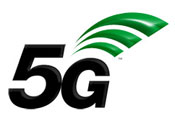 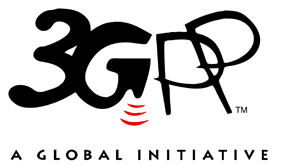 The present document has been developed within the 3rd Generation Partnership Project (3GPP TM) and may be further elaborated for the purposes of 3GPP.
The present document has not been subject to any approval process by the 3GPP Organizational Partners and shall not be implemented.
This Specification is provided for future development work within 3GPP only. The Organizational Partners accept no liability for any use of this Specification.
Specifications and Reports for implementation of the 3GPP TM system should be obtained via the 3GPP Organizational Partners' Publications Offices.The present document has been developed within the 3rd Generation Partnership Project (3GPP TM) and may be further elaborated for the purposes of 3GPP.
The present document has not been subject to any approval process by the 3GPP Organizational Partners and shall not be implemented.
This Specification is provided for future development work within 3GPP only. The Organizational Partners accept no liability for any use of this Specification.
Specifications and Reports for implementation of the 3GPP TM system should be obtained via the 3GPP Organizational Partners' Publications Offices.3GPPPostal address3GPP support office address650 Route des Lucioles - Sophia AntipolisValbonne - FRANCETel.: +33 4 92 94 42 00 Fax: +33 4 93 65 47 16Internethttp://www.3gpp.orgCopyright NotificationNo part may be reproduced except as authorized by written permission.
The copyright and the foregoing restriction extend to reproduction in all media.© 2023, 3GPP Organizational Partners (ARIB, ATIS, CCSA, ETSI, TSDSI, TTA, TTC).All rights reserved.UMTS™ is a Trade Mark of ETSI registered for the benefit of its members3GPP™ is a Trade Mark of ETSI registered for the benefit of its Members and of the 3GPP Organizational Partners
LTE™ is a Trade Mark of ETSI registered for the benefit of its Members and of the 3GPP Organizational PartnersGSM® and the GSM logo are registered and owned by the GSM AssociationIEIInformation ElementType/ReferencePresenceFormatLengthMANAGE PORT COMMAND message identityPort management service message type9.1MV1Port management listPort management list9.2MLV-E3-65534IEIInformation ElementType/ReferencePresenceFormatLengthMANAGE PORT COMPLETE message identityPort management service message type9.1MV170Port management capabilityPort management capability9.3OTLV-E5-6553471port statusPort status9.4OTLV-E5-6553472Port update resultPort update result9.5OTLV-E5-65534IEIInformation ElementType/ReferencePresenceFormatLengthPORT MANAGEMENT NOTIFY message identityPort management service message type9.1MV1Port statusPort status9.4MLV-E4-65533IEIInformation ElementType/ReferencePresenceFormatLengthPORT MANAGEMENT NOTIFY ACK message identityPort management service message type9.1MV1IEIInformation ElementType/ReferencePresenceFormatLengthPORT MANAGEMENT NOTIFY COMPLETE message identityPort management service message type9.1MV1IEIInformation ElementType/ReferencePresenceFormatLengthPORT MANAGEMENT CAPABILITY message identityPort management service message type9.1MV1Port management capabilityPort management capability9.3MLV-E4-65533IEIInformation ElementType/ReferencePresenceFormatLengthMANAGE USER PLANE NODE COMMAND message identityUser plane node management service message type9.5AMV1User plane node management listUser plane node management list9.5BMLV-E3-65530IEIInformation ElementType/ReferencePresenceFormatLengthMANAGE USER PLANE NODE COMPLETE message identityUser plane node management service message type9.5AMV170User plane node management capabilityUser plane node management capability9.5COTLV-E5-6553071User plane node statusUser plane node status9.5DOTLV-E5-6553072User plane node update resultUser plane node update result9.5EOTLV-E5-65530IEIInformation ElementType/ReferencePresenceFormatLengthUSER PLANE NODE MANAGEMENT NOTIFY message identityUser plane node management service message type9.5AMV1User plane node statusUser plane node status9.5DMLV-E4-65530IEIInformation ElementType/ReferencePresenceFormatLengthUSER PLANE NODE MANAGEMENT NOTIFY ACK message identityUser plane node management service message type9.5AMV1BitsBitsBitsBitsBitsBitsBitsBitsBitsBitsBits876543211000000000Reserved00000001MANAGE PORT COMMAND message00000010MANAGE PORT COMPLETE message00000011PORT MANAGEMENT NOTIFY message00000100PORT MANAGEMENT NOTIFY ACK message00000101PORT MANAGEMENT NOTIFY COMPLETE message00000110PORT MANAGEMENT CAPABILITY messageAll other values are reservedAll other values are reservedAll other values are reservedAll other values are reservedAll other values are reservedAll other values are reservedAll other values are reservedAll other values are reservedAll other values are reservedAll other values are reservedAll other values are reserved87654321Port management list IEIPort management list IEIPort management list IEIPort management list IEIPort management list IEIPort management list IEIPort management list IEIPort management list IEIoctet 1Length of port management list contentsLength of port management list contentsLength of port management list contentsLength of port management list contentsLength of port management list contentsLength of port management list contentsLength of port management list contentsLength of port management list contentsoctet 2octet 3Port management list contentsPort management list contentsPort management list contentsPort management list contentsPort management list contentsPort management list contentsPort management list contentsPort management list contentsoctet 4octet z87654321Operation 1Operation 1Operation 1Operation 1Operation 1Operation 1Operation 1Operation 1octet 4octet aOperation 2Operation 2Operation 2Operation 2Operation 2Operation 2Operation 2Operation 2octet a+1*octet b*……………………octet b+1*…octet c*Operation NOperation NOperation NOperation NOperation NOperation NOperation NOperation Noctet c+1*octet z*87654321Operation codeOperation codeOperation codeOperation codeOperation codeOperation codeOperation codeOperation codeoctet d87654321Operation codeOperation codeOperation codeOperation codeOperation codeOperation codeOperation codeOperation codeoctet dPort parameter namePort parameter namePort parameter namePort parameter namePort parameter namePort parameter namePort parameter namePort parameter nameoctet d+1octet d+287654321Operation codeOperation codeOperation codeOperation codeOperation codeOperation codeOperation codeOperation codeoctet dPort parameter namePort parameter namePort parameter namePort parameter namePort parameter namePort parameter namePort parameter namePort parameter nameoctet d+1octet d+2Length of port parameter valueLength of port parameter valueLength of port parameter valueLength of port parameter valueLength of port parameter valueLength of port parameter valueLength of port parameter valueLength of port parameter valueoctet d+3
octet d+4Port parameter valuePort parameter valuePort parameter valuePort parameter valuePort parameter valuePort parameter valuePort parameter valuePort parameter valueoctet d+5octet eValue part of the port management list information element (octets 4 to z)The value part of the port management list information element consists of one or several operations.OperationOperation code (octet d)Bits8 7 6 5 4 3 2 10 0 0 0 0 0 0 0	Reserved0 0 0 0 0 0 0 1	Get capabilities0 0 0 0 0 0 1 0	Read parameter0 0 0 0 0 0 1 1	Set parameter (NOTE 1)0 0 0 0 0 1 0 0	Subscribe-notify for parameter0 0 0 0 0 1 0 1	Unsubscribe for parameter0 0 0 0 0 1 1 0	Selective read parameter0 0 0 0 0 1 1 1	Selective subscribe-notify for parameter0 0 0 0 1 0 0 0	Selective unsubscribe for parameter0 0 0 0 1 0 0 1	Delete parameter-entryAll other values are spare.Port parameter name (octets d+1 to d+2)This field contains the name of the port parameter to which the operation applies, encoded as follows:-	0000H Reserved;-	0001H txPropagationDelay;-	0002H Traffic class table;-	0003H GateEnabled;-	0004H AdminBaseTime;-	0005H AdminControlListLength;-	0006H AdminControlList;-	0007H AdminCycleTime;-	0008H Tick granularity;-	0009H txPropagationDelayDeltaThreshold; ;-	000BH SupportedListMax;-	000AH AdminCycleTimeExtension-	000CH	to			Spare-	003FH-	0040H lldpV2PortConfigAdminStatusV2;-	0041H lldpV2LocChassisIdSubtype;-	0042H lldpV2LocChassisId;-	0043H lldpV2MessageTxInterval;-	0044H lldpV2MessageTxHoldMultiplier;-	0045H	to			Spare-	005FH-	0060H lldpV2LocPortIdSubtype;-	0061H lldpV2LocPortId;-	0062H	to			Spare-	009FH-	00A0H lldpV2RemChassisIdSubtype;-	00A1H lldpV2RemChassisId;-	00A2H lldpV2RemPortIdSubtype;-	00A3H lldpV2RemPortId;-	00A4H lldpTTL;-	00A5H	to			Spare-	00CFH-	00D0H PSFPMaxStreamFilterInstances;-	00D1H PSFPMaxStreamGateInstances;-	00D2H PSFPMaxFlowMeterInstances;-	00D3H PSFPSupportedListMax;-	00D4H TSN time domain number;-	00D5H	to			Spare-	00DFH-	00E0H Stream filter instance table-	00E1H Stream gate instance table-	00E2H Supported PTP instance types-	00E3H Supported transport types-	00E4H Supported delay mechanisms-	00E5H PTP grandmaster capable-	00E6H gPTP grandmaster capable-	00E7H Supported PTP profiles-	00E8H Number of supported PTP instances-	00E9H PTP instance list-	00EAH	to			Spare-	7FFFH-	8000H	to			Reserved for deployment specific parameters-	FFFFHLength of port parameter value (octets d+3 to d+4)This field contains the binary encoding of the length of the port parameter valuePort parameter value (octet d+5 to e)This field contains the value to be set for the port parameter.When the port parameter name indicates txPropagationDelay, the port parameter value field contains the binary representation of the txPropagationDelay as defined in IEEE Std 802.1Qcc [9], expressed in unit of nanoseconds and multiplied by 216, with the LSB bit included in bit 1 of the first octet. If the txPropagationDelay is too big to be represented, all bits of the port parameter value field shall be coded as "1" except the MSB bit. The length of port parameter value indicates a value of 8.When the port parameter name indicates Traffic class table, the port parameter value field contains the traffic class table as defined in IEEE Std 802.1Q [7], encoded as the value part of the Traffic class information element as specified in clause 9.7.When the port parameter name indicates GateEnabled, the port parameter value field contains the value of GateEnabled as defined in IEEE Std 802.1Q [7], with a Boolean value of FALSE encoded as "00000000" and a Boolean value of TRUE encoded as "00000001". The length of port parameter value field indicates a value of 1.When the port parameter name indicates AdminBaseTime, the port parameter value field contains the value of the administrative base time as specified in IEEE Std 802.1Q [7]. The length of port parameter value field indicates a value of 10.When the port parameter name indicates AdminControlListLength, the port parameter value field contains the value of the AdminControlListLength as specified in IEEE Std 802.1Q [7]. The length of port parameter value field indicates a value of 2.When the port parameter name indicates AdminControlList, the port parameter value field contains the concatenation of entries, encoded as in IEEE Std 802.1Q [7].When the port parameter name indicates AdminCycleTime, the port parameter value field contains the value of the AdminCycleTime as specified in IEEE Std 802.1Q [7]. The length of port parameter value field indicates a value of 8.When the port parameter name indicates Tick granularity, the port parameter value field contains the value of the Tick granularity as specified in IEEE Std 802.1Q [7]. The length of port parameter value field indicates a value of 4.When the port parameter name indicates txPropagationDelayDeltaThreshold, the port parameter value field contains the binary representation of the txPropagationDelayDeltaThreshold as defined in 3GPP TS 23.501 [2] table 5.28.3.1-1, expressed in unit of nanoseconds and multiplied by 216, with the LSB bit included in bit 1 of the first octet. The length of port parameter value indicates a value of 8.When the port parameter name indicates AdminCycleTimeExtension, the port parameter value field contains the value of the AdminCycleTimeExtension as specified in IEEE Std 802.1Q [7]. The length of port parameter value field indicates a value of 4.When the port parameter name indicates SupportedListMax, the port parameter value field contains the value of the SupportedListMax as specified in IEEE Std 802.1Q [7]. The length of port parameter value field indicates a value of 4.When the port parameter name indicates lldpV2PortConfigAdminStatusV2, the port parameter value field contains values of lldpV2PortConfigAdminStatusV2 as specified in IEEE Std 802.1AB [6] clause 9.2.5.1 with value of txOnly encoded as 01H, rxOnly encoded as 02H, txAndRx encoded as 03H, and disabled encoded as 04H. The length of port parameter value field indicates a value of 1.When the port parameter name indicates lldpV2LocChassisIdSubtype, the port parameter value field contains values of lldpV2LocChassisIdSubtype as specified in IEEE Std 802.1AB [6] clause 8.5.2.2. The length of port parameter value field indicates a value of 1.When the port parameter name indicates lldpV2LocChassisId, the port parameter value field contains values of lldpV2LocChassisId in the form of an octet string as specified in IEEE Std 802.1AB [6] clause 8.5.2.3. The length of port parameter value field indicates the length of the octet string with a maximum value of 255.When the port parameter name indicates lldpV2MessageTxInterval, the port parameter value field contains the value of lldpV2MessageTxInterval as specified in IEEE Std 802.1AB [6] table 11-2. The length of port parameter value field indicates a value of 2.When the port parameter name indicates lldpV2MessageTxHoldMultiplier, the port parameter value field contains the value of lldpV2MessageTxHoldMultiplier as specified in IEEE Std 802.1AB [6] table 11-2. The length of port parameter value field indicates a value of 1.When the port parameter name indicates lldpV2LocPortIdSubtype, the port parameter value field contains values of lldpV2LocPortIdSubtype as specified in IEEE Std 802.1AB [6] clause 8.5.3.2. The length of port parameter value field indicates a value of 1.When the port parameter name indicates lldpV2LocPortId, the port parameter value field contains values of lldpV2LocPortId in the form of an octet string as specified in IEEE Std 802.1AB [6] clause 8.5.3.3. The length of port parameter value field indicates the length of the octet string with a maximum value of 255.When the port parameter name indicates lldpV2RemChassisIdSubtype, the port parameter value field contains values of lldpV2RemChassisIdSubtype as specified in IEEE Std 802.1AB [6] clause 8.5.2.2. The length of port parameter value field indicates a value of 1.When the port parameter name indicates lldpV2RemChassisId, the port parameter value field contains values of lldpV2RemChassisId in the form of an octet string as specified in IEEE Std 802.1AB [6] clause 8.5.2.3. The length of port parameter value field indicates the length of the octet string with a maximum value of 255.When the port parameter name indicates lldpV2RemPortIdSubtype, the port parameter value field contains values of lldpV2RemPortIdSubtype as specified in IEEE Std 802.1AB [6] clause 8.5.3.2. The length of port parameter value field indicates a value of 1.When the port parameter name indicates lldpV2RemPortId, the port parameter value field contains values of lldpV2RemPortId in the form of an octet string as specified in IEEE Std 802.1AB [6] clause 8.5.3.3. The length of port parameter value field indicates the length of the octet string with a maximum value of 255.When the port parameter name indicates lldpTTL, the port parameter value field contains the value of TTL as specified in IEEE Std 802.1AB [6] clause 8.5.4. The length of port parameter value field indicates a value of 2.When the port parameter name indicates PSFPMaxStreamFilterInstances, the parameter value field contains the value of MaxStreamFilterInstances as specified in IEEE Std 802.1Q [7] clause 12.31.1.1. The length of port parameter value field indicates a value of 4.When the port parameter name indicates PSFPMaxStreamGateInstances, the parameter value field contains the value of MaxStreamGateInstances as specified in IEEE Std 802.1Q [7] clause 12.31.1.2. The length of port parameter value field indicates a value of 4.When the port parameter name indicates PSFPMaxFlowMeterInstances, the parameter value field contains the value of MaxFlowMeterInstances as specified in IEEE Std 802.1Q [7] clause 12.31.1.3. The length of port parameter value field indicates a value of 4.When the port parameter name indicates PSFPSupportedListMax, the parameter value field contains the value of SupportedListMax as specified in IEEE Std 802.1Q [7] clause 12.31.1.4. The length of port parameter value field indicates a value of 4.When the port parameter name indicates TSN time domain number, the port parameter value field contains the binary representation of the TSN time domain number as defined in 3GPP TS 23.501 [2] table 5.28.3.1-1. The length of port parameter value field indicates a value of 1.When the port parameter name indicates Stream filter instance table, the port parameter value field contains a Stream filter instance table as defined in 3GPP TS 23.501 [2] table 5.28.3.1-1, encoded as the value part of the Stream filter instance table information element as specified in clause 9.8.When the port parameter name indicates Stream gate instance table, the port parameter value field contains a Stream gate instance table as defined in 3GPP TS 23.501 [2] table 5.28.3.1-1, encoded as the value part of the Stream gate instance table information element as specified in clause 9.9.When the port parameter name indicates Supported PTP instance types, the port parameter value field contains an enumeration of supported PTP instance types as defined in IEEE Std 1588-2019 [11] clause 8.2.1.5.5 (see NOTE 2). The length of port parameter value field is set to the number of supported PTP instance types.When the port parameter name indicates Supported transport types, the port parameter value field contains an enumeration of supported transport types as defined in IEEE Std 1588-2019 [11] Annexes C, D and E, with transport type "IPv4" encoded as "00000000", transport type "IPv6" encoded as "00000001" and transport type "Ethernet" encoded as "00000010". The length of port parameter value field is set to the number of supported transport types.When the port parameter name indicates Supported PTP delay mechanisms, the port parameter value field contains an enumeration of supported delay mechanisms as defined in IEEE Std 1588-2019 [11] clause 8.2.15.4.4. The length of port parameter value field is set to the number of supported delay mechanisms.When the port parameter name indicates PTP grandmaster capable, the port parameter value field indicates whether the DS-TT supports acting as a PTP grandmaster, with a Boolean value of FALSE encoded as "00000000" and a Boolean value of TRUE encoded as "00000001". The length of port parameter value field indicates a value of 1.When the port parameter name indicates gPTP grandmaster capable, the port parameter value field indicates whether the DS-TT supports acting as a gPTP grandmaster, with a Boolean value of FALSE encoded as "00000000" and a Boolean value of TRUE encoded as "00000001". The length of port parameter value field indicates a value of 1.When the port parameter name indicates Supported PTP profiles, the port parameter value field contains an enumeration of supported PTP profiles' profileNames as defined in IEEE Std 1588-2019 [11] clause 20.3.3, with the "SMPTE Profile for Use of IEEE-1588 Precision Time Protocol in Professional Broadcast Applications" as defined in ST 2059-2:2015 [13] encoded as "00000000", the "IEEE 802.1AS PTP profile for transport of timing" profile as defined in IEEE Std 802.1AS [12] encoded as "00000001", the "Default delay request-response profile" as defined in IEEE Std 1588-2019 [11] clause I.3 encoded as "00000010", the "Default delay peer-to-peer delay profile" as defined in IEEE Std 1588-2019 [11] clause I.4 encoded as "00000011" and the "High Accuracy Delay Request-Response Default PTP profile" as defined in IEEE Std 1588-2019 [11] clause I.5 encoded as "00000100". The length of port parameter value field is set to the number of supported PTP profiles.When the port parameter name indicates Number of supported PTP instances, the port parameter value field contains the binary encoding of the number of supported PTP instances. The length of port parameter value field indicates a value of 2.When the port parameter name indicates PTP instance list, the port parameter value field contains a PTP instance list as defined in 3GPP TS 23.501 [2] table 5.28.3.1-1, encoded as the value part of the PTP instance list information element as specified in clause 9.15.When the hexadecimal encoding of the port parameter name is in the "8000H" to "FFFFH" range, the encoding of the port parameter value field and the value of the length of port parameter value field are deployment-specific.NOTE 1:	The "Set parameter" operation shall not be applicable for the following port parameter names:
-	0001H txPropagationDelay;
-	0008H Tick granularity;
-	000BH SupportedListMax;
-	00A0H lldpV2RemChassisIdSubtype;
-	00A1H lldpV2RemChassisId;
-	00A2H lldpV2RemPortIdSubtype;
-	00A3H lldpV2RemPortId;
-	00A4H lldpTTL;
-	00D0H PSFPMaxStreamFilterInstances;
-	00D1H PSFPMaxStreamGateInstances;
-	00D2H PSFPMaxFlowMeterInstances; and
-	00D3H PSFPSupportedListMax.NOTE 2:	The DS-TT signals support for PTP instance type "PTP relay instance" by indicating support for PTP profile "IEEE 802.1AS PTP profile for transport of timing" in the Supported PTP profiles port parameter.87654321Port management capability IEIPort management capability IEIPort management capability IEIPort management capability IEIPort management capability IEIPort management capability IEIPort management capability IEIPort management capability IEIoctet 1Length of port management capability contentsLength of port management capability contentsLength of port management capability contentsLength of port management capability contentsLength of port management capability contentsLength of port management capability contentsLength of port management capability contentsLength of port management capability contentsoctet 2octet 3Port management capability contentsPort management capability contentsPort management capability contentsPort management capability contentsPort management capability contentsPort management capability contentsPort management capability contentsPort management capability contentsoctet 4octet z87654321Supported port parameter name 1Supported port parameter name 1Supported port parameter name 1Supported port parameter name 1Supported port parameter name 1Supported port parameter name 1Supported port parameter name 1Supported port parameter name 1octet 4octet 5Supported port parameter name 2Supported port parameter name 2Supported port parameter name 2Supported port parameter name 2Supported port parameter name 2Supported port parameter name 2Supported port parameter name 2Supported port parameter name 2octet 6octet 7……………………octet 8octet z-2Supported port parameter name NSupported port parameter name NSupported port parameter name NSupported port parameter name NSupported port parameter name NSupported port parameter name NSupported port parameter name NSupported port parameter name Noctet z-1octet zValue part of the port management capability information element (octets 4 to z)The value part of the port management capability information element consists of one or several supported port parameter names, each encoded over 2 octets as specified in table 9.2.1 for the DS-TT or NW-TT to TSN AF direction.87654321Port status IEIPort status IEIPort status IEIPort status IEIPort status IEIPort status IEIPort status IEIPort status IEIoctet 1Length of port status and error contentsLength of port status and error contentsLength of port status and error contentsLength of port status and error contentsLength of port status and error contentsLength of port status and error contentsLength of port status and error contentsLength of port status and error contentsoctet 2octet 3Port status contentsPort status contentsPort status contentsPort status contentsPort status contentsPort status contentsPort status contentsPort status contentsoctet 4octet aPort error contentsPort error contentsPort error contentsPort error contentsPort error contentsPort error contentsPort error contentsPort error contentsoctet a+1octet z87654321Number of port parameters successfully readNumber of port parameters successfully readNumber of port parameters successfully readNumber of port parameters successfully readNumber of port parameters successfully readNumber of port parameters successfully readNumber of port parameters successfully readNumber of port parameters successfully readoctet 4port parameter status 1port parameter status 1port parameter status 1port parameter status 1port parameter status 1port parameter status 1port parameter status 1port parameter status 1octet 5*octet b*port parameter status 2port parameter status 2port parameter status 2port parameter status 2port parameter status 2port parameter status 2port parameter status 2port parameter status 2octet b+1*octet c*……………………octet c+1*…octet d*port parameter status Nport parameter status Nport parameter status Nport parameter status Nport parameter status Nport parameter status Nport parameter status Nport parameter status Noctet d+1*octet a*87654321Port parameter namePort parameter namePort parameter namePort parameter namePort parameter namePort parameter namePort parameter namePort parameter nameoctet eoctet e+1Length of port parameter valueLength of port parameter valueLength of port parameter valueLength of port parameter valueLength of port parameter valueLength of port parameter valueLength of port parameter valueLength of port parameter valueoctet e+2octet e+3Port parameter valuePort parameter valuePort parameter valuePort parameter valuePort parameter valuePort parameter valuePort parameter valuePort parameter valueoctet e+4octet f87654321Number of port parameters not successfully readNumber of port parameters not successfully readNumber of port parameters not successfully readNumber of port parameters not successfully readNumber of port parameters not successfully readNumber of port parameters not successfully readNumber of port parameters not successfully readNumber of port parameters not successfully readoctet a+1Port parameter error 1Port parameter error 1Port parameter error 1Port parameter error 1Port parameter error 1Port parameter error 1Port parameter error 1Port parameter error 1octet a+2*octet a+3*Port parameter error 2Port parameter error 2Port parameter error 2Port parameter error 2Port parameter error 2Port parameter error 2Port parameter error 2Port parameter error 2octet a+4*octet a+5*……………………octet a+6* …octet z-2*Port parameter error NPort parameter error NPort parameter error NPort parameter error NPort parameter error NPort parameter error NPort parameter error NPort parameter error Noctet z-1*octet z*87654321Port parameter namePort parameter namePort parameter namePort parameter namePort parameter namePort parameter namePort parameter namePort parameter nameoctet ioctet i+1Port management service causePort management service causePort management service causePort management service causePort management service causePort management service causePort management service causePort management service causeoctet i+2Value part of the port status information element (octets 4 to z)Port status contents (octets 4 to a)This field consists of zero or several port parameter statuses.Port parameter statusPort parameter name (octets e to e+1)This field contains the name of the port parameter which could be read successfully, encoded over 2 octets as specified in table 9.2.1 for the DS-TT or NW-TT to TSN AF direction.Length of port parameter value (octets e+2 to e+3)This field contains the binary encoding of the length of the port parameter valuePort parameter value (octets e+4 to f)This field contains the value for the port parameter, encoded as specified in table 9.2.1.Port error contents (octets a+1 to z)This field consists of zero or several port parameter errors.Port parameter errorPort parameter name (octets i to i+1)This field contains the name of the port parameter whose value could not be read successfully, encoded over 2 octets as specified in table 9.2.1 for the DS-TT or NW-TT to TSN AF direction.Port management service cause (octet i+2)This field contains the port management service cause indicating the reason why the value of the port parameter could not be read successfully, encoded as follows:Bits8 7 6 5 4 3 2 10 0 0 0 0 0 0 0	Reserved0 0 0 0 0 0 0 1	Port parameter not supported0 0 0 0 0 0 1 0	Invalid port parameter value0 0 0 0 0 0 1 1	Port parameter value unavailable0 1 1 0 1 1 1 1	Protocol error, unspecifiedThe receiving entity shall treat any other value as 0110 1111, "protocol error, unspecified".87654321Port update result IEIPort update result IEIPort update result IEIPort update result IEIPort update result IEIPort update result IEIPort update result IEIPort update result IEIoctet 1Length of port update and update error contentsLength of port update and update error contentsLength of port update and update error contentsLength of port update and update error contentsLength of port update and update error contentsLength of port update and update error contentsLength of port update and update error contentsLength of port update and update error contentsoctet 2octet 3Port update contentsPort update contentsPort update contentsPort update contentsPort update contentsPort update contentsPort update contentsPort update contentsoctet 4octet aPort update error contentsPort update error contentsPort update error contentsPort update error contentsPort update error contentsPort update error contentsPort update error contentsPort update error contentsoctet a+1octet zExtended port update contentsExtended port update contentsExtended port update contentsExtended port update contentsExtended port update contentsExtended port update contentsExtended port update contentsExtended port update contentsoctet z+1*octet n*87654321Number of port parameters successfully updatedNumber of port parameters successfully updatedNumber of port parameters successfully updatedNumber of port parameters successfully updatedNumber of port parameters successfully updatedNumber of port parameters successfully updatedNumber of port parameters successfully updatedNumber of port parameters successfully updatedoctet 4Port parameter update 1Port parameter update 1Port parameter update 1Port parameter update 1Port parameter update 1Port parameter update 1Port parameter update 1Port parameter update 1octet 5*octet b*Port parameter update 2Port parameter update 2Port parameter update 2Port parameter update 2Port parameter update 2Port parameter update 2Port parameter update 2Port parameter update 2octet b+1*octet c*……………………octet c+1*…octet d*Port parameter update NPort parameter update NPort parameter update NPort parameter update NPort parameter update NPort parameter update NPort parameter update NPort parameter update Noctet d+1*octet a*87654321Port parameter namePort parameter namePort parameter namePort parameter namePort parameter namePort parameter namePort parameter namePort parameter nameoctet eoctet e+1Length of Port parameter valueLength of Port parameter valueLength of Port parameter valueLength of Port parameter valueLength of Port parameter valueLength of Port parameter valueLength of Port parameter valueLength of Port parameter valueoctet e+2Port parameter valuePort parameter valuePort parameter valuePort parameter valuePort parameter valuePort parameter valuePort parameter valuePort parameter valueoctet e+3octet f87654321Number of port parameters not updated successfully Number of port parameters not updated successfully Number of port parameters not updated successfully Number of port parameters not updated successfully Number of port parameters not updated successfully Number of port parameters not updated successfully Number of port parameters not updated successfully Number of port parameters not updated successfully octet a+1Port parameter error 1Port parameter error 1Port parameter error 1Port parameter error 1Port parameter error 1Port parameter error 1Port parameter error 1Port parameter error 1octet a+2*octet a+3*Port parameter error 2Port parameter error 2Port parameter error 2Port parameter error 2Port parameter error 2Port parameter error 2Port parameter error 2Port parameter error 2octet a+4*octet a+5*……………………octet a+6*…octet z-2*Port parameter error NPort parameter error NPort parameter error NPort parameter error NPort parameter error NPort parameter error NPort parameter error NPort parameter error Noctet z-1*octet z*87654321Port parameter namePort parameter namePort parameter namePort parameter namePort parameter namePort parameter namePort parameter namePort parameter nameoctet ioctet i+1Port management service causePort management service causePort management service causePort management service causePort management service causePort management service causePort management service causePort management service causeoctet i+287654321Length of extended port update contentsLength of extended port update contentsLength of extended port update contentsLength of extended port update contentsLength of extended port update contentsLength of extended port update contentsLength of extended port update contentsLength of extended port update contentsoctet z+1octet z+2Extended port parameter update 1Extended port parameter update 1Extended port parameter update 1Extended port parameter update 1Extended port parameter update 1Extended port parameter update 1Extended port parameter update 1Extended port parameter update 1octet z+3*octet g*Extended port parameter update 2Extended port parameter update 2Extended port parameter update 2Extended port parameter update 2Extended port parameter update 2Extended port parameter update 2Extended port parameter update 2Extended port parameter update 2octet g+1*octet h*……………………octet j+1*…octet k*Extended port parameter update NExtended port parameter update NExtended port parameter update NExtended port parameter update NExtended port parameter update NExtended port parameter update NExtended port parameter update NExtended port parameter update Noctet k+1*octet m*87654321Extended port parameter nameExtended port parameter nameExtended port parameter nameExtended port parameter nameExtended port parameter nameExtended port parameter nameExtended port parameter nameExtended port parameter nameoctet poctet p+1Length of extended port parameter valueLength of extended port parameter valueLength of extended port parameter valueLength of extended port parameter valueLength of extended port parameter valueLength of extended port parameter valueLength of extended port parameter valueLength of extended port parameter valueoctet p+2octet p+3Extended port parameter valueExtended port parameter valueExtended port parameter valueExtended port parameter valueExtended port parameter valueExtended port parameter valueExtended port parameter valueExtended port parameter valueoctet p+4octet qValue part of the port update result information element (octets 4 to z)Port update contents (octets 4 to a)This field consists of zero or several port parameter updates.Port parameter updatePort parameter name (octets e to e+1)This field contains the name of the port parameter which could be set successfully, encoded over 2 octets as specified in table 9.2.1 for the DS-TT or NW-TT to TSN AF direction.Length of port parameter value (octet e+2)This field contains the binary encoding of the length of the port parameter valuePort parameter value (octets e+3 to f)Port error contents (octets a+1 to z)This field consists of zero or several port parameter errors.Port parameter errorPort parameter name (octets i to i+1)This field contains the name of the port parameter whose value could not be set successfully, encoded over 2 octets as specified in table 9.2.1 for the DS-TT or NW-TT to TSN AF direction.Port management service cause (octet i+2)This field contains the port management service cause indicating the reason why the value of the port parameter could not be set successfully, encoded as follows:Bits8 7 6 5 4 3 2 10 0 0 0 0 0 0 0	Reserved0 0 0 0 0 0 0 1	port parameter not supported0 0 0 0 0 0 1 0	Invalid port parameter value0 1 1 0 1 1 1 1	Protocol error, unspecifiedThe receiving entity shall treat any other value as 0110 1111, "protocol error, unspecified".Extended port update contents (NOTE)This field consists of zero or several extended port parameter updates. Each extended port parameter update has 2 octet length field.Length of extended port update contents (octets z+1 to z+2)This field contains the binary encoding of the length of the extended port update contents.Extended port parameter updateExtended port parameter name (octets p to p+1)This field contains the name of the port parameter which could be set successfully, encoded over 2 octets as specified in table 9.2.1 for the DS-TT or NW-TT to TSN AF direction.Length of extended port parameter value (octets p+2 to p+3)This field contains the binary encoding of the length of the port parameter value.Extended port parameter value (octets p+4 to q)NOTE:	The extended port update contents are used to convey the value of port parameters with a length greater than 255 octets.BitsBitsBitsBitsBitsBitsBitsBitsBitsBitsBits876543211000000000Reserved00000001MANAGE USER PLANE NODE COMMAND message00000010MANAGE USER PLANE NODE COMPLETE message00000011USER PLANE NODE MANAGEMENT NOTIFY message00000100USER PLANE NODE MANAGEMENT ACK messageAll other values are reservedAll other values are reservedAll other values are reservedAll other values are reservedAll other values are reservedAll other values are reservedAll other values are reservedAll other values are reservedAll other values are reservedAll other values are reservedAll other values are reserved87654321User plane node management list IEIUser plane node management list IEIUser plane node management list IEIUser plane node management list IEIUser plane node management list IEIUser plane node management list IEIUser plane node management list IEIUser plane node management list IEIoctet 1Length of User plane node management list contentsLength of User plane node management list contentsLength of User plane node management list contentsLength of User plane node management list contentsLength of User plane node management list contentsLength of User plane node management list contentsLength of User plane node management list contentsLength of User plane node management list contentsoctet 2octet 3User plane node management list contentsUser plane node management list contentsUser plane node management list contentsUser plane node management list contentsUser plane node management list contentsUser plane node management list contentsUser plane node management list contentsUser plane node management list contentsoctet 4octet z87654321Operation 1Operation 1Operation 1Operation 1Operation 1Operation 1Operation 1Operation 1octet 4octet aOperation 2Operation 2Operation 2Operation 2Operation 2Operation 2Operation 2Operation 2octet a+1*octet b*……………………octet b+1*…octet c*Operation NOperation NOperation NOperation NOperation NOperation NOperation NOperation Noctet c+1*octet z*87654321Operation codeOperation codeOperation codeOperation codeOperation codeOperation codeOperation codeOperation codeoctet d87654321Operation codeOperation codeOperation codeOperation codeOperation codeOperation codeOperation codeOperation codeoctet dUser plane node parameter nameUser plane node parameter nameUser plane node parameter nameUser plane node parameter nameUser plane node parameter nameUser plane node parameter nameUser plane node parameter nameUser plane node parameter nameoctet d+1octet d+287654321Operation codeOperation codeOperation codeOperation codeOperation codeOperation codeOperation codeOperation codeoctet dUser plane node parameter nameUser plane node parameter nameUser plane node parameter nameUser plane node parameter nameUser plane node parameter nameUser plane node parameter nameUser plane node parameter nameUser plane node parameter nameoctet d+1octet d+2Length of User plane node parameter valueLength of User plane node parameter valueLength of User plane node parameter valueLength of User plane node parameter valueLength of User plane node parameter valueLength of User plane node parameter valueLength of User plane node parameter valueLength of User plane node parameter valueoctet d+3
octet d+4User plane node parameter valueUser plane node parameter valueUser plane node parameter valueUser plane node parameter valueUser plane node parameter valueUser plane node parameter valueUser plane node parameter valueUser plane node parameter valueoctet d+5octet eValue part of the User plane node management list information element (octets 4 to z)The value part of the User plane node management list information element consists of one or several operations.OperationOperation code (octet d)Bits8 7 6 5 4 3 2 10 0 0 0 0 0 0 0	Reserved0 0 0 0 0 0 0 1	Get capabilities0 0 0 0 0 0 1 0	Read parameter0 0 0 0 0 0 1 1	Set parameter (NOTE 1)0 0 0 0 0 1 0 0	Subscribe-notify for parameter0 0 0 0 0 1 0 1	Unsubscribe for parameter0 0 0 0 0 1 1 0	Selective read parameter0 0 0 0 0 1 1 1	Selective subscribe-notify for parameter0 0 0 0 1 0 0 0 	Selective unsubscribe for parameter0 0 0 0 1 0 0 1	Delete parameter-entryAll other values are spare.User plane node parameter name (octets d+1 to d+2)This field contains the name of the User plane node parameter to which the operation applies, encoded as follows:-	0000H Reserved;-	0001H User plane node Address;-	0002H	Spare (NOTE 2)-	0003H User plane node ID;-	0004H NW-TT port numbers;-	0005H	to	Spare-	0009H-	0010H	Spare (NOTE 3)-	0010H	Spare (NOTE 4)-	0012H Static filtering entries; (NOTE 6, NOTE 7)-	0013H Static filtering with port-map support entries; (NOTE 6, NOTE 7)-	0013H	to	Spare-	0019H-	0020H lldpV2PortConfigAdminStatusV2;-	0021H lldpV2LocChassisIdSubtype;-	0022H lldpV2LocChassisId;-	0023H lldpV2MessageTxInterval;-	0024H lldpV2MessageTxHoldMultiplier;-	0025H	to	Spare-	004FH-	0050H DS-TT port neighbor discovery configuration for DS-TT ports-	0051H Discovered neighbor information for DS-TT ports-	0052H	to	Spare-	006FH-	0070H PSFPMaxStreamFilterInstances;-	0071H PSFPMaxStreamGateInstances;-	0072H PSFPMaxFlowMeterInstances;-	0073H PSFPSupportedListMax;-	0074H Supported PTP instance types-	0075H Supported transport types-	0076H Supported delay mechanisms-	0077H PTP grandmaster capable-	0078H gPTP grandmaster capable-	0079H Supported PTP profiles-	007AH Number of supported PTP instances-	007BH DS-TT port time synchronization information list-	007CH PTP instance specification-	007DH	to	Spare-	7FFFH-	8000H	to	Reserved for deployment specific parameters-	FFFFHLength of User plane node parameter value (octets d+3 to d+4)This field contains the binary encoding of the length of the User plane node parameter valueUser plane node parameter value (octet d+5 to e)This field contains the value to be set for the User plane node parameter.When the User plane node parameter name indicates User plane node Address, the User plane node parameter value field contains the values of User plane node Address as defined in IEEE Std 802.1Q [7] clause 8.13.8. The length of User plane node parameter value field indicates a value of 6. When the User plane node parameter name indicates User plane node ID, the User plane node parameter value field contains the values of User plane node Identifier as defined in IEEE Std 802.1Q [7] clause 14.2.5. The length of User plane node parameter value field indicates a value of 8. When the User plane node parameter name indicates NW-TT port numbers, the User plane node parameter value field contains NW-TT port numbers as defined in 3GPP TS 23.501 [2] table 5.28.3.1-2, encoded as the value part of the NW-TT port numbers information element as specified in clause 9.14.When the User plane node parameter name indicates Static filtering entries, the User plane node parameter value field contains Static filtering entries as defined in 3GPP TS 23.501 [2] table 5.28.3.1-2, encoded as the value part of the Static filtering entries information element as specified in clause 9.6. (NOTE 6, NOTE 7)When the User plane node parameter name indicates Static filtering with port-map support entries, the User plane node parameter value field contains Static filtering entries as defined in 3GPP TS 23.501 [2] table 5.28.3.1-2, encoded as the value part of the Static filtering with port-map support entries information element as specified in clause 9.6B. (NOTE 6, NOTE 7)When the User plane node parameter name indicates lldpV2PortConfigAdminStatusV2, the User plane node parameter value field contains values of lldpV2PortConfigAdminStatusV2 as specified in IEEE Std 802.1AB [6] clause 9.2.5.1 with value of txOnly encoded as 01H, rxOnly encoded as 02H, txAndRx encoded as 03H, and disabled encoded as 04H. The length of User plane node parameter value field indicates a value of 1.When the User plane node parameter name indicates lldpV2LocChassisIdSubtype, the User plane node parameter value field contains values of lldpV2LocChassisIdSubtype as specified in IEEE Std 802.1AB [6] clause 8.5.2.2. The length of User plane node parameter value field indicates a value of 1.When the User plane node parameter name indicates lldpV2LocChassisId, the User plane node parameter value field contains values of lldpV2LocChassisId in the form of an octet string as specified in IEEE Std 802.1AB [6] clause 8.5.2.3. The length of User plane node parameter value field indicates the length of the octet string with a maximum value of 255.When the User plane node parameter name indicates lldpV2MessageTxInterval, the User plane node parameter value field contains the value of lldpV2MessageTxInterval as specified in IEEE Std 802.1AB [6] table 11-2. The length of User plane node parameter value field indicates a value of 2.When the User plane node parameter name indicates lldpV2MessageTxHoldMultiplier, the User plane node parameter value field contains the value of lldpV2MessageTxHoldMultiplier as specified in IEEE Std 802.1AB [6] table 11-2. The length of User plane node parameter value field indicates a value of 1.When the User plane node parameter name indicates DS-TT port neighbor discovery configuration for DS-TT ports, the User plane node parameter value field contains DS-TT port neighbor discovery configuration for DS-TT ports as defined in 3GPP TS 23.501 [2] table 5.28.3.1-2, encoded as the value part of the DS-TT port neighbor discovery configuration for DS-TT ports information element as specified in clause 9.10.When the User plane node parameter name indicates Discovered neighbor information for DS-TT ports, the User plane node parameter value field contains Discovered neighbor information for DS-TT ports as defined in 3GPP TS 23.501 [2] table 5.28.3.1-2, encoded as the value part of the Discovered neighbor information for DS-TT ports information element as specified in clause 9.11.When the User plane node parameter name indicates MaxStreamFilterInstances, the User plane node parameter value field contains the value of PSFPMaxStreamFilterInstances as specified in IEEE Std 802.1Q [7] clause 12.31.1.1. The length of User plane node parameter value field indicates a value of 4.When the User plane node parameter name indicates PSFPMaxStreamGateInstances, the User plane node parameter value field contains the value of MaxStreamGateInstances as specified in IEEE Std 802.1Q [7] clause 12.31.1.1. The length of User plane node parameter value field indicates a value of 4.When the User plane node parameter name indicates PSFPMaxFlowMeterInstances, the User plane node parameter value field contains the value of MaxFlowMeterInstances as specified in IEEE Std 802.1Q [7] Table 12-31. The length of User plane node parameter value field indicates a value of 4.When the User plane node parameter name indicates PSFPSupportedListMax, the User plane node parameter value field contains the value of SupportedListMax as specified in IEEE Std 802.1Q [7] clause 12. 31.1.4. The length of User plane node parameter value field indicates a value of 4.When the User plane node parameter name indicates Supported PTP instance types, the User plane node parameter value field contains an enumeration of supported PTP instance types as defined in IEEE Std 1588-2019 [11] clause 8.2.1.5.5 (see NOTE 5). The length of User plane node parameter value field is set to the number of supported PTP instance types.When the User plane node parameter name indicates Supported transport types, the User plane node parameter value field contains an enumeration of supported transport types as defined in IEEE Std 1588-2019 [11] Annexes C, D and E, with transport type "IPv4" encoded as "00000000", transport type "IPv6" encoded as "00000001" and transport type "Ethernet" encoded as "00000010". The length of User plane node parameter value field is set to the number of supported transport types.When the User plane node parameter name indicates Supported PTP delay mechanisms, the User plane node parameter value field contains an enumeration of supported delay mechanisms as defined in IEEE Std 1588-2019 [11] clause 8.2.15.4.4. The length of User plane node parameter value field is set to the number of supported delay mechanisms.When the User plane node parameter name indicates PTP grandmaster capable, the User plane node parameter value field indicates whether the NW-TT supports acting as a PTP grandmaster, with a Boolean value of FALSE encoded as "00000000" and a Boolean value of TRUE encoded as "00000001". The length of User plane node parameter value field indicates a value of 1.When the User plane node parameter name indicates gPTP grandmaster capable, the User plane node parameter value field indicates whether the NW-TT supports acting as a gPTP grandmaster, with a Boolean value of FALSE encoded as "00000000" and a Boolean value of TRUE encoded as "00000001". The length of User plane node parameter value field indicates a value of 1.When the User plane node parameter name indicates Supported PTP profiles, the User plane node parameter value field contains an enumeration of supported PTP profiles' profileNames as defined in IEEE Std 1588-2019 [11] clause 20.3.3, with the "SMPTE Profile for Use of IEEE-1588 Precision Time Protocol in Professional Broadcast Applications" as defined in ST 2059-2:2015 [13] encoded as "00000000", the "IEEE 802.1AS PTP profile for transport of timing" profile as defined in IEEE Std 802.1AS [12] encoded as "00000001", the "Default delay request-response profile" as defined in IEEE Std 1588-2019 [11] clause I.3 encoded as "00000010", the "Default delay peer-to-peer delay profile" as defined in IEEE Std 1588-2019 [11] clause I.4 encoded as "00000011" and the "High Accuracy Delay Request-Response Default PTP profile" as defined in IEEE Std 1588-2019 [11] clause I.5 encoded as "00000100". The length of User plane node parameter value field is set to the number of supported PTP profiles.When the User plane node parameter name indicates Number of supported PTP instances, the User plane node parameter value field contains the binary encoding of the number of supported PTP instances. The length of User plane node parameter value field indicates a value of 2.When the User plane node parameter name indicates DS-TT port time synchronization information list, the User plane node parameter value field contains a DS-TT port time synchronization information list as defined in 3GPP TS 23.501 [2] table 5.28.3.1-2, encoded as the value part of the DS-TT port time synchronization information list information element as specified in clause 9.16.When the User plane node parameter name indicates PTP instance specification, the User plane node parameter value field contains a PTP instance specification as defined in 3GPP TS 23.501 [2] table 5.28.3.1-2, encoded as the value part of the PTP instance list information element as specified in clause 9.15.When the hexadecimal encoding of the User plane node parameter name is in the "8000H" to "FFFFH" range, the encoding of the User plane node parameter value field and the value of the length of User plane node parameter value field are deployment-specific.NOTE 1:	The "Set parameter" operation shall not be applicable for the following bridge parameter names:
-	0001H User plane node Address;
-	0003H User plane node ID;
-	0004H NW-TT port numbers;
-	0051H Discovered neighbor information for DS-TT ports;
-	0070H PSFPMaxStreamFilterInstances;
-	0071H PSFPMaxStreamGateInstances;
-	0072H PSFPMaxFlowMeterInstances; and
-	0073H PSFPSupportedListMax.NOTE 2:	Implementations compliant with earlier versions of this release of the specification can interpret these values as signalling the User plane node Name.NOTE 3:	Implementations compliant with earlier versions of this release of the specification can interpret these values as signalling the Chassis ID subtype.NOTE 4:	Implementations compliant with earlier versions of this release of the specification can interpret these values as signalling the Chassis ID.NOTE 5:	The NW-TT signals support for PTP instance type "PTP relay instance" by indicating support for PTP profile "IEEE 802.1AS PTP profile for transport of timing" in the Supported PTP profiles User plane node parameter.NOTE 6:	If a NW-TT includes User plane node parameter names 0012H Static filtering entries and 0013H Static filtering with port-map entries in the User plane node management capability IE, a TSN AF compliant with this version of the specification shall only include User plane node parameter name 0013H Static filtering with port-map entries.NOTE 7:	A NW-TT compliant with this version of the specification shall include User plane node parameter names 0012H Static filtering entries and 0013H Static filtering with port-map entries in the User plane node management capability IE.87654321User plane node management capability IEIUser plane node management capability IEIUser plane node management capability IEIUser plane node management capability IEIUser plane node management capability IEIUser plane node management capability IEIUser plane node management capability IEIUser plane node management capability IEIoctet 1Length of User plane node management capability contentsLength of User plane node management capability contentsLength of User plane node management capability contentsLength of User plane node management capability contentsLength of User plane node management capability contentsLength of User plane node management capability contentsLength of User plane node management capability contentsLength of User plane node management capability contentsoctet 2octet 3User plane node management capability contentsUser plane node management capability contentsUser plane node management capability contentsUser plane node management capability contentsUser plane node management capability contentsUser plane node management capability contentsUser plane node management capability contentsUser plane node management capability contentsoctet 4octet z87654321Supported User plane node parameter name 1Supported User plane node parameter name 1Supported User plane node parameter name 1Supported User plane node parameter name 1Supported User plane node parameter name 1Supported User plane node parameter name 1Supported User plane node parameter name 1Supported User plane node parameter name 1octet 4octet 5Supported User plane node parameter name 2Supported User plane node parameter name 2Supported User plane node parameter name 2Supported User plane node parameter name 2Supported User plane node parameter name 2Supported User plane node parameter name 2Supported User plane node parameter name 2Supported User plane node parameter name 2octet 6octet 7……………………octet 8octet z-2Supported User plane node parameter name NSupported User plane node parameter name NSupported User plane node parameter name NSupported User plane node parameter name NSupported User plane node parameter name NSupported User plane node parameter name NSupported User plane node parameter name NSupported User plane node parameter name Noctet z-1octet zValue part of the User plane node management capability information element (octets 4 to z)The value part of the User plane node management capability information element consists of one or several supported User plane node parameter names, each encoded over 2 octets as specified in table 9.5B.1 for the NW-TT to TSN AF direction.87654321User plane mode status IEIUser plane mode status IEIUser plane mode status IEIUser plane mode status IEIUser plane mode status IEIUser plane mode status IEIUser plane mode status IEIUser plane mode status IEIoctet 1Length of User plane node status and error contentsLength of User plane node status and error contentsLength of User plane node status and error contentsLength of User plane node status and error contentsLength of User plane node status and error contentsLength of User plane node status and error contentsLength of User plane node status and error contentsLength of User plane node status and error contentsoctet 2octet 3User plane node status contentsUser plane node status contentsUser plane node status contentsUser plane node status contentsUser plane node status contentsUser plane node status contentsUser plane node status contentsUser plane node status contentsoctet 4octet aUser plane node error contentsUser plane node error contentsUser plane node error contentsUser plane node error contentsUser plane node error contentsUser plane node error contentsUser plane node error contentsUser plane node error contentsoctet a+1octet z87654321Number of User plane node parameters successfully readNumber of User plane node parameters successfully readNumber of User plane node parameters successfully readNumber of User plane node parameters successfully readNumber of User plane node parameters successfully readNumber of User plane node parameters successfully readNumber of User plane node parameters successfully readNumber of User plane node parameters successfully readoctet 4User plane node parameter status 1User plane node parameter status 1User plane node parameter status 1User plane node parameter status 1User plane node parameter status 1User plane node parameter status 1User plane node parameter status 1User plane node parameter status 1octet 5*octet b*User plane node parameter status 2User plane node parameter status 2User plane node parameter status 2User plane node parameter status 2User plane node parameter status 2User plane node parameter status 2User plane node parameter status 2User plane node parameter status 2octet b+1*octet c*……………………octet c+1*…octet d*User plane node parameter status NUser plane node parameter status NUser plane node parameter status NUser plane node parameter status NUser plane node parameter status NUser plane node parameter status NUser plane node parameter status NUser plane node parameter status Noctet d+1*octet a*87654321User plane node parameter nameUser plane node parameter nameUser plane node parameter nameUser plane node parameter nameUser plane node parameter nameUser plane node parameter nameUser plane node parameter nameUser plane node parameter nameoctet eoctet e+1Length of User plane node parameter valueLength of User plane node parameter valueLength of User plane node parameter valueLength of User plane node parameter valueLength of User plane node parameter valueLength of User plane node parameter valueLength of User plane node parameter valueLength of User plane node parameter valueoctet e+2octet e+3User plane node parameter valueUser plane node parameter valueUser plane node parameter valueUser plane node parameter valueUser plane node parameter valueUser plane node parameter valueUser plane node parameter valueUser plane node parameter valueoctet e+4octet f87654321Number of User plane node parameters not successfully readNumber of User plane node parameters not successfully readNumber of User plane node parameters not successfully readNumber of User plane node parameters not successfully readNumber of User plane node parameters not successfully readNumber of User plane node parameters not successfully readNumber of User plane node parameters not successfully readNumber of User plane node parameters not successfully readoctet a+1User plane node parameter error 1User plane node parameter error 1User plane node parameter error 1User plane node parameter error 1User plane node parameter error 1User plane node parameter error 1User plane node parameter error 1User plane node parameter error 1octet a+2*octet a+3*User plane node parameter error 2User plane node parameter error 2User plane node parameter error 2User plane node parameter error 2User plane node parameter error 2User plane node parameter error 2User plane node parameter error 2User plane node parameter error 2octet a+4*octet a+5*……………………octet a+6* …octet z-2*User plane node parameter error NUser plane node parameter error NUser plane node parameter error NUser plane node parameter error NUser plane node parameter error NUser plane node parameter error NUser plane node parameter error NUser plane node parameter error Noctet z-1*octet z*87654321User plane node parameter nameUser plane node parameter nameUser plane node parameter nameUser plane node parameter nameUser plane node parameter nameUser plane node parameter nameUser plane node parameter nameUser plane node parameter nameoctet ioctet i+1User plane node management service causeUser plane node management service causeUser plane node management service causeUser plane node management service causeUser plane node management service causeUser plane node management service causeUser plane node management service causeUser plane node management service causeoctet i+2Value part of the User plane node status information element (octets 4 to z)User plane node status contents (octets 4 to a)This field consists of zero or several User plane node parameter statuses.User plane node parameter statusUser plane node parameter name (octets e to e+1)This field contains the name of the User plane node parameter which could be read successfully, encoded over 2 octets as specified in table 9.2.1 for the NW-TT to TSN AF direction.Length of User plane node parameter value (octets e+2 to e+3)This field contains the binary encoding of the length of the User plane node parameter valueUser plane node parameter value (octets e+4 to f)This field contains the value for the User plane node parameter, encoded as specified in table 9.2.1.User plane node error contents (octets a+1 to z)This field consists of zero or several User plane node parameter errors.User plane node parameter errorUser plane node parameter name (octets i to i+1)This field contains the name of the User plane node parameter whose value could not be read successfully, encoded over 2 octets as specified in table 9.2.1 for the NW-TT to TSN AF direction.User plane node management service cause (octet i+2)This field contains the User plane node management service cause indicating the reason why the value of the User plane node parameter could not be read successfully, encoded as follows:Bits8 7 6 5 4 3 2 10 0 0 0 0 0 0 0	Reserved0 0 0 0 0 0 0 1	User plane node parameter not supported0 0 0 0 0 0 1 0	Invalid User plane node parameter value0 0 0 0 0 0 1 1	User plane node parameter value unavailable0 1 1 0 1 1 1 1	Protocol error, unspecifiedThe receiving entity shall treat any other value as 0110 1111, "protocol error, unspecified".87654321User plane node update result IEIUser plane node update result IEIUser plane node update result IEIUser plane node update result IEIUser plane node update result IEIUser plane node update result IEIUser plane node update result IEIUser plane node update result IEIoctet 1Length of User plane node update and update error contentsLength of User plane node update and update error contentsLength of User plane node update and update error contentsLength of User plane node update and update error contentsLength of User plane node update and update error contentsLength of User plane node update and update error contentsLength of User plane node update and update error contentsLength of User plane node update and update error contentsoctet 2octet 3User plane node update contentsUser plane node update contentsUser plane node update contentsUser plane node update contentsUser plane node update contentsUser plane node update contentsUser plane node update contentsUser plane node update contentsoctet 4octet aUser plane node update error contentsUser plane node update error contentsUser plane node update error contentsUser plane node update error contentsUser plane node update error contentsUser plane node update error contentsUser plane node update error contentsUser plane node update error contentsoctet a+1octet zExtended user plane node update contentsExtended user plane node update contentsExtended user plane node update contentsExtended user plane node update contentsExtended user plane node update contentsExtended user plane node update contentsExtended user plane node update contentsExtended user plane node update contentsoctet z+1*octet n*87654321Number of User plane node parameters successfully updatedNumber of User plane node parameters successfully updatedNumber of User plane node parameters successfully updatedNumber of User plane node parameters successfully updatedNumber of User plane node parameters successfully updatedNumber of User plane node parameters successfully updatedNumber of User plane node parameters successfully updatedNumber of User plane node parameters successfully updatedoctet 4User plane node parameter update 1User plane node parameter update 1User plane node parameter update 1User plane node parameter update 1User plane node parameter update 1User plane node parameter update 1User plane node parameter update 1User plane node parameter update 1octet 5*octet b*User plane node parameter update 2User plane node parameter update 2User plane node parameter update 2User plane node parameter update 2User plane node parameter update 2User plane node parameter update 2User plane node parameter update 2User plane node parameter update 2octet b+1*octet c*……………………octet c+1*…octet d*User plane node parameter update NUser plane node parameter update NUser plane node parameter update NUser plane node parameter update NUser plane node parameter update NUser plane node parameter update NUser plane node parameter update NUser plane node parameter update Noctet d+1*octet a*87654321User plane node parameter nameUser plane node parameter nameUser plane node parameter nameUser plane node parameter nameUser plane node parameter nameUser plane node parameter nameUser plane node parameter nameUser plane node parameter nameoctet eoctet e+1Length of User plane node parameter valueLength of User plane node parameter valueLength of User plane node parameter valueLength of User plane node parameter valueLength of User plane node parameter valueLength of User plane node parameter valueLength of User plane node parameter valueLength of User plane node parameter valueoctet e+2User plane node parameter valueUser plane node parameter valueUser plane node parameter valueUser plane node parameter valueUser plane node parameter valueUser plane node parameter valueUser plane node parameter valueUser plane node parameter valueoctet e+3octet f87654321Number of User plane node parameters not updated successfully Number of User plane node parameters not updated successfully Number of User plane node parameters not updated successfully Number of User plane node parameters not updated successfully Number of User plane node parameters not updated successfully Number of User plane node parameters not updated successfully Number of User plane node parameters not updated successfully Number of User plane node parameters not updated successfully octet a+1User plane node parameter error 1User plane node parameter error 1User plane node parameter error 1User plane node parameter error 1User plane node parameter error 1User plane node parameter error 1User plane node parameter error 1User plane node parameter error 1octet a+2*octet a+3*User plane node parameter error 2User plane node parameter error 2User plane node parameter error 2User plane node parameter error 2User plane node parameter error 2User plane node parameter error 2User plane node parameter error 2User plane node parameter error 2octet a+4*octet a+5*……………………octet a+6*…octet z-2*User plane node parameter error NUser plane node parameter error NUser plane node parameter error NUser plane node parameter error NUser plane node parameter error NUser plane node parameter error NUser plane node parameter error NUser plane node parameter error Noctet z-1*octet z*87654321User plane node parameter nameUser plane node parameter nameUser plane node parameter nameUser plane node parameter nameUser plane node parameter nameUser plane node parameter nameUser plane node parameter nameUser plane node parameter nameoctet ioctet i+1User plane node management service causeUser plane node management service causeUser plane node management service causeUser plane node management service causeUser plane node management service causeUser plane node management service causeUser plane node management service causeUser plane node management service causeoctet i+287654321Length of extended user plane node update contentsLength of extended user plane node update contentsLength of extended user plane node update contentsLength of extended user plane node update contentsLength of extended user plane node update contentsLength of extended user plane node update contentsLength of extended user plane node update contentsLength of extended user plane node update contentsoctet z+1octet z+2Extended user plane node parameter update 1Extended user plane node parameter update 1Extended user plane node parameter update 1Extended user plane node parameter update 1Extended user plane node parameter update 1Extended user plane node parameter update 1Extended user plane node parameter update 1Extended user plane node parameter update 1octet z+3*octet g*Extended user plane node parameter update 2Extended user plane node parameter update 2Extended user plane node parameter update 2Extended user plane node parameter update 2Extended user plane node parameter update 2Extended user plane node parameter update 2Extended user plane node parameter update 2Extended user plane node parameter update 2octet g+1*octet h*……………………octet j+1*…octet k*Extended user plane node parameter update NExtended user plane node parameter update NExtended user plane node parameter update NExtended user plane node parameter update NExtended user plane node parameter update NExtended user plane node parameter update NExtended user plane node parameter update NExtended user plane node parameter update Noctet k+1*octet m*87654321Extended user plane node parameter nameExtended user plane node parameter nameExtended user plane node parameter nameExtended user plane node parameter nameExtended user plane node parameter nameExtended user plane node parameter nameExtended user plane node parameter nameExtended user plane node parameter nameoctet poctet p+1Length of extended user plane node parameter valueLength of extended user plane node parameter valueLength of extended user plane node parameter valueLength of extended user plane node parameter valueLength of extended user plane node parameter valueLength of extended user plane node parameter valueLength of extended user plane node parameter valueLength of extended user plane node parameter valueoctet p+2octet p+3Extended user plane node parameter valueExtended user plane node parameter valueExtended user plane node parameter valueExtended user plane node parameter valueExtended user plane node parameter valueExtended user plane node parameter valueExtended user plane node parameter valueExtended user plane node parameter valueoctet p+4octet qValue part of the User plane node update result information element (octets 4 to z)User plane node update contents (octets 4 to a)This field consists of zero or several User plane node parameter updates.User plane node parameter updateUser plane node parameter name (octets e to e+1)This field contains the name of the User plane node parameter which could be set successfully, encoded over 2 octets as specified in table 9.5B.1 for the NW-TT to TSN AF direction.Length of User plane node parameter value (octet e+2)This field contains the binary encoding of the length of the User plane node parameter valueUser plane node parameter value (octets e+3 to f)User plane node error contents (octets a+1 to z)This field consists of zero or several User plane node parameter errors.User plane node parameter errorUser plane node parameter name (octets i to i+1)This field contains the name of the User plane node parameter whose value could not be set successfully, encoded over 2 octets as specified in table 9.5B.1 for the NW-TT to TSN AF direction.User plane node management service cause (octet i+2)This field contains the User plane node management service cause indicating the reason why the value of the User plane node parameter could not be set successfully, encoded as follows:Bits8 7 6 5 4 3 2 10 0 0 0 0 0 0 0	Reserved0 0 0 0 0 0 0 1	User plane node parameter not supported0 0 0 0 0 0 1 0	Invalid User plane node parameter value0 1 1 0 1 1 1 1	Protocol error, unspecifiedThe receiving entity shall treat any other value as 0110 1111, "protocol error, unspecified".Extended user plane node update contents (NOTE)This field consists of zero or several extended user plane node parameter updates. Each extended user plane node parameter update has 2 octet length field.Length of extended user plane node update contents (octets z+1 to z+2)This field contains the binary encoding of the length of the extended user plane node update contents.Extended user plane node parameter updateExtended user plane node parameter name (octets p to p+1)This field contains the name of the user plane node parameter which could be set successfully, encoded over 2 octets as specified in table 9.5B.1 for the NW-TT to TSN AF direction.Length of extended user plane node parameter value (octets p+2 to p+3)This field contains the binary encoding of the length of the user plane node parameter value.Extended user plane node parameter value (octets p+4 to q)NOTE:	The extended user plane node update contents are used to convey the value of user plane node parameters with a length greater than 255 octets.87654321Static filtering entries IEIStatic filtering entries IEIStatic filtering entries IEIStatic filtering entries IEIStatic filtering entries IEIStatic filtering entries IEIStatic filtering entries IEIStatic filtering entries IEIoctet 1Length of Static filtering entries contentsLength of Static filtering entries contentsLength of Static filtering entries contentsLength of Static filtering entries contentsLength of Static filtering entries contentsLength of Static filtering entries contentsLength of Static filtering entries contentsLength of Static filtering entries contentsoctet 2octet 3Static filtering entry 1Static filtering entry 1Static filtering entry 1Static filtering entry 1Static filtering entry 1Static filtering entry 1Static filtering entry 1Static filtering entry 1octet 4octet 13……………………Static filtering entry nStatic filtering entry nStatic filtering entry nStatic filtering entry nStatic filtering entry nStatic filtering entry nStatic filtering entry nStatic filtering entry noctet 10n-6octet 10n+387654321MacAddress valueMacAddress valueMacAddress valueMacAddress valueMacAddress valueMacAddress valueMacAddress valueMacAddress valueoctet 4octet 9VID valueVID valueVID valueVID valueVID valueVID valueVID valueVID valueoctet 10octet 11Port valuePort valuePort valuePort valuePort valuePort valuePort valuePort valueoctet 12octet 13Value part of the Static filtering entries information element (octets 4 to 10n+3)Static filtering entries contents (octets 4 to 10n+3)This field consists of zero or more Static filtering entries.Static filtering entry (octets 4 to 13)MacAddress value (octets 4 to 9)MacAddress value contains the value of MAC address as specified in IEEE Std 802.1Q [7] clause 8.8.1.VID value (octets 10 to 11)VID value contains the value of VID specification as specified in IEEE Std 802.1Q [7] clause 8.8.1.Port value (octets 12 to 13)Port value contains the value of outbound Port as specified in IEEE Std 802.1Q [7] clause 8.8.1.87654321Static filtering with port-map support entries IEIStatic filtering with port-map support entries IEIStatic filtering with port-map support entries IEIStatic filtering with port-map support entries IEIStatic filtering with port-map support entries IEIStatic filtering with port-map support entries IEIStatic filtering with port-map support entries IEIStatic filtering with port-map support entries IEIoctet 1Length of Static filtering with port-map support entries contentsLength of Static filtering with port-map support entries contentsLength of Static filtering with port-map support entries contentsLength of Static filtering with port-map support entries contentsLength of Static filtering with port-map support entries contentsLength of Static filtering with port-map support entries contentsLength of Static filtering with port-map support entries contentsLength of Static filtering with port-map support entries contentsoctet 2octet 3Static filtering with port-map support entry 1Static filtering with port-map support entry 1Static filtering with port-map support entry 1Static filtering with port-map support entry 1Static filtering with port-map support entry 1Static filtering with port-map support entry 1Static filtering with port-map support entry 1Static filtering with port-map support entry 1octet 4octet m……………………Static filtering with port-map support entry nStatic filtering with port-map support entry nStatic filtering with port-map support entry nStatic filtering with port-map support entry nStatic filtering with port-map support entry nStatic filtering with port-map support entry nStatic filtering with port-map support entry nStatic filtering with port-map support entry noctet ooctet p87654321MacAddress valueMacAddress valueMacAddress valueMacAddress valueMacAddress valueMacAddress valueMacAddress valueMacAddress valueoctet 4octet 9VID valueVID valueVID valueVID valueVID valueVID valueVID valueVID valueoctet 10octet 11Port mapPort mapPort mapPort mapPort mapPort mapPort mapPort mapoctet 12octet mLength of Port mapoctet 12octet 13Port map entry 1octet 14octet q...octet q+1octet rPort map entry noctet r+1octet sLength of Port map entryoctet 14Port valueoctet 15octet 16Control element valueoctet 17Connection identifier valueoctet 18*octet 19*Value part of the Static filtering with port-map support entries information element (octets 4 to p)Static filtering with port-map support entries contents (octets 4 to p)This field consists of zero or more Static filtering with port-map support entries.Static filtering with port-map support entry (octets 4 to m)MacAddress value (octets 4 to 9)MacAddress value contains the value of MAC address as specified in IEEE Std 802.1Q [7] clause 8.8.1.VID value (octets 10 to 11)VID value contains the value of VID specification as specified in IEEE Std 802.1Q [7] clause 8.8.1.Port map entry (octets 14 to 19)Port value (octets 15 to 16)Port value contains the value of outbound Port as specified in IEEE Std 802.1Q [7] clause 8.8.1.Control element value (octet 17)Control element value contains an enumerated value of control element as specified in IEEE Std 802.1Q [7] clause 8.8.1 in the form of a binary encoded octet. IEEE Std 802.1Q [7] clause 8.8.1 item c1) is encoded as binary 0, IEEE Std 802.1Q [7] clause 8.8.1 item c2) is encoded as binary 1, and IEEE Std 802.1Q [7] clause 8.8.1 item c3) is encoded as binary 2. All other values are reserved.Connection identifier value (octet 18 to 19)Connection identifier value contains the connection_identifier for the outbound Port as specified in IEEE Std 802.1Q [7] clause 8.8.1.NOTE:	When Static filtering with port-map support entries is received in a user plane node management list and associated with operation code "delete parameter-entry" then port value, control element value and connection identifier value are ignored by the receiver.87654321Traffic class table IEITraffic class table IEITraffic class table IEITraffic class table IEITraffic class table IEITraffic class table IEITraffic class table IEITraffic class table IEIoctet 1Length of traffic class table contentsLength of traffic class table contentsLength of traffic class table contentsLength of traffic class table contentsLength of traffic class table contentsLength of traffic class table contentsLength of traffic class table contentsLength of traffic class table contentsoctet 2Traffic class table contentsTraffic class table contentsTraffic class table contentsTraffic class table contentsTraffic class table contentsTraffic class table contentsTraffic class table contentsTraffic class table contentsoctet 3octet 2n+3876543210Spare0Spare0Spare0SpareNumber of traffic classesNumber of traffic classesNumber of traffic classesNumber of traffic classesoctet 3Information for traffic class 1Information for traffic class 1Information for traffic class 1Information for traffic class 1Information for traffic class 1Information for traffic class 1Information for traffic class 1Information for traffic class 1octet 4*octet 5*……………………octet 6*octet n+2*Information for traffic class NInformation for traffic class NInformation for traffic class NInformation for traffic class NInformation for traffic class NInformation for traffic class NInformation for traffic class NInformation for traffic class Noctet 2n+2*octet 2n+3*876543210Spare0Spare0Spare0SpareTraffic class valueTraffic class valueTraffic class valueTraffic class valueoctet mPriorityValue7PriorityValue6PriorityValue5PriorityValue4PriorityValue3PriorityValue2PriorityValue1PriorityValue0octet m+1Number of traffic classes (bit 1 to bit 3 of octet 3)Number of traffic classes (bit 1 to bit 3 of octet 3)Number of traffic classes (bit 1 to bit 3 of octet 3)Number of traffic classes (bit 1 to bit 3 of octet 3)Number of traffic classes (bit 1 to bit 3 of octet 3)Number of traffic classes (bit 1 to bit 3 of octet 3)BitsBitsBitsBitsBitsBits43210000No traffic class information is included0001Information on one traffic class is included0010Information on two traffic classes is included0011Information on three traffic classes is included0100Information on four traffic classes is included0101Information on five traffic classes is included0110Information on six traffic classes is included0111Information on seven traffic classes is included1000Information on eight traffic classes is included1001totototoReserved1111Traffic class value (bit 1 to bit 3 of octet m)Traffic class value (bit 1 to bit 3 of octet m)Traffic class value (bit 1 to bit 3 of octet m)Traffic class value (bit 1 to bit 3 of octet m)Traffic class value (bit 1 to bit 3 of octet m)Traffic class value (bit 1 to bit 3 of octet m)BitsBitsBitsBitsBitsBits321000The value of the traffic class is 0The value of the traffic class is 0001The value of the traffic class is 1The value of the traffic class is 1010The value of the traffic class is 2The value of the traffic class is 2011The value of the traffic class is 3The value of the traffic class is 3100The value of the traffic class is 4The value of the traffic class is 4101The value of the traffic class is 5The value of the traffic class is 5110The value of the traffic class is 6The value of the traffic class is 6111The value of the traffic class is 7The value of the traffic class is 7PriorityValue0 (bit 1 of octet m+1)BitPriorityValue0 (bit 1 of octet m+1)BitPriorityValue0 (bit 1 of octet m+1)BitPriorityValue0 (bit 1 of octet m+1)BitPriorityValue0 (bit 1 of octet m+1)BitPriorityValue0 (bit 1 of octet m+1)Bit10Priority value 0 is not assigned to the traffic classPriority value 0 is not assigned to the traffic classPriority value 0 is not assigned to the traffic classPriority value 0 is not assigned to the traffic classPriority value 0 is not assigned to the traffic class1Priority value 0 is assigned to the traffic classPriority value 0 is assigned to the traffic classPriority value 0 is assigned to the traffic classPriority value 0 is assigned to the traffic classPriority value 0 is assigned to the traffic classPriorityValue1 (bit 2 of octet m+1)BitPriorityValue1 (bit 2 of octet m+1)BitPriorityValue1 (bit 2 of octet m+1)BitPriorityValue1 (bit 2 of octet m+1)BitPriorityValue1 (bit 2 of octet m+1)BitPriorityValue1 (bit 2 of octet m+1)Bit20Priority value 1 is not assigned to the traffic classPriority value 1 is not assigned to the traffic classPriority value 1 is not assigned to the traffic classPriority value 1 is not assigned to the traffic classPriority value 1 is not assigned to the traffic class1Priority value 1 is assigned to the traffic classPriority value 1 is assigned to the traffic classPriority value 1 is assigned to the traffic classPriority value 1 is assigned to the traffic classPriority value 1 is assigned to the traffic classPriorityValue2 (bit 3 of octet m+1)BitPriorityValue2 (bit 3 of octet m+1)BitPriorityValue2 (bit 3 of octet m+1)BitPriorityValue2 (bit 3 of octet m+1)BitPriorityValue2 (bit 3 of octet m+1)BitPriorityValue2 (bit 3 of octet m+1)Bit30Priority value 2 is not assigned to the traffic classPriority value 2 is not assigned to the traffic classPriority value 2 is not assigned to the traffic classPriority value 2 is not assigned to the traffic classPriority value 2 is not assigned to the traffic class1Priority value 2 is assigned to the traffic classPriority value 2 is assigned to the traffic classPriority value 2 is assigned to the traffic classPriority value 2 is assigned to the traffic classPriority value 2 is assigned to the traffic classPriorityValue3 (bit 4 of octet m+1)BitPriorityValue3 (bit 4 of octet m+1)BitPriorityValue3 (bit 4 of octet m+1)BitPriorityValue3 (bit 4 of octet m+1)BitPriorityValue3 (bit 4 of octet m+1)BitPriorityValue3 (bit 4 of octet m+1)Bit40Priority value 3 is not assigned to the traffic classPriority value 3 is not assigned to the traffic classPriority value 3 is not assigned to the traffic classPriority value 3 is not assigned to the traffic classPriority value 3 is not assigned to the traffic class1Priority value 3 is assigned to the traffic classPriority value 3 is assigned to the traffic classPriority value 3 is assigned to the traffic classPriority value 3 is assigned to the traffic classPriority value 3 is assigned to the traffic classPriorityValue4 (bit 5 of octet m+1)BitPriorityValue4 (bit 5 of octet m+1)BitPriorityValue4 (bit 5 of octet m+1)BitPriorityValue4 (bit 5 of octet m+1)BitPriorityValue4 (bit 5 of octet m+1)BitPriorityValue4 (bit 5 of octet m+1)Bit50Priority value 4 is not assigned to the traffic classPriority value 4 is not assigned to the traffic classPriority value 4 is not assigned to the traffic classPriority value 4 is not assigned to the traffic classPriority value 4 is not assigned to the traffic class1Priority value 4 is assigned to the traffic classPriority value 4 is assigned to the traffic classPriority value 4 is assigned to the traffic classPriority value 4 is assigned to the traffic classPriority value 4 is assigned to the traffic classPriorityValue5 (bit 6 of octet m+1)BitPriorityValue5 (bit 6 of octet m+1)BitPriorityValue5 (bit 6 of octet m+1)BitPriorityValue5 (bit 6 of octet m+1)BitPriorityValue5 (bit 6 of octet m+1)BitPriorityValue5 (bit 6 of octet m+1)Bit60Priority value 5 is not assigned to the traffic classPriority value 5 is not assigned to the traffic classPriority value 5 is not assigned to the traffic classPriority value 5 is not assigned to the traffic classPriority value 5 is not assigned to the traffic class1Priority value 5 is assigned to the traffic classPriority value 5 is assigned to the traffic classPriority value 5 is assigned to the traffic classPriority value 5 is assigned to the traffic classPriority value 5 is assigned to the traffic classPriorityValue6 (bit 7 of octet m+1)BitPriorityValue6 (bit 7 of octet m+1)BitPriorityValue6 (bit 7 of octet m+1)BitPriorityValue6 (bit 7 of octet m+1)BitPriorityValue6 (bit 7 of octet m+1)BitPriorityValue6 (bit 7 of octet m+1)Bit70Priority value 6 is not assigned to the traffic classPriority value 6 is not assigned to the traffic classPriority value 6 is not assigned to the traffic classPriority value 6 is not assigned to the traffic classPriority value 6 is not assigned to the traffic class1Priority value 6 is assigned to the traffic classPriority value 6 is assigned to the traffic classPriority value 6 is assigned to the traffic classPriority value 6 is assigned to the traffic classPriority value 6 is assigned to the traffic classPriorityValue7 (bit 8 of octet m+1)BitPriorityValue7 (bit 8 of octet m+1)BitPriorityValue7 (bit 8 of octet m+1)BitPriorityValue7 (bit 8 of octet m+1)BitPriorityValue7 (bit 8 of octet m+1)BitPriorityValue7 (bit 8 of octet m+1)Bit80Priority value 7 is not assigned to the traffic classPriority value 7 is not assigned to the traffic classPriority value 7 is not assigned to the traffic classPriority value 7 is not assigned to the traffic classPriority value 7 is not assigned to the traffic class1Priority value 7 is assigned to the traffic classPriority value 7 is assigned to the traffic classPriority value 7 is assigned to the traffic classPriority value 7 is assigned to the traffic classPriority value 7 is assigned to the traffic class87654321Stream filter instance table IEIStream filter instance table IEIStream filter instance table IEIStream filter instance table IEIStream filter instance table IEIStream filter instance table IEIStream filter instance table IEIStream filter instance table IEIoctet 1Length of Stream filter instance table contentsLength of Stream filter instance table contentsLength of Stream filter instance table contentsLength of Stream filter instance table contentsLength of Stream filter instance table contentsLength of Stream filter instance table contentsLength of Stream filter instance table contentsLength of Stream filter instance table contentsoctet 2octet 3Stream filter instance 1Stream filter instance 1Stream filter instance 1Stream filter instance 1Stream filter instance 1Stream filter instance 1Stream filter instance 1Stream filter instance 1octet 4*octet m*……………………Stream filter instance nStream filter instance nStream filter instance nStream filter instance nStream filter instance nStream filter instance nStream filter instance nStream filter instance noctet n*octet o*87654321Length of Stream filter instance contentsLength of Stream filter instance contentsLength of Stream filter instance contentsLength of Stream filter instance contentsLength of Stream filter instance contentsLength of Stream filter instance contentsLength of Stream filter instance contentsLength of Stream filter instance contentsoctet 4PrioritySpec valuePrioritySpec valuePrioritySpec valuePrioritySpec valuePrioritySpec valuePrioritySpec valuePrioritySpec valuePrioritySpec valueoctet 5octet 8StreamGateInstanceID valueStreamGateInstanceID valueStreamGateInstanceID valueStreamGateInstanceID valueStreamGateInstanceID valueStreamGateInstanceID valueStreamGateInstanceID valueStreamGateInstanceID valueoctet 9octet 12tsnStreamIdIdentificationType valuetsnStreamIdIdentificationType valuetsnStreamIdIdentificationType valuetsnStreamIdIdentificationType valuetsnStreamIdIdentificationType valuetsnStreamIdIdentificationType valuetsnStreamIdIdentificationType valuetsnStreamIdIdentificationType valueoctet 13octet 16tsnStreamIdParameterstsnStreamIdParameterstsnStreamIdParameterstsnStreamIdParameterstsnStreamIdParameterstsnStreamIdParameterstsnStreamIdParameterstsnStreamIdParametersoctet 17octet m-4StreamFilterInstanceIndex value StreamFilterInstanceIndex value StreamFilterInstanceIndex value StreamFilterInstanceIndex value StreamFilterInstanceIndex value StreamFilterInstanceIndex value StreamFilterInstanceIndex value StreamFilterInstanceIndex value octet m-3*octet m*87654321Length of tsnStreamIdParameters contentsLength of tsnStreamIdParameters contentsLength of tsnStreamIdParameters contentsLength of tsnStreamIdParameters contentsLength of tsnStreamIdParameters contentsLength of tsnStreamIdParameters contentsLength of tsnStreamIdParameters contentsLength of tsnStreamIdParameters contentsoctet 17tsnCpeNullDownDestMac valuetsnCpeNullDownDestMac valuetsnCpeNullDownDestMac valuetsnCpeNullDownDestMac valuetsnCpeNullDownDestMac valuetsnCpeNullDownDestMac valuetsnCpeNullDownDestMac valuetsnCpeNullDownDestMac valueoctet 18octet 23tsnCpeNullDownTagged valuetsnCpeNullDownTagged valuetsnCpeNullDownTagged valuetsnCpeNullDownTagged valuetsnCpeNullDownTagged valuetsnCpeNullDownTagged valuetsnCpeNullDownTagged valuetsnCpeNullDownTagged valueoctet 24tsnCpeNullDownVlan valuetsnCpeNullDownVlan valuetsnCpeNullDownVlan valuetsnCpeNullDownVlan valuetsnCpeNullDownVlan valuetsnCpeNullDownVlan valuetsnCpeNullDownVlan valuetsnCpeNullDownVlan valueoctet 25octet 2687654321Length of tsnStreamIdParameters contentsLength of tsnStreamIdParameters contentsLength of tsnStreamIdParameters contentsLength of tsnStreamIdParameters contentsLength of tsnStreamIdParameters contentsLength of tsnStreamIdParameters contentsLength of tsnStreamIdParameters contentsLength of tsnStreamIdParameters contentsoctet 17tsnCpeSmacVlanDownSrcMac valuetsnCpeSmacVlanDownSrcMac valuetsnCpeSmacVlanDownSrcMac valuetsnCpeSmacVlanDownSrcMac valuetsnCpeSmacVlanDownSrcMac valuetsnCpeSmacVlanDownSrcMac valuetsnCpeSmacVlanDownSrcMac valuetsnCpeSmacVlanDownSrcMac valueoctet 18octet 23tsnCpeSmacVlanDownTagged valuetsnCpeSmacVlanDownTagged valuetsnCpeSmacVlanDownTagged valuetsnCpeSmacVlanDownTagged valuetsnCpeSmacVlanDownTagged valuetsnCpeSmacVlanDownTagged valuetsnCpeSmacVlanDownTagged valuetsnCpeSmacVlanDownTagged valueoctet 24tsnCpeSmacVlanDownVlan valuetsnCpeSmacVlanDownVlan valuetsnCpeSmacVlanDownVlan valuetsnCpeSmacVlanDownVlan valuetsnCpeSmacVlanDownVlan valuetsnCpeSmacVlanDownVlan valuetsnCpeSmacVlanDownVlan valuetsnCpeSmacVlanDownVlan valueoctet 25octet 2687654321Length of tsnStreamIdParameters contentsLength of tsnStreamIdParameters contentsLength of tsnStreamIdParameters contentsLength of tsnStreamIdParameters contentsLength of tsnStreamIdParameters contentsLength of tsnStreamIdParameters contentsLength of tsnStreamIdParameters contentsLength of tsnStreamIdParameters contentsoctet 17tsnCpeDmacVlanDownDestMac valuetsnCpeDmacVlanDownDestMac valuetsnCpeDmacVlanDownDestMac valuetsnCpeDmacVlanDownDestMac valuetsnCpeDmacVlanDownDestMac valuetsnCpeDmacVlanDownDestMac valuetsnCpeDmacVlanDownDestMac valuetsnCpeDmacVlanDownDestMac valueoctet 18octet 23tsnCpeDmacVlanDownTagged valuetsnCpeDmacVlanDownTagged valuetsnCpeDmacVlanDownTagged valuetsnCpeDmacVlanDownTagged valuetsnCpeDmacVlanDownTagged valuetsnCpeDmacVlanDownTagged valuetsnCpeDmacVlanDownTagged valuetsnCpeDmacVlanDownTagged valueoctet 24tsnCpeDmacVlanDownVlan valuetsnCpeDmacVlanDownVlan valuetsnCpeDmacVlanDownVlan valuetsnCpeDmacVlanDownVlan valuetsnCpeDmacVlanDownVlan valuetsnCpeDmacVlanDownVlan valuetsnCpeDmacVlanDownVlan valuetsnCpeDmacVlanDownVlan valueoctet 25octet 26tsnCpeDmacVlanDownPriority valuetsnCpeDmacVlanDownPriority valuetsnCpeDmacVlanDownPriority valuetsnCpeDmacVlanDownPriority valuetsnCpeDmacVlanDownPriority valuetsnCpeDmacVlanDownPriority valuetsnCpeDmacVlanDownPriority valuetsnCpeDmacVlanDownPriority valueoctet 27tsnCpeDmacVlanUpDestMac valuetsnCpeDmacVlanUpDestMac valuetsnCpeDmacVlanUpDestMac valuetsnCpeDmacVlanUpDestMac valuetsnCpeDmacVlanUpDestMac valuetsnCpeDmacVlanUpDestMac valuetsnCpeDmacVlanUpDestMac valuetsnCpeDmacVlanUpDestMac valueoctet 28octet 33tsnCpeDmacVlanUpTagged valuetsnCpeDmacVlanUpTagged valuetsnCpeDmacVlanUpTagged valuetsnCpeDmacVlanUpTagged valuetsnCpeDmacVlanUpTagged valuetsnCpeDmacVlanUpTagged valuetsnCpeDmacVlanUpTagged valuetsnCpeDmacVlanUpTagged valueoctet 34tsnCpeDmacVlanUpVlan valuetsnCpeDmacVlanUpVlan valuetsnCpeDmacVlanUpVlan valuetsnCpeDmacVlanUpVlan valuetsnCpeDmacVlanUpVlan valuetsnCpeDmacVlanUpVlan valuetsnCpeDmacVlanUpVlan valuetsnCpeDmacVlanUpVlan valueoctet 35octet 36tsnCpeDmacVlanUpPriority valuetsnCpeDmacVlanUpPriority valuetsnCpeDmacVlanUpPriority valuetsnCpeDmacVlanUpPriority valuetsnCpeDmacVlanUpPriority valuetsnCpeDmacVlanUpPriority valuetsnCpeDmacVlanUpPriority valuetsnCpeDmacVlanUpPriority valueoctet 37Value part of the Stream filter instance table information element (octets 4 to o)Stream filter instance table contents (octets 4 to o)This field consists of zero or more Stream filter instances.Stream filter instance (octets 4 to m)Length of Stream filter instance contents (octet 4)Length of Stream filter instance contents contains the length of the value part of Stream filter instance in octets.PrioritySpec value (octets 5to 8)PrioritySpec value contains the value of PrioritySpec as specified in IEEE Std 802.1Q [7] table 12-32.StreamGateInstanceID value (octets 9 to 12)StreamGateInstanceID value contains the value of StreamGateInstanceID as specified in IEEE Std 802.1Q [7] table 12-32.tsnStreamIdIdentificationType value (octets 13 to 16)tsnStreamIdIdentificationType value contains the value of tsnStreamIdIdentificationType in the form of four octets as specified in IEEE Std 802.1CB [10] clause 9.1.1.6. The first 3 octets contain the binary encoding of Organizationally Unique Identifier (OUI) or Company ID (CID). The 4th octet contains the binary encoded value of type number. In this document only OUI/CID value 00-80-C2 with type number value 1, 2 and 3 are specified. Other type number values are reserved. Other OUI/CID values are outside the scope of the present document.tsnStreamIdParameters (octets 17 to m-4)Length of tsnStreamIdParameters (octet 17)Length of tsnStreamIdParameters contents contains the length of the value part of tsnStreamIdParameters in octets.tsnCpeNullDownDestMac value (octets 18 to 23)tsnCpeNullDownDestMac value contains the value of tsnCpeNullDownDestMac as specified in IEEE Std 802.1CB [10] clause 9.1.2.1.tsnCpeNullDownTagged value (octet 24)tsnCpeNullDownTagged value contains an enumerated value of tsnCpeNullDownTagged as specified in IEEE Std 802.1CB [10] clause 9.1.2.2 in the form of a binary encoded octet. Value "tagged" is encoded as binary 0, value "priority" is encoded as binary 1, and value "all" is encoded as binary 2. All other values are reserved.tsnCpeNullDownVlan value (octets 25 to 26)tsnCpeNullDownVlan value contains the value of tsnCpeNullDownVlan as specified in IEEE Std 802.1CB [10] clause 9.1.2.3.tsnCpeSmacVlanDownSrcMac value (octets 18 to 23)tsnCpeSmacVlanDownSrcMac value contains the value of tsnCpeSmacVlanDownSrctMac as specified in IEEE Std 802.1CB [10] clause 9.1.3.1. tsnCpeSmacVlanDownTagged value (octet 24)tsnCpeSmacVlanDownTagged value contains an enumerated value of tsnCpeSmacVlanDownTagged as specified in IEEE Std 802.1CB [10] clause 9.1.3.2 in the form of a binary encoded octet. Value "tagged" is encoded as binary 0, value "priority" is encoded as binary 1, and value "all" is encoded as binary 2. All other values are reserved.tsnCpeSmacVlanDownVlan value (octets 25 to 26)tsnCpeSmacVlanDownVlan value contains the value of tsnCpeSmacVlanDownVlan as specified in IEEE Std 802.1CB [10] clause 9.1.3.3.tsnCpeDmacVlanDownDestMac value (octets 18 to 23)tsnCpeDmacVlanDownDestMac value contains the value of tsnCpeDmacVlanDownDestMac as specified in IEEE Std 802.1CB [10] clause 9.1.4.1.tsnCpeDmacVlanDownTagged value (octet 24)tsnCpeDmacVlanDownTagged value contains an enumerated value of tsnCpeDmacVlanDownTagged as specified in IEEE Std 802.1CB [10] clause 9.1.4.2 in the form of a binary encoded octet. Value "tagged" is encoded as binary 0, value "priority" is encoded as binary 1, and value "all" is encoded as binary 2. All other values are reserved.tsnCpeDmacVlanDownVlan value (octets 25 to 26)tsnCpeDmacVlanDownVlan value contains the value of tsnCpeDmacVlanDownVlan as specified in IEEE Std 802.1CB [10] clause 9.1.4.3.tsnCpeDmacVlanDownPriority value (octet 27)tsnCpeDmacVlanDownPriority value contains the value of tsnCpeDmacVlanDownPriority as specified in IEEE Std 802.1CB [10] clause 9.1.4.4.tsnCpeDmacVlanUpDestMac value (octets 28 to 33)tsnCpeDmacVlanUpDestMac value contains the value of tsnCpeDmacVlanUpDestMac as specified in IEEE Std 802.1CB [10] clause 9.1.4.5.tsnCpeDmacVlanUpTagged value (octet 34)tsnCpeDmacVlanUpTagged value contains an enumerated value of tsnCpeDmacVlanUpTagged as specified in IEEE Std 802.1CB [10] clause 9.1.4.6 in the form of a binary encoded octet. Value "tagged" is encoded as binary 0, value "priority" is encoded as binary 1, and value "all" is encoded as binary 2. All other values are reserved.tsnCpeDmacVlanUpVlan value (octets 35 to 36)tsnCpeDmacVlanUpVlan value contains the value of tsnCpeDmacVlanUpVlan as specified in IEEE Std 802.1CB [10] clause 9.1.4.7.tsnCpeDmacVlanUpPriority value (octet 37)tsnCpeDmacVlanUpPriority value contains the value of tsnCpeDmacVlanUpPriority as specified in IEEE Std 802.1CB [10] clause 9.1.4.8.StreamFilterInstanceIndex value (octet m-3 to m)StreamFilterInstanceIndex value contains the value of StreamFilterInstance as specified in IEEE Std 802.1Q [7] table 12-32.NOTE 1:	A sender compliant with this release of the specification shall include the StreamFilterInstanceIndex value in the Stream filter instance of the Stream filter instance table information element. A sender compliant with earlier versions of this specification does not include the StreamFilterInstanceIndex value in the Stream filter instance of the Stream filter instance table information element.NOTE 2:	When Stream filter instance table is received in a port management list and associated with operation code "delete parameter-entry" then PrioritySpec value, StreamGateInstanceID value, tsnStreamIdIdentificationType value and tsnStreamIdParameters are ignored by the receiver.87654321Stream gate instance table IEIStream gate instance table IEIStream gate instance table IEIStream gate instance table IEIStream gate instance table IEIStream gate instance table IEIStream gate instance table IEIStream gate instance table IEIoctet 1Length of Stream gate instance table contentsLength of Stream gate instance table contentsLength of Stream gate instance table contentsLength of Stream gate instance table contentsLength of Stream gate instance table contentsLength of Stream gate instance table contentsLength of Stream gate instance table contentsLength of Stream gate instance table contentsoctet 2octet 3Stream gate instance 1Stream gate instance 1Stream gate instance 1Stream gate instance 1Stream gate instance 1Stream gate instance 1Stream gate instance 1Stream gate instance 1octet 4*octet a*……………………Stream gate instance NStream gate instance NStream gate instance NStream gate instance NStream gate instance NStream gate instance NStream gate instance NStream gate instance Noctet b*octet c*87654321Length of Stream gate instance contentsLength of Stream gate instance contentsLength of Stream gate instance contentsLength of Stream gate instance contentsLength of Stream gate instance contentsLength of Stream gate instance contentsLength of Stream gate instance contentsLength of Stream gate instance contentsoctet 4octet 5StreamGateInstanceStreamGateInstanceStreamGateInstanceStreamGateInstanceStreamGateInstanceStreamGateInstanceStreamGateInstanceStreamGateInstanceoctet 6octet 9PSFPAdminBaseTime valuePSFPAdminBaseTime valuePSFPAdminBaseTime valuePSFPAdminBaseTime valuePSFPAdminBaseTime valuePSFPAdminBaseTime valuePSFPAdminBaseTime valuePSFPAdminBaseTime valueoctet 10octet 19PSFPAdminCycleTime valuePSFPAdminCycleTime valuePSFPAdminCycleTime valuePSFPAdminCycleTime valuePSFPAdminCycleTime valuePSFPAdminCycleTime valuePSFPAdminCycleTime valuePSFPAdminCycleTime valueoctet 20octet 27PSFPTickGranularity valuePSFPTickGranularity valuePSFPTickGranularity valuePSFPTickGranularity valuePSFPTickGranularity valuePSFPTickGranularity valuePSFPTickGranularity valuePSFPTickGranularity valueoctet 28octet 31PSFPAdminControlListLength valuePSFPAdminControlListLength valuePSFPAdminControlListLength valuePSFPAdminControlListLength valuePSFPAdminControlListLength valuePSFPAdminControlListLength valuePSFPAdminControlListLength valuePSFPAdminControlListLength valueoctet 32octet 33PSFPAdminControlList contentsPSFPAdminControlList contentsPSFPAdminControlList contentsPSFPAdminControlList contentsPSFPAdminControlList contentsPSFPAdminControlList contentsPSFPAdminControlList contentsPSFPAdminControlList contentsoctet 34octet aPSFPAdminCycleTimeExtension valuePSFPAdminCycleTimeExtension valuePSFPAdminCycleTimeExtension valuePSFPAdminCycleTimeExtension valuePSFPAdminCycleTimeExtension valuePSFPAdminCycleTimeExtension valuePSFPAdminCycleTimeExtension valuePSFPAdminCycleTimeExtension valueoctet a+1octet a+4Value part of the Stream gate instance table information element (octets 4 to c)Stream gate instance table contents (octets 4 to c)This field consists of zero or more Stream gate instances.Stream gate instance (octets 4 to a)Length of Stream gate instance (octets 4 to 5)Length of Stream gate instance contents contains the length of the vale part of Stream gate instance in octets.StreamGateIndexInstance value (octets 6 to 9)StreamGateIndexInstance value contains the value of StreamGateInstance as specified in IEEE Std 802.1Q [7] table 12-33.PSFPAdminBaseTime value (octets 10 to 19)PSFPAdminBaseTime value contains the value of PSFPAdminBaseTime as specified in IEEE Std 802.1Q [7] table 12-33.PSFPAdminCycleTime value (octets 20 to 27)PSFPAdminCycleTime value contains the value of PSFPAdminCycleTime as specified in IEEE Std 802.1Q [7] table 12-33.PSFPTickGranularity value (octets 28 to 31)PSFPTickGranularity value contains the value of PSFPTickGranularity as specified in IEEE Std 802.1Q [7] table 12-33.PSFPAdminControlListLength value (octets 32 to 33)PSFPAdminControlListLength value contains the value of PSFPAdminControlListLength as specified in IEEE Std 802.1Q [7] table 12-33.PSFPAdminControlList contents (octets 34 to a)This field contains the concatenation of entries as specified in IEEE Std 802.1Q [7] table 12-33. PSFPAdminControlListLength value indicates number of entries in this field.PSFPAdminCycleTimeExtension value (octets a+1 to a+4)PSFPAdminCycleTimeExtension value contains the value of PSFPAdminCycleTimeExtension as specified in IEEE Std 802.1Q [7] table 12-33.NOTE:	When Stream gate instance table is received in a port management list and associated with operation code "delete parameter-entry" then PSFPAdminBaseTime value, PSFPAdminCycleTime value, PSFPTickGranularity value and PSFPAdminControlList contents are ignored by the receiver.87654321DS-TT port neighbor discovery configuration for DS-TT ports IEIDS-TT port neighbor discovery configuration for DS-TT ports IEIDS-TT port neighbor discovery configuration for DS-TT ports IEIDS-TT port neighbor discovery configuration for DS-TT ports IEIDS-TT port neighbor discovery configuration for DS-TT ports IEIDS-TT port neighbor discovery configuration for DS-TT ports IEIDS-TT port neighbor discovery configuration for DS-TT ports IEIDS-TT port neighbor discovery configuration for DS-TT ports IEIoctet 1Length of DS-TT port neighbor discovery configuration for DS-TT ports contentsLength of DS-TT port neighbor discovery configuration for DS-TT ports contentsLength of DS-TT port neighbor discovery configuration for DS-TT ports contentsLength of DS-TT port neighbor discovery configuration for DS-TT ports contentsLength of DS-TT port neighbor discovery configuration for DS-TT ports contentsLength of DS-TT port neighbor discovery configuration for DS-TT ports contentsLength of DS-TT port neighbor discovery configuration for DS-TT ports contentsLength of DS-TT port neighbor discovery configuration for DS-TT ports contentsoctet 2octet 3DS-TT port neighbor discovery configuration for DS-TT ports instance 1DS-TT port neighbor discovery configuration for DS-TT ports instance 1DS-TT port neighbor discovery configuration for DS-TT ports instance 1DS-TT port neighbor discovery configuration for DS-TT ports instance 1DS-TT port neighbor discovery configuration for DS-TT ports instance 1DS-TT port neighbor discovery configuration for DS-TT ports instance 1DS-TT port neighbor discovery configuration for DS-TT ports instance 1DS-TT port neighbor discovery configuration for DS-TT ports instance 1octet 4*octet x*……………………DS-TT port neighbor discovery configuration for DS-TT ports instance nDS-TT port neighbor discovery configuration for DS-TT ports instance nDS-TT port neighbor discovery configuration for DS-TT ports instance nDS-TT port neighbor discovery configuration for DS-TT ports instance nDS-TT port neighbor discovery configuration for DS-TT ports instance nDS-TT port neighbor discovery configuration for DS-TT ports instance nDS-TT port neighbor discovery configuration for DS-TT ports instance nDS-TT port neighbor discovery configuration for DS-TT ports instance noctet y*octet z*87654321Length of DS-TT port neighbor discovery configuration for DS-TT ports instanceLength of DS-TT port neighbor discovery configuration for DS-TT ports instanceLength of DS-TT port neighbor discovery configuration for DS-TT ports instanceLength of DS-TT port neighbor discovery configuration for DS-TT ports instanceLength of DS-TT port neighbor discovery configuration for DS-TT ports instanceLength of DS-TT port neighbor discovery configuration for DS-TT ports instanceLength of DS-TT port neighbor discovery configuration for DS-TT ports instanceLength of DS-TT port neighbor discovery configuration for DS-TT ports instanceoctet 4octet 5DS-TT port number valueDS-TT port number valueDS-TT port number valueDS-TT port number valueDS-TT port number valueDS-TT port number valueDS-TT port number valueDS-TT port number valueoctet 6octet 7lldpV2LocPortIdSubtype valuelldpV2LocPortIdSubtype valuelldpV2LocPortIdSubtype valuelldpV2LocPortIdSubtype valuelldpV2LocPortIdSubtype valuelldpV2LocPortIdSubtype valuelldpV2LocPortIdSubtype valuelldpV2LocPortIdSubtype valueoctet 8Length of lldpV2LocPortId valueLength of lldpV2LocPortId valueLength of lldpV2LocPortId valueLength of lldpV2LocPortId valueLength of lldpV2LocPortId valueLength of lldpV2LocPortId valueLength of lldpV2LocPortId valueLength of lldpV2LocPortId valueoctet 9lldpV2LocPortId valuelldpV2LocPortId valuelldpV2LocPortId valuelldpV2LocPortId valuelldpV2LocPortId valuelldpV2LocPortId valuelldpV2LocPortId valuelldpV2LocPortId valueoctet 10octet xValue part of the DS-TT port neighbor discovery configuration for DS-TT ports information element (octets 4 to z)DS-TT port neighbor discovery configuration for DS-TT ports contents (octets 4 to z)This field consists of zero or more DS-TT port neighbor discovery configuration for DS-TT ports instances.DS-TT port neighbor discovery configuration for DS-TT ports instance (octets 4 to x)Length of DS-TT port neighbor discovery configuration for DS-TT ports instance (octets 4 to 5)Length of DS-TT port neighbor discovery configuration for DS-TT ports instance contains the length of the vale part of DS-TT port neighbor discovery configuration for DS-TT ports instance in octets. DS-TT port number value (octets 6 to 7)DS-TT port number value contains the value of Port Number as specified in IEEE Std 802.1Q [7].lldpV2LocPortIdSubtype value (octet 8)lldpV2LocPortIdSubtype value contains the value of lldpV2LocPortIdSubtype as specified in IEEE Std 802.1AB [6] clause 8.5.3.2.Length of lldpV2LocPortId value (octet 9)Length of lldpV2LocPortId value contains the binary coded length in octets of lldpV2LocPortId value.lldpV2LocPortId value (octets 10 to x)lldpV2LocPortId value contains the value of lldpV2LocPortId in the form of an octet string as specified in IEEE Std 802.1AB [6] clause 8.5.3.3.NOTE:	When DS-TT port neighbor discovery configuration for DS-TT ports is received in a user plane node management list and associated with operation code "delete parameter-entry" then lldpV2LocPortIdSubtype value, and lldpV2LocPortId value are ignored by the receiver.87654321Discovered neighbor information for DS-TT ports IEIDiscovered neighbor information for DS-TT ports IEIDiscovered neighbor information for DS-TT ports IEIDiscovered neighbor information for DS-TT ports IEIDiscovered neighbor information for DS-TT ports IEIDiscovered neighbor information for DS-TT ports IEIDiscovered neighbor information for DS-TT ports IEIDiscovered neighbor information for DS-TT ports IEIoctet 1Length of Discovered neighbor information for DS-TT ports contentsLength of Discovered neighbor information for DS-TT ports contentsLength of Discovered neighbor information for DS-TT ports contentsLength of Discovered neighbor information for DS-TT ports contentsLength of Discovered neighbor information for DS-TT ports contentsLength of Discovered neighbor information for DS-TT ports contentsLength of Discovered neighbor information for DS-TT ports contentsLength of Discovered neighbor information for DS-TT ports contentsoctet 2octet 3Discovered neighbor information for DS-TT ports instance 1Discovered neighbor information for DS-TT ports instance 1Discovered neighbor information for DS-TT ports instance 1Discovered neighbor information for DS-TT ports instance 1Discovered neighbor information for DS-TT ports instance 1Discovered neighbor information for DS-TT ports instance 1Discovered neighbor information for DS-TT ports instance 1Discovered neighbor information for DS-TT ports instance 1octet 4*octet x*……………………Discovered neighbor information for DS-TT ports instance nDiscovered neighbor information for DS-TT ports instance nDiscovered neighbor information for DS-TT ports instance nDiscovered neighbor information for DS-TT ports instance nDiscovered neighbor information for DS-TT ports instance nDiscovered neighbor information for DS-TT ports instance nDiscovered neighbor information for DS-TT ports instance nDiscovered neighbor information for DS-TT ports instance noctet y*octet z*87654321Length of Discovered neighbor information for DS-TT ports instanceLength of Discovered neighbor information for DS-TT ports instanceLength of Discovered neighbor information for DS-TT ports instanceLength of Discovered neighbor information for DS-TT ports instanceLength of Discovered neighbor information for DS-TT ports instanceLength of Discovered neighbor information for DS-TT ports instanceLength of Discovered neighbor information for DS-TT ports instanceLength of Discovered neighbor information for DS-TT ports instanceoctet 4octet 5DS-TT port number valueDS-TT port number valueDS-TT port number valueDS-TT port number valueDS-TT port number valueDS-TT port number valueDS-TT port number valueDS-TT port number valueoctet 6octet 7lldpTTL valuelldpTTL valuelldpTTL valuelldpTTL valuelldpTTL valuelldpTTL valuelldpTTL valuelldpTTL valueoctet 8octet 9lldpV2RemChassisIdSubtype valuelldpV2RemChassisIdSubtype valuelldpV2RemChassisIdSubtype valuelldpV2RemChassisIdSubtype valuelldpV2RemChassisIdSubtype valuelldpV2RemChassisIdSubtype valuelldpV2RemChassisIdSubtype valuelldpV2RemChassisIdSubtype valueoctet 10Length of lldpV2RemChassisId valueLength of lldpV2RemChassisId valueLength of lldpV2RemChassisId valueLength of lldpV2RemChassisId valueLength of lldpV2RemChassisId valueLength of lldpV2RemChassisId valueLength of lldpV2RemChassisId valueLength of lldpV2RemChassisId valueoctet 11lldpV2RemChassisId valuelldpV2RemChassisId valuelldpV2RemChassisId valuelldpV2RemChassisId valuelldpV2RemChassisId valuelldpV2RemChassisId valuelldpV2RemChassisId valuelldpV2RemChassisId valueoctet 12octet alldpV2RemPortIdSubtype valuelldpV2RemPortIdSubtype valuelldpV2RemPortIdSubtype valuelldpV2RemPortIdSubtype valuelldpV2RemPortIdSubtype valuelldpV2RemPortIdSubtype valuelldpV2RemPortIdSubtype valuelldpV2RemPortIdSubtype valueoctet a+1Length of lldpV2RemPortId valueLength of lldpV2RemPortId valueLength of lldpV2RemPortId valueLength of lldpV2RemPortId valueLength of lldpV2RemPortId valueLength of lldpV2RemPortId valueLength of lldpV2RemPortId valueLength of lldpV2RemPortId valueoctet a+2lldpV2RemPortId valuelldpV2RemPortId valuelldpV2RemPortId valuelldpV2RemPortId valuelldpV2RemPortId valuelldpV2RemPortId valuelldpV2RemPortId valuelldpV2RemPortId valueoctet a+3octet xValue part of the Discovered neighbor information for DS-TT ports information element (octets 4 to z)Neighbor discovery information contents (octets 4 to z)This field consists of zero or more Neighbor discovery information instances.Neighbor discovery information instance (octets 4 to x)Length of Discovered neighbor information for DS-TT ports instance (octets 4 to 5)Length of Discovered neighbor information for DS-TT ports instance contains the length of the vale part of Discovered neighbor information for DS-TT ports instance in octets. DS-TT port number value (octets 6 to 7)DS-TT port number value contains the value of Port Number as specified in IEEE Std 802.1Q [7].lldpTTL value (octets 8 to 9)lldpTTL value contains the value of TTL as specified in IEEE Std 802.1AB [6] clause 8.5.4.lldpV2RemChassisIdSubtype value (octet 10)lldpV2RemChassisIdSubtype value contains the value of lldpV2RemChassisIdSubtype as specified in IEEE Std 802.1AB [6] clause 8.5.2.2.Length of lldpV2RemChassisId value (octet 11)Length of lldpV2RemChassisId value contains the binary coded length in octets of lldpV2RemChassisId value.lldpV2RemChassisId value (octets 12 to a)lldpV2RemChassisId value contains the value of lldpV2RemChassisId in the form of an octet string as specified in IEEE Std 802.1AB [6] clause 8.5.2.3.lldpV2RemPortIdSubtype value (octet a+1)lldpV2RemPortIdSubtype value contains the value of lldpV2RemPortIdSubtype as specified in IEEE Std 802.1AB [6] clause 8.5.3.2.Length of lldpV2RemPortId value (octet a+2)Length of lldpV2RemPortId value contains the binary coded length in octets of lldpV2RemPortId value.lldpV2RemPortId value (octets a+3 to x)lldpV2RemPortId value contains the value of lldpV2RemPortId in the form of an octet string as specified in IEEE Std 802.1AB [6] clause 8.5.3.3.87654321NW-TT port numbers IEINW-TT port numbers IEINW-TT port numbers IEINW-TT port numbers IEINW-TT port numbers IEINW-TT port numbers IEINW-TT port numbers IEINW-TT port numbers IEIoctet 1Length of NW-TT port numbers contentsLength of NW-TT port numbers contentsLength of NW-TT port numbers contentsLength of NW-TT port numbers contentsLength of NW-TT port numbers contentsLength of NW-TT port numbers contentsLength of NW-TT port numbers contentsLength of NW-TT port numbers contentsoctet 2octet 3NW-TT port number 1 valueNW-TT port number 1 valueNW-TT port number 1 valueNW-TT port number 1 valueNW-TT port number 1 valueNW-TT port number 1 valueNW-TT port number 1 valueNW-TT port number 1 valueoctet 4octet 5……………………NW-TT port number n valueNW-TT port number n valueNW-TT port number n valueNW-TT port number n valueNW-TT port number n valueNW-TT port number n valueNW-TT port number n valueNW-TT port number n valueoctet n-1octet nValue part of the NW-TT port numbers information element (octets 4 to n)NW-TT port numbers contents (octets 4 to n)This field consists of zero or more NW-TT port numbers.NW-TT port number (octets 4 to 5)NW-TT port number value contains the value of Port Number as specified in IEEE Std 802.1Q [7].87654321PTP instance list IEIPTP instance list IEIPTP instance list IEIPTP instance list IEIPTP instance list IEIPTP instance list IEIPTP instance list IEIPTP instance list IEIoctet 1Length of PTP instance list contentsLength of PTP instance list contentsLength of PTP instance list contentsLength of PTP instance list contentsLength of PTP instance list contentsLength of PTP instance list contentsLength of PTP instance list contentsLength of PTP instance list contentsoctet 2octet 3PTP instance 1PTP instance 1PTP instance 1PTP instance 1PTP instance 1PTP instance 1PTP instance 1PTP instance 1octet 4*octet m*……………………PTP instance nPTP instance nPTP instance nPTP instance nPTP instance nPTP instance nPTP instance nPTP instance noctet n*octet o*87654321Length of PTP instance contentsLength of PTP instance contentsLength of PTP instance contentsLength of PTP instance contentsLength of PTP instance contentsLength of PTP instance contentsLength of PTP instance contentsLength of PTP instance contentsoctet 4octet 5PTP instance IDPTP instance IDPTP instance IDPTP instance IDPTP instance IDPTP instance IDPTP instance IDPTP instance IDoctet 6octet 7PTP instance parameters listPTP instance parameters listPTP instance parameters listPTP instance parameters listPTP instance parameters listPTP instance parameters listPTP instance parameters listPTP instance parameters listoctet 8*octet m87654321PTP instance parameter 1PTP instance parameter 1PTP instance parameter 1PTP instance parameter 1PTP instance parameter 1PTP instance parameter 1PTP instance parameter 1PTP instance parameter 1octet 8octet pPTP instance parameter 2PTP instance parameter 2PTP instance parameter 2PTP instance parameter 2PTP instance parameter 2PTP instance parameter 2PTP instance parameter 2PTP instance parameter 2octet p+1octet q……………………PTP instance parameter nPTP instance parameter nPTP instance parameter nPTP instance parameter nPTP instance parameter nPTP instance parameter nPTP instance parameter nPTP instance parameter noctet roctet s87654321PTP instance parameter namePTP instance parameter namePTP instance parameter namePTP instance parameter namePTP instance parameter namePTP instance parameter namePTP instance parameter namePTP instance parameter nameoctet 8octet 9Length of PTP instance parameterLength of PTP instance parameterLength of PTP instance parameterLength of PTP instance parameterLength of PTP instance parameterLength of PTP instance parameterLength of PTP instance parameterLength of PTP instance parameteroctet 10PTP instance parameter value (NOTE 1, NOTE 2)PTP instance parameter value (NOTE 1, NOTE 2)PTP instance parameter value (NOTE 1, NOTE 2)PTP instance parameter value (NOTE 1, NOTE 2)PTP instance parameter value (NOTE 1, NOTE 2)PTP instance parameter value (NOTE 1, NOTE 2)PTP instance parameter value (NOTE 1, NOTE 2)PTP instance parameter value (NOTE 1, NOTE 2)octet 11octet tValue part of the PTP instance list information element (octets 4 to o)PTP instance list contents (octets 4 to o)This field consists of zero or more PTP instances.PTP instance (octets 4 to m)Length of PTP instance contents (octets 4 to 5)Length of PTP instance contents contains the length of the value part of PTP instance in octets.PTP instance ID value (octets 6 to 7)PTP instance ID value contains the binary encoding of the value of the identifier for the PTP instance.PTP instance parameter name (octets 8 to 9)This field contains the name of the PTP instance parameter, encoded as follows:-	0000H Reserved;-	0001H PTP profile-	0002H Transport type-	0003H Grandmaster enabled-	0004H Grandmaster on behalf of DS-TT enabled-	0005H Grandmaster candidate enabled-	0006H defaultDS.clockIdentity-	0007H defaultDS.clockQuality.clockClass-	0008H defaultDS.clockQuality.clockAccuracy-	0009H defaultDS.clockQuality.offsetScaledLogVariance-	000AH defaultDS.priority1-	000BH defaultDS.priority2-	000CH defaultDS.domainNumber-	000DH defaultDS.sdoId-	000EH defaultDS.instanceEnable-	000FH defaultDS.externalPortConfigurationEnabled-	0010H defaultDS.instanceType-	0011H portDS.portIdentity-	0012H portDS.portState-	0013H portDS.logMinDelayReqInterval-	0014H portDS.logAnnounceInterval-	0015H portDS.announceReceiptTimeout-	0016H portDS.logSyncInterval-	0017H portDS.delayMechanism-	0018H portDS.logMinPdelayReqInterval-	0019H portDS.versionNumber-	001AH portDS.minorVersionNumber-	001BH portDS.delayAssymetry-	001CH portDS.portEnable-	001DH timePropertiesDS.currentUtcOffset-	001EH timePropertiesDS.timeSource-	001FH externalPortConfigurationPortDS.desiredState-	0020H defaultDS.timeSource-	0021H portDS.ptpPortEnabled-	0022H portDS.isMeasuringDelay-	0023H portDS.asCapable-	0024H portDS.meanLinkDelay-	0025H portDS.meanLinkDelayThresh-	0026H portDS.neighborRateRatio-	0027H portDS.initialLogAnnounceInterval-	0028H portDS.currentLogAnnounceInterval-	0029H portDS.useMgtSettableLogAnnounceInterval-	002AH portDS.mgtSettableLogAnnounceInterval-	002BH portDS.initialLogSyncInterval-	002CH portDS.currentLogSyncInterval-	002DH portDS.useMgtSettableLogSyncInterval-	002EH portDS.mgtSettableLogSyncInterval-	002FH portDS.syncReceiptTimeout-	0030H portDS.syncReceiptTimeoutTimeInterval-	0031H portDS.initialLogPdelayReqInterval-	0032H portDS.currentLogPdelayReqInterval-	0033H portDS.useMgtSettableLogPdelayReqInterval-	0034H portDS.mgtSettableLogPdelayReqInterval-	0035H portDS.initialLogGptpCapableMessageInterval-	0036H portDS.currentLogGptpCapableMessageInterval-	0037H portDS.useMgtSettableLogGptpCapableMessageInterval-	0038H portDS.mgtSettableLogGptpCapableMessageInterval-	0039H portDS.initialComputeNeighborRateRatio-	003AH portDS.currentComputeNeighborRateRatio-	003BH portDS.useMgtSettableComputeNeighborRateRatio-	003CH portDS.mgtSettableComputeNeighborRateRatio-	003DH portDS.initialComputeMeanLinkDelay-	003EH portDS.currentComputeMeanLinkDelay-	003FH portDS.useMgtSettableComputeMeanLinkDelay-	0040H portDS.mgtSettableComputeMeanLinkDelay-	0041H portDS.allowedLostResponses-	0042H portDS.allowedFaults-	0043H portDS.gPtpCapableReceiptTimeout-	0044H portDS.nup-	0045H portDS.ndown-	0046H portDS.oneStepTxOper-	0047H portDS.oneStepReceive-	0048H portDS.oneStepTransmit-	0049H portDS.initialOneStepTxOper-	004AH portDS.currentOneStepTxOper-	004BH portDS.useMgtSettableOneStepTxOper-	004CH portDS.mgtSettableOneStepTxOper-	004DH portDS.syncLocked-	004EH portDS.pdelayTruncatedTimestampsArray-	004FH	to	Spare-	FFFFHWhen the PTP instance parameter name indicates PTP profile, the PTP instance parameter value field indicates the PTP profile's profileName, with the "SMPTE Profile for Use of IEEE-1588 Precision Time Protocol in Professional Broadcast Applications" as defined in ST 2059-2:2015 [13] encoded as "00000000", the "IEEE 802.1AS PTP profile for transport of timing" profile as defined in IEEE Std 802.1AS-2020 [12] encoded as "00000001", the "Default delay request-response profile" as defined in IEEE Std 1588-2019 [11] clause I.3 encoded as "00000010", the "Default delay peer-to-peer delay profile" as defined in IEEE Std 1588-2019 [11] clause I.4 encoded as "00000011" and the "High Accuracy Delay Request-Response Default PTP profile" as defined in IEEE Std 1588-2019 [11] clause I.5 encoded as "00000100". The length of PTP instance parameter value field indicates a value of 1.When the PTP instance parameter name indicates Transport type, the PTP instance parameter value field indicates the transport type to use as defined in 3GPP TS 23.501 [2] clause 5.28.3.1, with transport type "IPv4" encoded as "00000000", transport type "IPv6" encoded as "00000001" and transport type "Ethernet" encoded as "00000010". The length of PTP instance parameter value field indicates a value of 1.When the PTP instance parameter name indicates Grandmaster enabled as defined in 3GPP TS 23.501 [2] clause 5.28.3.1, the PTP instance parameter value field indicates whether to act as a PTP grandmaster, with "Do not act as grandmaster" encoded as "00000000" and "Act as grandmaster" encoded as "00000001". The length of PTP instance parameter value field indicates a value of 1.When the PTP instance parameter name indicates Grandmaster on behalf of DS-TT enabled as defined in 3GPP TS 23.501 [2] clause 5.28.3.1, the PTP instance parameter value field indicates whether to act as grandmaster on behalf of a DS-TT port or not if 5GS is determined to be the grandmaster clock, with "Do not act as grandmaster" encoded as "00000000" and "Act as grandmaster" encoded as "00000001". The length of PTP instance parameter value field indicates a value of 1.When the PTP instance parameter name indicates Grandmaster candidate enabled as defined in 3GPP TS 23.501 [2] clause 5.28.3.1, the PTP instance parameter value field indicates whether a PTP instance of a NW-TT is a grandmaster candidate, with a Boolean value of FALSE encoded as "00000000" and a Boolean value of TRUE encoded as "00000001". The length of PTP instance parameter value field indicates a value of 1.When the PTP instance parameter name indicates defaultDS.clockIdentity, the PTP instance parameter value field contains the defaultDS.clockIdentity as specified in IEEE Std 1588-2019 [11] clause 8.2.1.2.2 and in IEEE Std 802.1AS-2020 [12] clause 14.2.2. The length of PTP instance parameter value field indicates a value of 8.When the PTP instance parameter name indicates defaultDS.clockQuality.clockClass, the PTP instance parameter value field contains the defaultDS.clockQuality.clockClass as specified in IEEE Std 1588-2019 [11] clause 8.2.1.3.1.2 and in IEEE Std 802.1AS [12] clause 14.2.4.2. The length of PTP instance parameter value field indicates a value of 1.When the PTP instance parameter name indicates defaultDS.clockQuality.clockAccuracy, the PTP instance parameter value field contains the defaultDS.clockQuality.clockAccuracy as specified in IEEE Std 1588-2019 [11] clause 8.2.1.3.1.3 and in IEEE Std 802.1AS [12] clause 14.2.4.3. The length of PTP instance parameter value field indicates a value of 1.When the PTP instance parameter name indicates defaultDS.clockQuality.offsetScaledLogVariance, the PTP instance parameter value field contains the defaultDS.clockQuality.offsetScaledLogVariance as specified in IEEE Std 1588-2019 [11] clause 8.2.1.3.1.4 and in IEEE Std 802.1AS [12] clause 14.2.4.4. The length of PTP instance parameter value field indicates a value of 4.When the PTP instance parameter name indicates defaultDS.priority1, the PTP instance parameter value field contains the defaultDS.priority1 as specified in IEEE Std 1588-2019 [11] clause 8.2.1.4.1 and in IEEE Std 802.1AS [12] clause 14.2.5. The length of PTP instance parameter value field indicates a value of 4.When the PTP instance parameter name indicates defaultDS.priority2, the PTP instance parameter value field contains the defaultDS.priority2 as specified in IEEE Std 1588-2019 [11] clause 8.2.1.4.2 and in IEEE Std 802.1AS [12] clause 14.2.6. The length of PTP instance parameter value field indicates a value of 4.When the PTP instance parameter name indicates defaultDS.domainNumber, the PTP instance parameter value field contains the defaultDS.domainNumber as specified in IEEE Std 1588-2019 [11] clause 8.2.1.4.3 and in IEEE Std 802.1AS [12] clause 14.2.16. The length of PTP instance parameter value field indicates a value of 4.When the PTP instance parameter name indicates defaultDS.sdoId, the PTP instance parameter value field contains the defaultDS.sdoId as specified in IEEE Std 1588-2019 [11] clause 8.2.1.4.5 and in IEEE Std 802.1AS [12] clause 14.2.4.3. The length of PTP instance parameter value field indicates a value of 4.When the PTP instance parameter name indicates defaultDS.instanceEnable, the PTP instance parameter value field contains the defaultDS.instanceEnable as specified in IEEE Std 1588-2019 [11] clause 8.2.1.5.2 and in IEEE Std 802.1AS [12] clause 14.2.19, with a value of FALSE encoded as "00000000" and a value of TRUE encoded as "00000001". The length of PTP instance parameter value field indicates a value of 1.When the PTP instance parameter name indicates defaultDS.externalPortConfigurationEnabled, the PTP instance parameter value field contains the defaultDS.externalPortConfigurationEnabled as specified in IEEE Std 1588-2019 [11] clause 8.2.1.5.3 and in IEEE Std 802.1AS [12] clause 14.2.18, with a value of FALSE encoded as "00000000" and a value of TRUE encoded as "00000001". The length of PTP instance parameter value field indicates a value of 1.When the PTP instance parameter name indicates defaultDS.instanceType, the PTP instance parameter value field contains the defaultDS.instanceType as specified in IEEE Std 1588-2019 [11] clause 8.2.1.5.5. The length of PTP instance parameter value field indicates a value of 1. If this PTP instance parameter is received for a PTP instance with PTP profile set to "IEEE 802.1AS PTP profile for transport of timing", the receiver shall ignore the PTP instance parameter.When the PTP instance parameter name indicates portDS.portIdentity, the PTP instance parameter value field contains the portDS.portIdentity as specified in IEEE Std 1588-2019 [11] clause 8.2.15.2.1 and in IEEE Std 802.1AS [12] clause 14.8.2. The length of PTP instance parameter value field indicates a value of 10.When the PTP instance parameter name indicates portDS.portState, the PTP instance parameter value field contains the portDS.portState as specified in IEEE Std 1588-2019 [11] clause 8.2.15.3.1 and in IEEE Std 802.1AS [12] clause 14.8.3. The length of PTP instance parameter value field indicates a value of 1.When the PTP instance parameter name indicates portDS.logMinDelayReqInterval, the PTP instance parameter value field contains the portDS.logMinDelayReqInterval as specified in IEEE Std 1588-2019 [11] clause 8.2.15.3.2. The length of PTP instance parameter value field indicates a value of 1. If this PTP instance parameter is received for a PTP instance with PTP profile set to "IEEE 802.1AS PTP profile for transport of timing", the receiver shall ignore the PTP instance parameter.When the PTP instance parameter name indicates portDS.logAnnounceInterval, the PTP instance parameter value field contains the portDS.logAnnounceInterval as specified in IEEE Std 1588-2019 [11] clause 8.2.15.4.1. The length of PTP instance parameter value field indicates a value of 1. If this PTP instance parameter is received for a PTP instance with PTP profile set to "IEEE 802.1AS PTP profile for transport of timing", the receiver shall ignore the PTP instance parameter.When the PTP instance parameter name indicates portDS.announceReceiptTimeout, the PTP instance parameter value field contains the portDS.announceReceiptTimeout as specified in IEEE Std 1588-2019 [11] clause 8.2.15.4.2 and in IEEE Std 802.1AS [12] clause 14.8.16. The length of PTP instance parameter value field indicates a value of 1.When the PTP instance parameter name indicates portDS.logSyncInterval, the PTP instance parameter value field contains the portDS.logSyncInterval as specified in IEEE Std 1588-2019 [11] clause 8.2.15.4.3. The length of PTP instance parameter value field indicates a value of 1. If this PTP instance parameter is received for a PTP instance with PTP profile set to "IEEE 802.1AS PTP profile for transport of timing", the receiver shall ignore the PTP instance parameter.When the PTP instance parameter name indicates portDS.delayMechanism, the PTP instance parameter value field contains the portDS.delayMechanism as specified in IEEE Std 1588-2019 [11] clause 8.2.15.4.4 and in IEEE Std 802.1AS [12] clause 14.8.5. The length of PTP instance parameter value field indicates a value of 1.When the PTP instance parameter name indicates portDS.logMinPdelayReqInterval, the PTP instance parameter value field contains the portDS.logMinPdelayReqInterval as specified in IEEE Std 1588-2019 [11] clause 8.2.15.4.5. The length of PTP instance parameter value field indicates a value of 1. If this PTP instance parameter is received for a PTP instance with PTP profile set to "IEEE 802.1AS PTP profile for transport of timing", the receiver shall ignore the PTP instance parameter.When the PTP instance parameter name indicates portDS.versionNumber, the PTP instance parameter value field contains the portDS.versionNumber as specified in IEEE Std 1588-2019 [11] clause 8.2.15.4.6 and in IEEE Std 802.1AS [12] clause 14.8.42. The length of PTP instance parameter value field indicates a value of 1.When the PTP instance parameter name indicates portDS.minorVersionNumber, the PTP instance parameter value field contains the portDS.minorVersionNumber as specified in IEEE Std 1588-2019 [11] clause 8.2.15.4.7 and in IEEE Std 802.1AS [12] clause 14.8.54. The length of PTP instance parameter value field indicates a value of 1.When the PTP instance parameter name indicates portDS.delayAssymetry, the PTP instance parameter value field contains the portDS.delayAssymetry as specified in IEEE Std 1588-2019 [11] clause 8.2.15.4.8 and in IEEE Std 802.1AS [12] clause 14.8.10. The length of PTP instance parameter value field indicates a value of 8.When the PTP instance parameter name indicates portDS.portEnable, the PTP instance parameter value field contains the portDS.portEnable as specified in IEEE Std 1588-2019 [11] clause 8.2.15.5.1. with a value of FALSE encoded as "00000000" and a value of TRUE encoded as "00000001". The length of PTP instance parameter value field indicates a value of 1. If this PTP instance parameter is received for a PTP instance with PTP profile set to "IEEE 802.1AS PTP profile for transport of timing", the receiver shall ignore the PTP instance parameter.When the PTP instance parameter name indicates timePropertiesDS.currentUtcOffset, the PTP instance parameter value field contains the timePropertiesDS.currentUtcOffset as specified in IEEE Std 1588-2019 [11] clause 8.2.4.2 and in IEEE Std 802.1AS [12] clause 14.5.2. The length of PTP instance parameter value field indicates a value of 2.When the PTP instance parameter name indicates timePropertiesDS.timeSource, the PTP instance parameter value field contains the timePropertiesDS.timeSource as specified in IEEE Std 1588-2019 [11] clause 8.2.4.9. The length of PTP instance parameter value field indicates a value of 1. If this PTP instance parameter is received for a PTP instance with PTP profile set to "IEEE 802.1AS PTP profile for transport of timing", the receiver shall ignore the PTP instance parameter.When the PTP instance parameter name indicates externalPortConfigurationPortDS.desiredState, the PTP instance parameter value field contains the externalPortConfigurationPortDS.desiredState as specified in IEEE Std 1588-2019 [11] clause 15.5.3.7.15.1 and in IEEE Std 802.1AS [12] clause 14.12.2. The length of PTP instance parameter value field indicates a value of 1.When the PTP instance parameter name indicates defaultDS.timeSource, the PTP instance parameter value field contains the defaultDS.timeSource as specified in IEEE Std 802.1AS [12] clause 14.2.14. The length of PTP instance parameter value field indicates a value of 1. If this PTP instance parameter is received for a PTP instance with PTP profile set to "SMPTE Profile for Use of IEEE-1588 Precision Time Protocol in Professional Broadcast Applications", the receiver shall ignore the PTP instance parameter.When the PTP instance parameter name indicates portDS.ptpPortEnabled, the PTP instance parameter value field contains the portDS.ptpPortEnabled as specified in IEEE Std 802.1AS [12] clause 14.8.4, with a value of FALSE encoded as "00000000" and a value of TRUE encoded as "00000001". The length of PTP instance parameter value field indicates a value of 1. If this PTP instance parameter is received for a PTP instance with PTP profile set to "SMPTE Profile for Use of IEEE-1588 Precision Time Protocol in Professional Broadcast Applications", the receiver shall ignore the PTP instance parameter.When the PTP instance parameter name indicates portDS.isMeasuringDelay, the PTP instance parameter value field contains the portDS.isMeasuringDelay as specified in IEEE Std 802.1AS [12] clause 14.8.6, with a value of FALSE encoded as "00000000" and a value of TRUE encoded as "00000001". The length of PTP instance parameter value field indicates a value of 1. If this PTP instance parameter is received for a PTP instance with PTP profile set to "SMPTE Profile for Use of IEEE-1588 Precision Time Protocol in Professional Broadcast Applications", the receiver shall ignore the PTP instance parameter.When the PTP instance parameter name indicates portDS.asCapable, the PTP instance parameter value field contains the portDS.asCapable as specified in IEEE Std 802.1AS [12] clause 14.8.7, with a value of FALSE encoded as "00000000" and a value of TRUE encoded as "00000001". The length of PTP instance parameter value field indicates a value of 1. If this PTP instance parameter is received for a PTP instance with PTP profile set to "SMPTE Profile for Use of IEEE-1588 Precision Time Protocol in Professional Broadcast Applications", the receiver shall ignore the PTP instance parameter.When the PTP instance parameter name indicates portDS.meanLinkDelay, the PTP instance parameter value field contains the portDS.meanLinkDelay as specified in IEEE Std 802.1AS [12] clause 14.8.8. The length of PTP instance parameter value field indicates a value of 12. If this PTP instance parameter is received for a PTP instance with PTP profile set to "SMPTE Profile for Use of IEEE-1588 Precision Time Protocol in Professional Broadcast Applications", the receiver shall ignore the PTP instance parameter.When the PTP instance parameter name indicates portDS.meanLinkDelayThresh, the PTP instance parameter value field contains the portDS.meanLinkDelayThresh as specified in IEEE Std 802.1AS [12] clause 14.8.9. The length of PTP instance parameter value field indicates a value of 12. If this PTP instance parameter is received for a PTP instance with PTP profile set to "SMPTE Profile for Use of IEEE-1588 Precision Time Protocol in Professional Broadcast Applications", the receiver shall ignore the PTP instance parameter.When the PTP instance parameter name indicates portDS.neighborRateRatio, the PTP instance parameter value field contains the portDS.neighborRateRatio as specified in IEEE Std 802.1AS [12] clause 14.8.11. The length of PTP instance parameter value field indicates a value of 8. If this PTP instance parameter is received for a PTP instance with PTP profile set to "SMPTE Profile for Use of IEEE-1588 Precision Time Protocol in Professional Broadcast Applications", the receiver shall ignore the PTP instance parameter.When the PTP instance parameter name indicates portDS.initialLogAnnounceInterval, the PTP instance parameter value field contains the portDS.initialLogAnnounceInterval as specified in IEEE Std 802.1AS [12] clause 14.8.12. The length of PTP instance parameter value field indicates a value of 4. If this PTP instance parameter is received for a PTP instance with PTP profile set to "SMPTE Profile for Use of IEEE-1588 Precision Time Protocol in Professional Broadcast Applications", the receiver shall ignore the PTP instance parameter.When the PTP instance parameter name indicates portDS.currentLogAnnounceInterval, the PTP instance parameter value field contains the portDS.currentLogAnnounceInterval as specified in IEEE Std 802.1AS [12] clause 14.8.13. The length of PTP instance parameter value field indicates a value of 4. If this PTP instance parameter is received for a PTP instance with PTP profile set to "SMPTE Profile for Use of IEEE-1588 Precision Time Protocol in Professional Broadcast Applications", the receiver shall ignore the PTP instance parameter.When the PTP instance parameter name indicates portDS.useMgtSettableLogAnnounceInterval, the PTP instance parameter value field contains the portDS.useMgtSettableLogAnnounceInterval as specified in IEEE Std 802.1AS [12] clause 14.8.14, with a value of FALSE encoded as "00000000" and a value of TRUE encoded as "00000001". The length of PTP instance parameter value field indicates a value of 1. If this PTP instance parameter is received for a PTP instance with PTP profile set to "SMPTE Profile for Use of IEEE-1588 Precision Time Protocol in Professional Broadcast Applications", the receiver shall ignore the PTP instance parameter.When the PTP instance parameter name indicates portDS.mgtSettableLogAnnounceInterval, the PTP instance parameter value field contains the portDS.mgtSettableLogAnnounceInterval as specified in IEEE Std 802.1AS [12] clause 14.8.15. The length of PTP instance parameter value field indicates a value of 4. If this PTP instance parameter is received for a PTP instance with PTP profile set to "SMPTE Profile for Use of IEEE-1588 Precision Time Protocol in Professional Broadcast Applications", the receiver shall ignore the PTP instance parameter.When the PTP instance parameter name indicates portDS.initialLogSyncInterval, the PTP instance parameter value field contains the portDS.initialLogSyncInterval as specified in IEEE Std 802.1AS [12] clause 14.8.17. The length of PTP instance parameter value field indicates a value of 4. If this PTP instance parameter is received for a PTP instance with PTP profile set to "SMPTE Profile for Use of IEEE-1588 Precision Time Protocol in Professional Broadcast Applications", the receiver shall ignore the PTP instance parameter.When the PTP instance parameter name indicates portDS.currentLogSyncInterval, the PTP instance parameter value field contains the portDS.currentLogSyncInterval as specified in IEEE Std 802.1AS [12] clause 14.8.18. The length of PTP instance parameter value field indicates a value of 4. If this PTP instance parameter is received for a PTP instance with PTP profile set to "SMPTE Profile for Use of IEEE-1588 Precision Time Protocol in Professional Broadcast Applications", the receiver shall ignore the PTP instance parameter.When the PTP instance parameter name indicates portDS.useMgtSettableLogSyncInterval, the PTP instance parameter value field contains the x portDS.useMgtSettableLogSyncInterval as specified in IEEE Std 802.1AS [12] clause 14.8.19, with a value of FALSE encoded as "00000000" and a value of TRUE encoded as "00000001". The length of PTP instance parameter value field indicates a value of 1. If this PTP instance parameter is received for a PTP instance with PTP profile set to "SMPTE Profile for Use of IEEE-1588 Precision Time Protocol in Professional Broadcast Applications", the receiver shall ignore the PTP instance parameter.When the PTP instance parameter name indicates portDS.mgtSettableLogSyncInterval, the PTP instance parameter value field contains the portDS.mgtSettableLogSyncInterval as specified in IEEE Std 802.1AS [12] clause 14.8.20. The length of PTP instance parameter value field indicates a value of 4. If this PTP instance parameter is received for a PTP instance with PTP profile set to "SMPTE Profile for Use of IEEE-1588 Precision Time Protocol in Professional Broadcast Applications", the receiver shall ignore the PTP instance parameter.When the PTP instance parameter name indicates portDS.syncReceiptTimeout, the PTP instance parameter value field contains the portDS.syncReceiptTimeout as specified in IEEE Std 802.1AS [12] clause 14.8.21. The length of PTP instance parameter value field indicates a value of 4. If this PTP instance parameter is received for a PTP instance with PTP profile set to "SMPTE Profile for Use of IEEE-1588 Precision Time Protocol in Professional Broadcast Applications", the receiver shall ignore the PTP instance parameter.When the PTP instance parameter name indicates portDS.syncReceiptTimeoutTimeInterval, the PTP instance parameter value field contains the portDS.syncReceiptTimeoutTimeInterval as specified in IEEE Std 802.1AS [12] clause 14.8.22. The length of PTP instance parameter value field indicates a value of 12. If this PTP instance parameter is received for a PTP instance with PTP profile set to "SMPTE Profile for Use of IEEE-1588 Precision Time Protocol in Professional Broadcast Applications", the receiver shall ignore the PTP instance parameter.When the PTP instance parameter name indicates portDS.initialLogPdelayReqInterval, the PTP instance parameter value field contains the portDS.initialLogPdelayReqInterval as specified in IEEE Std 802.1AS [12] clause 14.8.23. The length of PTP instance parameter value field indicates a value of 4. If this PTP instance parameter is received for a PTP instance with PTP profile set to "SMPTE Profile for Use of IEEE-1588 Precision Time Protocol in Professional Broadcast Applications", the receiver shall ignore the PTP instance parameter.When the PTP instance parameter name indicates portDS.currentLogPdelayReqInterval, the PTP instance parameter value field contains the portDS.currentLogPdelayReqInterval as specified in IEEE Std 802.1AS [12] clause 14.8.24. The length of PTP instance parameter value field indicates a value of 4. If this PTP instance parameter is received for a PTP instance with PTP profile set to "SMPTE Profile for Use of IEEE-1588 Precision Time Protocol in Professional Broadcast Applications", the receiver shall ignore the PTP instance parameter.When the PTP instance parameter name indicates portDS.useMgtSettableLogPdelayReqInterval, the PTP instance parameter value field contains the portDS.useMgtSettableLogPdelayReqInterval x as specified in IEEE Std 802.1AS [12] clause 14.8.25, with a value of FALSE encoded as "00000000" and a value of TRUE encoded as "00000001". The length of PTP instance parameter value field indicates a value of 1. If this PTP instance parameter is received for a PTP instance with PTP profile set to "SMPTE Profile for Use of IEEE-1588 Precision Time Protocol in Professional Broadcast Applications", the receiver shall ignore the PTP instance parameter.When the PTP instance parameter name indicates portDS.mgtSettableLogPdelayReqInterval, the PTP instance parameter value field contains the portDS.mgtSettableLogPdelayReqInterval as specified in IEEE Std 802.1AS [12] clause 14.8.26. The length of PTP instance parameter value field indicates a value of 4. If this PTP instance parameter is received for a PTP instance with PTP profile set to "SMPTE Profile for Use of IEEE-1588 Precision Time Protocol in Professional Broadcast Applications", the receiver shall ignore the PTP instance parameter.When the PTP instance parameter name indicates portDS.initialLogGptpCapableMessageInterval, the PTP instance parameter value field contains the portDS.initialLogGptpCapableMessageInterval as specified in IEEE Std 802.1AS [12] clause 14.8.27. The length of PTP instance parameter value field indicates a value of 4. If this PTP instance parameter is received for a PTP instance with PTP profile set to "SMPTE Profile for Use of IEEE-1588 Precision Time Protocol in Professional Broadcast Applications", the receiver shall ignore the PTP instance parameter.When the PTP instance parameter name indicates portDS.currentLogGptpCapableMessageInterval, the PTP instance parameter value field contains the portDS.currentLogGptpCapableMessageInterval as specified in IEEE Std 802.1AS [12] clause 14.8.28. The length of PTP instance parameter value field indicates a value of 4. If this PTP instance parameter is received for a PTP instance with PTP profile set to "SMPTE Profile for Use of IEEE-1588 Precision Time Protocol in Professional Broadcast Applications", the receiver shall ignore the PTP instance parameter.When the PTP instance parameter name indicates portDS.useMgtSettableLogGptpCapableMessageInterval, the PTP instance parameter value field contains the portDS.useMgtSettableLogGptpCapableMessageInterval as specified in IEEE Std 802.1AS [12] clause 14.8.29, with a value of FALSE encoded as "00000000" and a value of TRUE encoded as "00000001". The length of PTP instance parameter value field indicates a value of 1. If this PTP instance parameter is received for a PTP instance with PTP profile set to "SMPTE Profile for Use of IEEE-1588 Precision Time Protocol in Professional Broadcast Applications", the receiver shall ignore the PTP instance parameter.When the PTP instance parameter name indicates portDS.mgtSettableLogGptpCapableMessageInterval, the PTP instance parameter value field contains the portDS.mgtSettableLogGptpCapableMessageInterval as specified in IEEE Std 802.1AS [12] clause 14.8.30. The length of PTP instance parameter value field indicates a value of 4. If this PTP instance parameter is received for a PTP instance with PTP profile set to "SMPTE Profile for Use of IEEE-1588 Precision Time Protocol in Professional Broadcast Applications", the receiver shall ignore the PTP instance parameter.When the PTP instance parameter name indicates portDS.initialComputeNeighborRateRatio, the PTP instance parameter value field contains the portDS.initialComputeNeighborRateRatio as specified in IEEE Std 802.1AS [12] clause 14.8.31. The length of PTP instance parameter value field indicates a value of 4. If this PTP instance parameter is received for a PTP instance with PTP profile set to "SMPTE Profile for Use of IEEE-1588 Precision Time Protocol in Professional Broadcast Applications", the receiver shall ignore the PTP instance parameter.When the PTP instance parameter name indicates portDS.currentComputeNeighborRateRatio, the PTP instance parameter value field contains the portDS.currentComputeNeighborRateRatio as specified in IEEE Std 802.1AS [12] clause 14.8.32. The length of PTP instance parameter value field indicates a value of 4. If this PTP instance parameter is received for a PTP instance with PTP profile set to "SMPTE Profile for Use of IEEE-1588 Precision Time Protocol in Professional Broadcast Applications", the receiver shall ignore the PTP instance parameter.When the PTP instance parameter name indicates portDS.useMgtSettableComputeNeighborRateRatio, the PTP instance parameter value field contains the portDS.useMgtSettableComputeNeighborRateRatio as specified in IEEE Std 802.1AS [12] clause 14.8.33, with a value of FALSE encoded as "00000000" and a value of TRUE encoded as "00000001". The length of PTP instance parameter value field indicates a value of 1. If this PTP instance parameter is received for a PTP instance with PTP profile set to "SMPTE Profile for Use of IEEE-1588 Precision Time Protocol in Professional Broadcast Applications", the receiver shall ignore the PTP instance parameter.When the PTP instance parameter name indicates portDS.mgtSettableComputeNeighborRateRatio, the PTP instance parameter value field contains the portDS.mgtSettableComputeNeighborRateRatio as specified in IEEE Std 802.1AS [12] clause 14.8.34. The length of PTP instance parameter value field indicates a value of 4. If this PTP instance parameter is received for a PTP instance with PTP profile set to "SMPTE Profile for Use of IEEE-1588 Precision Time Protocol in Professional Broadcast Applications", the receiver shall ignore the PTP instance parameter.When the PTP instance parameter name indicates portDS.initialComputeMeanLinkDelay, the PTP instance parameter value field contains the portDS.initialComputeMeanLinkDelay as specified in IEEE Std 802.1AS [12] clause 14.8.35. The length of PTP instance parameter value field indicates a value of 4. If this PTP instance parameter is received for a PTP instance with PTP profile set to "SMPTE Profile for Use of IEEE-1588 Precision Time Protocol in Professional Broadcast Applications", the receiver shall ignore the PTP instance parameter.When the PTP instance parameter name indicates portDS.currentComputeMeanLinkDelay, the PTP instance parameter value field contains the portDS.currentComputeMeanLinkDelay x as specified in IEEE Std 802.1AS [12] clause 14.8.36. The length of PTP instance parameter value field indicates a value of 4. If this PTP instance parameter is received for a PTP instance with PTP profile set to "SMPTE Profile for Use of IEEE-1588 Precision Time Protocol in Professional Broadcast Applications", the receiver shall ignore the PTP instance parameter.When the PTP instance parameter name indicates portDS.useMgtSettableComputeMeanLinkDelay, the PTP instance parameter value field contains the portDS.useMgtSettableComputeMeanLinkDelay as specified in IEEE Std 802.1AS [12] clause 14.8.37. with a value of FALSE encoded as "00000000" and a value of TRUE encoded as "00000001". The length of PTP instance parameter value field indicates a value of 1. If this PTP instance parameter is received for a PTP instance with PTP profile set to "SMPTE Profile for Use of IEEE-1588 Precision Time Protocol in Professional Broadcast Applications", the receiver shall ignore the PTP instance parameter.When the PTP instance parameter name indicates portDS.mgtSettableComputeMeanLinkDelay, the PTP instance parameter value field contains the portDS.mgtSettableComputeMeanLinkDelay as specified in IEEE Std 802.1AS [12] clause 14.8.38. The length of PTP instance parameter value field indicates a value of 4. If this PTP instance parameter is received for a PTP instance with PTP profile set to "SMPTE Profile for Use of IEEE-1588 Precision Time Protocol in Professional Broadcast Applications", the receiver shall ignore the PTP instance parameter.When the PTP instance parameter name indicates portDS.allowedLostResponses, the PTP instance parameter value field contains the portDS.allowedLostResponses as specified in IEEE Std 802.1AS [12] clause 14.8.39. The length of PTP instance parameter value field indicates a value of 4. If this PTP instance parameter is received for a PTP instance with PTP profile type set to "SMPTE Profile for Use of IEEE-1588 Precision Time Protocol in Professional Broadcast Applications", the receiver shall ignore the PTP instance parameter.When the PTP instance parameter name indicates portDS.allowedFaults, the PTP instance parameter value field contains the portDS.allowedFaults as specified in IEEE Std 802.1AS [12] clause 14.8.40. The length of PTP instance parameter value field indicates a value of 4. If this PTP instance parameter is received for a PTP instance with PTP profile set to "SMPTE Profile for Use of IEEE-1588 Precision Time Protocol in Professional Broadcast Applications", the receiver shall ignore the PTP instance parameter.When the PTP instance parameter name indicates portDS.gPtpCapableReceiptTimeout, the PTP instance parameter value field contains the portDS.gPtpCapableReceiptTimeout as specified in IEEE Std 802.1AS [12] clause 14.8.41. The length of PTP instance parameter value field indicates a value of 4. If this PTP instance parameter is received for a PTP instance with PTP profile set to "SMPTE Profile for Use of IEEE-1588 Precision Time Protocol in Professional Broadcast Applications", the receiver shall ignore the PTP instance parameter.When the PTP instance parameter name indicates portDS.nup, the PTP instance parameter value field contains the portDS.nup as specified in IEEE Std 802.1AS [12] clause 14.8.43. The length of PTP instance parameter value field indicates a value of 8. If this PTP instance parameter is received for a PTP instance with PTP profile set to "SMPTE Profile for Use of IEEE-1588 Precision Time Protocol in Professional Broadcast Applications", the receiver shall ignore the PTP instance parameter.When the PTP instance parameter name indicates portDS.ndown, the PTP instance parameter value field contains the portDS.ndown as specified in IEEE Std 802.1AS [12] clause 14.8.44. The length of PTP instance parameter value field indicates a value of 64. If this PTP instance parameter is received for a PTP instance with PTP profile set to "SMPTE Profile for Use of IEEE-1588 Precision Time Protocol in Professional Broadcast Applications", the receiver shall ignore the PTP instance parameter.When the PTP instance parameter name indicates portDS.oneStepTxOper, the PTP instance parameter value field contains the portDS.oneStepTxOper as specified in IEEE Std 802.1AS [12] clause 14.8.45, with a value of FALSE encoded as "00000000" and a value of TRUE encoded as "00000001". The length of PTP instance parameter value field indicates a value of 1. If this PTP instance parameter is received for a PTP instance with PTP profile set to "SMPTE Profile for Use of IEEE-1588 Precision Time Protocol in Professional Broadcast Applications", the receiver shall ignore the PTP instance parameter.When the PTP instance parameter name indicates portDS.oneStepReceive, the PTP instance parameter value field contains the portDS.oneStepReceive as specified in IEEE Std 802.1AS [12] clause 14.8.46, with a value of FALSE encoded as "00000000" and a value of TRUE encoded as "00000001". The length of PTP instance parameter value field indicates a value of 1. If this PTP instance parameter is received for a PTP instance with PTP profile set to "SMPTE Profile for Use of IEEE-1588 Precision Time Protocol in Professional Broadcast Applications", the receiver shall ignore the PTP instance parameter.When the PTP instance parameter name indicates portDS.oneStepTransmit, the PTP instance parameter value field contains the portDS.oneStepTransmit as specified in IEEE Std 802.1AS [12] clause 14.8.47, with a value of FALSE encoded as "00000000" and a value of TRUE encoded as "00000001". The length of PTP instance parameter value field indicates a value of 1. If this PTP instance parameter is received for a PTP instance with PTP profile set to "SMPTE Profile for Use of IEEE-1588 Precision Time Protocol in Professional Broadcast Applications", the receiver shall ignore the PTP instance parameter.When the PTP instance parameter name indicates portDS.initialOneStepTxOper, the PTP instance parameter value field contains the portDS.initialOneStepTxOper as specified in IEEE Std 802.1AS [12] clause 14.8.48, with a value of FALSE encoded as "00000000" and a value of TRUE encoded as "00000001". The length of PTP instance parameter value field indicates a value of 1. If this PTP instance parameter is received for a PTP instance with PTP profile set to "SMPTE Profile for Use of IEEE-1588 Precision Time Protocol in Professional Broadcast Applications", the receiver shall ignore the PTP instance parameter.When the PTP instance parameter name indicates portDS.currentOneStepTxOper, the PTP instance parameter value field contains the portDS.currentOneStepTxOper as specified in IEEE Std 802.1AS [12] clause 14.8.49, with a value of FALSE encoded as "00000000" and a value of TRUE encoded as "00000001". The length of PTP instance parameter value field indicates a value of 1. If this PTP instance parameter is received for a PTP instance with PTP profile set to "SMPTE Profile for Use of IEEE-1588 Precision Time Protocol in Professional Broadcast Applications", the receiver shall ignore the PTP instance parameter.When the PTP instance parameter name indicates portDS.useMgtSettableOneStepTxOper, the PTP instance parameter value field contains the portDS.useMgtSettableOneStepTxOper as specified in IEEE Std 802.1AS [12] clause 14.8.50, with a value of FALSE encoded as "00000000" and a value of TRUE encoded as "00000001". The length of PTP instance parameter value field indicates a value of 1. If this PTP instance parameter is received for a PTP instance with PTP profile set to "SMPTE Profile for Use of IEEE-1588 Precision Time Protocol in Professional Broadcast Applications", the receiver shall ignore the PTP instance parameter.When the PTP instance parameter name indicates portDS.mgtSettableOneStepTxOper, the PTP instance parameter value field contains the portDS.mgtSettableOneStepTxOper as specified in IEEE Std 802.1AS [12] clause 14.8.51, with a value of FALSE encoded as "00000000" and a value of TRUE encoded as "00000001". The length of PTP instance parameter value field indicates a value of 1. If this PTP instance parameter is received for a PTP instance with PTP profile set to "SMPTE Profile for Use of IEEE-1588 Precision Time Protocol in Professional Broadcast Applications", the receiver shall ignore the PTP instance parameter.When the PTP instance parameter name indicates portDS.syncLocked, the PTP instance parameter value field contains the portDS.syncLocked as specified in IEEE Std 802.1AS [12] clause 14.8.52, with a value of FALSE encoded as "00000000" and a value of TRUE encoded as "00000001". The length of PTP instance parameter value field indicates a value of 1. If this PTP instance parameter is received for a PTP instance with PTP profile set to "SMPTE Profile for Use of IEEE-1588 Precision Time Protocol in Professional Broadcast Applications", the receiver shall ignore the PTP instance parameter.When the PTP instance parameter name indicates portDS.pdelayTruncatedTimestampsArray, the PTP instance parameter value field contains the portDS.pdelayTruncatedTimestampsArray as specified in IEEE Std 802.1AS [12] clause 14.8.53. The length of PTP instance parameter value field indicates a value of 24. If this PTP instance parameter is received for a PTP instance with PTP profile set to "SMPTE Profile for Use of IEEE-1588 Precision Time Protocol in Professional Broadcast Applications", the receiver shall ignore the PTP instance parameter.NOTE 1:	When the TSN AF sends a port management list to the NW-TT or the NW-TT sends a port management list to the TSN AF and the port parameter PTP instance list is included, then the following PTP instance parameter names are not applicable:-	0001H PTP profile-	0002H Transport type-	0003H Grandmaster enabled-	0004H Grandmaster on behalf of DS-TT enabled-	0005H Grandmaster candidate enabled-	0006H defaultDS.clockIdentity-	0007H defaultDS.clockQuality.clockClass-	0008H defaultDS.clockQuality.clockAccuracy-	0009H defaultDS.clockQuality.offsetScaledLogVariance-	000AH defaultDS.priority1-	000BH defaultDS.priority2-	000CH defaultDS.domainNumber-	000DH defaultDS.sdoId-	000EH defaultDS.instanceEnable-	000FH defaultDS.externalPortConfigurationEnabled-	0010H defaultDS.instanceType-	001DH timePropertiesDS.currentUtcOffset-	001EH timePropertiesDS.timeSource-	001FH externalPortConfigurationPortDS.desiredState-	0020H defaultDS.timeSourceNOTE 2:	When the TSN AF sends a port management list to the DS-TT or the DS-TT sends a port management list to the TSN AF and the port parameter PTP instance list is included, then the following PTP instance parameter names are not applicable:-	0004H Grandmaster on behalf of DS-TT enabled-	0005H Grandmaster candidate enabled-	000FH defaultDS.externalPortConfigurationEnabled-	0015H portDS.announceReceiptTimeout-	001FH externalPortConfigurationPortDS.desiredState-	002FH portDS.syncReceiptTimeout-	0030H portDS.syncReceiptTimeoutTimeIntervalNOTE 3:	When the TSN AF sends a user plane node management list to the NW-TT or the NW-TT sends a user plane node management list to the TSN AF and the user plane node parameter PTP instance specification is included, then the following PTP instance parameter names are not applicable: -	0003H Grandmaster enabled-	0004H Grandmaster on behalf of DS-TT enabled-	0011H portDS.portIdentity-	0012H portDS.portState-	0013H portDS.logMinDelayReqInterval-	0014H portDS.logAnnounceInterval-	0015H portDS.announceReceiptTimeout-	0016H portDS.logSyncInterval-	0017H portDS.delayMechanism-	0018H portDS.logMinPdelayReqInterval-	0019H portDS.versionNumber-	001AH portDS.minorVersionNumber-	001BH portDS.delayAssymetry-	001CH portDS.portEnable-	001FH externalPortConfigurationPortDS.desiredState-	0021H portDS.ptpPortEnabled-	0022H portDS.isMeasuringDelay-	0023H portDS.asCapable-	0024H portDS.meanLinkDelay-	0025H portDS.meanLinkDelayThresh-	0026H portDS.neighborRateRatio-	0027H portDS.initialLogAnnounceInterval-	0028H portDS.currentLogAnnounceInterval-	0029H portDS.useMgtSettableLogAnnounceInterval-	002AH portDS.mgtSettableLogAnnounceInterval-	002BH portDS.initialLogSyncInterval-	002CH portDS.currentLogSyncInterval-	002DH portDS.useMgtSettableLogSyncInterval-	002EH portDS.mgtSettableLogSyncInterval-	002FH portDS.syncReceiptTimeout-	0030H portDS.syncReceiptTimeoutTimeInterval-	0031H portDS.initialLogPdelayReqInterval-	0032H portDS.currentLogPdelayReqInterval-	0033H portDS.useMgtSettableLogPdelayReqInterval-	0034H portDS.mgtSettableLogPdelayReqInterval-	0035H portDS.initialLogGptpCapableMessageInterval-	0036H portDS.currentLogGptpCapableMessageInterval-	0037H portDS.useMgtSettableLogGptpCapableMessageInterval-	0038H portDS.mgtSettableLogGptpCapableMessageInterval-	0039H portDS.initialComputeNeighborRateRatio-	003AH portDS.currentComputeNeighborRateRatio-	003BH portDS.useMgtSettableComputeNeighborRateRatio-	003CH portDS.mgtSettableComputeNeighborRateRatio-	003DH portDS.initialComputeMeanLinkDelay-	003EH portDS.currentComputeMeanLinkDelay-	003FH portDS.useMgtSettableComputeMeanLinkDelay-	0040H portDS.mgtSettableComputeMeanLinkDelay-	0041H portDS.allowedLostResponses-	0042H portDS.allowedFaults-	0043H portDS.gPtpCapableReceiptTimeout-	0044H portDS.nup-	0045H portDS.ndown-	0046H portDS.oneStepTxOper-	0047H portDS.oneStepReceive-	0048H portDS.oneStepTransmit-	0049H portDS.initialOneStepTxOper-	004AH portDS.currentOneStepTxOper-	004BH portDS.useMgtSettableOneStepTxOper-	004CH portDS.mgtSettableOneStepTxOper-	004DH portDS.syncLocked-	004EH portDS.pdelayTruncatedTimestampsArrayNOTE 4:	When the TSN AF sends a user plane node management list to the NW-TT or the NW-TT sends a user plane node management list to the TSN AF and the user plane node parameter DS-TT port time synchronization information list is included, then the following PTP instance parameter names are not applicable:-	0001H PTP profile-	0002H Transport type-	0003H Grandmaster enabled-	0006H defaultDS.clockIdentity-	0007H defaultDS.clockQuality.clockClass-	0008H defaultDS.clockQuality.clockAccuracy-	0009H defaultDS.clockQuality.offsetScaledLogVariance-	000AH defaultDS.priority1-	000BH defaultDS.priority2-	000CH defaultDS.domainNumber-	000DH defaultDS.sdoId-	000EH defaultDS.instanceEnable-	000FH defaultDS.externalPortConfigurationEnabled-	0010H defaultDS.instanceType-	001DH timePropertiesDS.currentUtcOffset-	001EH timePropertiesDS.timeSource-	0020H defaultDS.timeSourceNOTE 5:	The "Set parameter" operation shall not be applicable for the following PTP instance parameter names: -	0012H portDS.portState-	0022H portDS.isMeasuringDelay-	0023H portDS.asCapable-	0024H portDS.meanLinkDelay-	0026H portDS.neighborRateRatio-	0028H portDS.currentLogAnnounceInterval-	002CH portDS.currentLogSyncInterval-	0032H portDS.currentLogPdelayReqInterval-	0036H portDS.currentLogGptpCapableMessageInterval-	003AH portDS.currentComputeNeighborRateRatio-	003EH portDS.currentComputeMeanLinkDelay-	0046H portDS.oneStepTxOper-	0047H portDS.oneStepReceive-	0048H portDS.oneStepTransmit-	004DH portDS.syncLockedNOTE 6:	When the PTP instance list is received in a port management list and associated with operation code "selective read parameter", "selective subscribe-notify for parameter" or "selective unsubscribe for parameter", the PTP instance parameter value field of each PTP instance parameter is ignored by the receiver. If no PTP instance parameter is included in a specific PTP instance, the entire PTP instance is selected with all PTP instance parameters stored at the DS-TT or NW-TT port.NOTE 7:	When the PTP instance list is included in a DS-TT port time synchronization information list received in a user plane node management list and associated with operation code "selective read parameter", "selective subscribe-notify for parameter" or "selective unsubscribe for parameter", the PTP instance parameter value field of each PTP instance parameter is ignored by the receiver. If no PTP instance is included in a specific DS-TT port time synchronization information instance the entire DS-TT port time synchronization information instance is selected with all PTP instances stored at the NW-TT. If no PTP instance parameter is included in a specific PTP instance, the entire PTP instance is selected with all PTP instance parameters stored at the NW-TT. In case of DS-TT port number set to zero (wildcard value) the selected PTP instance(s) and selected PTP instance parameter(s) are selected in all DS-TT port time synchronization information instance(s) stored at the NW-TT.NOTE 8:	When the PTP instance list is received in a port management list or included in a DS-TT port time synchronization information list received in a user plane node management list and in both cases associated with operation code "delete parameter-entry" then PTP instance parameters list is ignored by the receiver.87654321DS-TT port time synchronization information list IEIDS-TT port time synchronization information list IEIDS-TT port time synchronization information list IEIDS-TT port time synchronization information list IEIDS-TT port time synchronization information list IEIDS-TT port time synchronization information list IEIDS-TT port time synchronization information list IEIDS-TT port time synchronization information list IEIoctet 1Length of DS-TT port time synchronization information list contentsLength of DS-TT port time synchronization information list contentsLength of DS-TT port time synchronization information list contentsLength of DS-TT port time synchronization information list contentsLength of DS-TT port time synchronization information list contentsLength of DS-TT port time synchronization information list contentsLength of DS-TT port time synchronization information list contentsLength of DS-TT port time synchronization information list contentsoctet 2octet 3DS-TT port time synchronization information 1DS-TT port time synchronization information 1DS-TT port time synchronization information 1DS-TT port time synchronization information 1DS-TT port time synchronization information 1DS-TT port time synchronization information 1DS-TT port time synchronization information 1DS-TT port time synchronization information 1octet 4*octet m*……………………DS-TT port time synchronization information nDS-TT port time synchronization information nDS-TT port time synchronization information nDS-TT port time synchronization information nDS-TT port time synchronization information nDS-TT port time synchronization information nDS-TT port time synchronization information nDS-TT port time synchronization information noctet n*octet o*87654321Length of DS-TT port time synchronization information contentsLength of DS-TT port time synchronization information contentsLength of DS-TT port time synchronization information contentsLength of DS-TT port time synchronization information contentsLength of DS-TT port time synchronization information contentsLength of DS-TT port time synchronization information contentsLength of DS-TT port time synchronization information contentsLength of DS-TT port time synchronization information contentsoctet 4octet 5DS-TT port numberDS-TT port numberDS-TT port numberDS-TT port numberDS-TT port numberDS-TT port numberDS-TT port numberDS-TT port numberoctet 6octet 7PTP instance listPTP instance listPTP instance listPTP instance listPTP instance listPTP instance listPTP instance listPTP instance listoctet 8*octet m*Value part of the DS-TT time synchronization information list information element (octets 4 to o)DS-TT time synchronization information list contents (octets 4 to o)This field consists of zero or more DS-TT time synchronization information.DS-TT time synchronization information (octets 4 to m)Length of DS-TT time synchronization information contents (octets 4 to 5)Length of DS-TT time synchronization information contents contains the length of the value part of DS-TT time synchronization information in octets.DS-TT port number (octets 6 to 7)DS-TT port number contains the binary encoding of the DS-TT port number to which the time synchronization information applies.PTP instance list (octets 8 to m)The PTP instance list field contains a PTP instance list as defined in 3GPP TS 23.501 [2] table 5.28.3.1-1 and table 5.28.3.1-2, encoded as the value part of the PTP instance list information element as specified in clause 9.15.TIMER NUM.TIMER VALUECAUSE OF STARTNORMAL STOPON 
THE
1st, 2nd, 3rd, 4th EXPIRYT100NOTETransmission of MANAGE PORT COMMAND messageMANAGE PORT COMPLETE message receivedRetransmission of MANAGE PORT COMMAND messageNOTE:	The value of this timer is network dependent.NOTE:	The value of this timer is network dependent.NOTE:	The value of this timer is network dependent.NOTE:	The value of this timer is network dependent.NOTE:	The value of this timer is network dependent.TIMER NUM.TIMER VALUECAUSE OF STARTNORMAL STOPON 
THE
1st, 2nd, 3rd, 4th EXPIRYT150NOTETransmission of MANAGE USER PLANE NODE COMMAND messageMANAGE USER PLANE NODE COMPLETE message receivedRetransmission of MANAGE USER PLANE NODE PORT COMMAND messageNOTE:	The value of this timer is network dependent.NOTE:	The value of this timer is network dependent.NOTE:	The value of this timer is network dependent.NOTE:	The value of this timer is network dependent.NOTE:	The value of this timer is network dependent.TIMER NUM.TIMER VALUECAUSE OF STARTNORMAL STOPON 
THE
1st, 2nd, 3rd, 4th EXPIRYT200NOTETransmission of PORT MANAGEMENT NOTIFY messagePORT MANAGEMENT NOTIFY ACK message receivedRetransmission of PORT MANAGEMENT NOTIFY messageNOTE:	The value of this timer is DS-TT dependent.NOTE:	The value of this timer is DS-TT dependent.NOTE:	The value of this timer is DS-TT dependent.NOTE:	The value of this timer is DS-TT dependent.NOTE:	The value of this timer is DS-TT dependent.TIMER NUM.TIMER VALUECAUSE OF STARTNORMAL STOPON 
THE
1st, 2nd, 3rd, 4th EXPIRYT300NOTETransmission of PORT MANAGEMENT NOTIFY messagePORT MANAGEMENT NOTIFY ACK message receivedRetransmission of PORT MANAGEMENT NOTIFY messageNOTE:	The value of this timer is NW-TT dependent.NOTE:	The value of this timer is NW-TT dependent.NOTE:	The value of this timer is NW-TT dependent.NOTE:	The value of this timer is NW-TT dependent.NOTE:	The value of this timer is NW-TT dependent.TIMER NUM.TIMER VALUECAUSE OF STARTNORMAL STOPON 
THE
1st, 2nd, 3rd, 4th EXPIRYT350NOTETransmission of USER PLANE NODE MANAGEMENT NOTIFY messageUSER PLANE NODE MANAGEMENT NOTIFY ACK message receivedRetransmission of USER PLANE NODE MANAGEMENT NOTIFY messageNOTE:	The value of this timer is NW-TT dependent.NOTE:	The value of this timer is NW-TT dependent.NOTE:	The value of this timer is NW-TT dependent.NOTE:	The value of this timer is NW-TT dependent.NOTE:	The value of this timer is NW-TT dependent.Change historyChange historyChange historyChange historyChange historyChange historyChange historyChange historyDateMeetingTDocCRRevCatSubject/CommentNew version2019-11CT1#121C1-198752Draft skeleton provided by the rapporteur0.0.02019-11CT1#121Implementation of the following pseudo CRs agreed by CT1:
C1-198019, C1-198174, C1-198482, C1-198753, C1-198757, C1-198758, and C1-199024Corrections made by the rapporteur0.1.02019-12CT#86CP-193159Presentation for information at TSG CT1.0.02019-12CT#86CP-193292A title corrected1.0.12020-03CT1#122Implementation of the following pseudo CRs agreed by CT1:
C1-200330, C10200331, C1-200573, C1-200687, C1-200706, C1-200708, C1-200832Corrections made by the rapporteur1.1.02020-03CT-87eCP-200166Presentation for approval at TSG CT2.0.02020-03CT-87eCP-200288Revision after implementation of CP-200095. Presentation for approval at TSG CT2.1.02020-03CT-87eCP-200292Correction of implementation of CP-2000952.2.02020-03CT-87eVersion 16.0.0 created after approval16.0.02020-06CT-88eCP-20113700011FCorrection of the abnormal case in NW-TT-initiated Ethernet port management procedure16.1.02020-06CT-88eCP-2011370002DAbbreviation correction16.1.02020-06CT-88eCP-2011370003FIEEE Std 802.1Qbv-2016 rolled into IEEE Std 802.1Q-201816.1.02020-06CT-88eCP-20113700041FIntroduction of Bridge management information16.1.02020-06CT-88eCP-2011370005FUpdating definitions for Ethernet port management messages16.1.02020-06CT-88eCP-20113700061FAssignment of timer numbers and IEIs16.1.02020-06CT-88eCP-2011370007FSpliting port management information into port- and bridge-specific information16.1.02020-06CT-88eCP-2011370008FCorrect the ETHERNET PORT MANAGEMENT NOTIFY ACK message name16.1.02020-09CT-89eCP-2021700009FClarification on CNC16.2.02020-09CT-89eCP-2021700010r2FUpdate PSFP stream identification parameters16.2.02020-09CT-89eCP-2021700011FMaximum size of EPMS/BMS messages16.2.02020-09CT-89eCP-2021700012FBridge management information correction16.2.02020-12CT-90eCP-2032190016FThe "Set parameter" operation not applicable for read-only parameters16.3.02020-12CT-90eCP-2032190017FCorrection in stream parameters in BMIC16.3.02020-12CT-90eCP-20321900181FAdding NW-TT port numbers to BMIC16.3.02020-12CT-90eCP-2032190019FAdding Stream parameters to PMIC16.3.02020-12CT-90eCP-20321900201FBridge name and Chassis ID no more needed16.3.02020-12CT-90eCP-20321900212FCorrection to transfer of Ethernet port management information between a time-sensitive networking (TSN) AF and the DS-TT at the UE16.3.02020-12CT-90eCP-20326700222FPer-instance parameter handling for stream filter table16.3.02020-12CT-90eCP-2032190023FClarification on max BMS message length16.3.02021-03CT-91eCP-21013400251FLocation of the Ethernet port parameter name and bridge parameter name17.0.02021-03CT-91eCP-21013400261FStreamFilterInstanceIndex value usage17.0.02021-06CT-92eCP-21113600243CControl of PTP functionality in DS-TT and NW-TT (24.519 CR)17.1.02021-06CT-92eCP-21113600284BExtension of the scope of the TS (24.519 CR)17.1.02021-06CT-92eCP-21113600273BCorrection on DS-TT/NW-TT Ethernet port and replacement of bridge with user plane node (24.519 CR)17.1.02021-06CT-92eChange of TS number from 24.519 to 24.539 with change of title and scopeNOTE: From CT#93 CR numbers are allocated for new TS number, TS 24.539. The CR numbers above were related TS 24.519 which changed the scope, title and TS number in CT#92e.NOTE: From CT#93 CR numbers are allocated for new TS number, TS 24.539. The CR numbers above were related TS 24.519 which changed the scope, title and TS number in CT#92e.NOTE: From CT#93 CR numbers are allocated for new TS number, TS 24.539. The CR numbers above were related TS 24.519 which changed the scope, title and TS number in CT#92e.NOTE: From CT#93 CR numbers are allocated for new TS number, TS 24.539. The CR numbers above were related TS 24.519 which changed the scope, title and TS number in CT#92e.NOTE: From CT#93 CR numbers are allocated for new TS number, TS 24.539. The CR numbers above were related TS 24.519 which changed the scope, title and TS number in CT#92e.NOTE: From CT#93 CR numbers are allocated for new TS number, TS 24.539. The CR numbers above were related TS 24.519 which changed the scope, title and TS number in CT#92e.NOTE: From CT#93 CR numbers are allocated for new TS number, TS 24.539. The CR numbers above were related TS 24.519 which changed the scope, title and TS number in CT#92e.NOTE: From CT#93 CR numbers are allocated for new TS number, TS 24.539. The CR numbers above were related TS 24.519 which changed the scope, title and TS number in CT#92e.2021-09CT-93eCP-21212800021CClarification of applicability of port and user plane node management parameters17.2.02021-09CT-93eCP-21212800031CIntroducing new service cause values for port/user plane node parameter unavailable17.2.02021-09CT-93eCP-21212800061FPTP instance parameter updates17.2.02021-12CT-94eCP-21303500012FResolve the issue on length of port/user plane node parameter value17.3.02021-12CT-94eCP-21302800091AAddition of txPropagationDelayDeltaThreshold and TSN time domain number to port management information17.3.02021-12CT-94eCP-21303500081CEnabling selective read, set and subscribe/notify of port and user plane node parameters17.3.02021-12CT-94eCP-2130350012-DEditorial cleanup17.3.02021-12CT-94eCP-21303500101FTime Synchronization Information updates17.3.02021-12CT-94eCP-21317100112FSupport for multiple egress ports per Static filtering entry17.3.02022-03CT-95eCP-22022900131ASupport for deletion of selected parameter entries17.4.02022-03CT-95eCP-2202290014-AAddition of AdminCycleTimeExtension and PSFPAdminCycleTimeExtension in the port management parameters17.4.02022-06CT-96CP-22120000151AAddition of SupportedListMax in the port management parameters17.5.02022-09CT-96CP-22213600161ARemoval of TSN AF feature support IE and TT feature support IE17.6.02023-09CT-101CP-23221600241ACorrection to the encoding of AdminControlList and AdminControlListlength information elements17.7.0